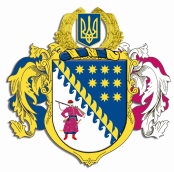 ДНІПРОПЕТРОВСЬКА ОБЛАСНА РАДАVII СКЛИКАННЯПостійна комісія обласної ради з питань комунальної власності, житлово-комунального господарства. Дніпро, пр. Олександра Поля, 2ПРОТОКОЛ № 53засідання постійної комісії обласної ради 21 червня 2018 року11.00Присутні члени комісії: Томчук О.В., Погосян В.Е., Юревич Т.А., Туровська І.Л.(телеконференція),  Мельникова О.В., Бутківський В.В., Романенко В.І. (телеконференція)Відсутні члени комісії: Смирнов А.О., Кравченко П.О.У роботі комісії взяли участь:Костіна Н.С. − начальник відділу кадрової роботи з комунальними підприємствами, закладами та установами.Павлів Р.Г. – начальник відділу комунальної власності контролю та аудиту.Виходов Є.А. – начальника відділу оренди нерухомого майна.Головувала: Томчук О.В. Порядок денний:1. Про деякі питання управління майном, що належить до спільної власності територіальних громад сіл, селищ, міст Дніпропетровської області.2. Питання діяльності окремих обласних комунальних підприємств та закладів, що належать до спільної власності територіальних громад сіл, селищ, міст Дніпропетровської області.3. Про трудові відносини з керівниками обласних комунальних підприємств, закладів та установ, що належать до спільної власності територіальних громад сіл,  селищ, міст Дніпропетровської області.4. Про оренду нерухомого майна, що є спільною власністю територіальних громад сіл, селищ, міст Дніпропетровської області.5. Різне.СЛУХАЛИ 1. Про деякі питання управління майном, що належить до спільної власності територіальних громад сіл, селищ, міст Дніпропетровської області.Інформація: Павлів Р.Г. – начальник відділу комунальної власності контролю та аудиту.Виступили:  Погосян В.Е., Томчук О.В., Мельникова О.В.ВИРІШИЛИ: 1. Передати майно, що належить до спільної власності територіальних громад сіл, селищ, міст Дніпропетровської області:1.1. З балансу департаменту житлово-комунального господарства та будівництва облдержадміністрації:1.1.1. Об’єкт завершеного будівництва „Реконструкція водопровідних мереж м. Синельникове” до комунальної власності територіальної громади міста Синельникого за умови прийняття відповідного рішення Синельниківською міською радою згідно з чинним законодавством України.1.1.2. Об’єкт завершеного будівництва „Нове будівництво підвідного водогону до с. Зелена Балка Широківського району Дніпропетровської області” до комунальної власності Новолатівської сільської об’єднаної територіальної громади, за умови прийняття відповідного рішення Новолатівською сільською радою згідно з чинним законодавством України.1.1.3. Об’єкт незавершеного будівництва „Реконструкція очисних споруд каналізації м. Синельникове Дніпропетровської області” до комунальної власності територіальної громади міста Синельникого за умови прийняття відповідного рішення Синельниківською міською радою згідно з чинним законодавством України.1.1.4. Об’єкт незавершеного будівництва „Реконструкція насосної станції № 3 ДМП ВКГ „Дніпро – Західний Донбас” у господарське відання державного міжрайонного підприємства водопровідно-каналізаційного господарства „Дніпро – Західний Донбас”.1.2. З балансу управління капітального будівництва облдержадміністрації: 1.2.1. Введений в експлуатацію об’єкт „Реконструкція будівлі дитячого садка „Сонечко” по вул. Миру, 32 с. Голубівка Новомосковського району Дніпропетровської області” до комунальної власності територіальної громади села Голубівки.1.2.2. Введений в експлуатацію об’єкт „Реконструкція дошкільного закладу № 243, Жовтневий район, м. Кривий Ріг” до комунальної власності територіальної громади міста Кривого Рогу.1.2.3. Введений в експлуатацію об’єкт „Реконструкція лівого крила школи с. Котовка Магдалинівського району Дніпропетровської області” до спільної власності територіальних громад сіл, селищ Магдалинівського району.1.2.4. Введений в експлуатацію об’єкт „Реконструкція покрівлі будівель комунального закладу „Верхівцевська міська лікарня” Верхньодніпровської районної ради” Дніпропетровська обл., Верхньодніпровський р-н, м. Верхівцеве, вул. Покровська,  до спільної власності територіальних громад сіл, селищ Верхньодніпровського району, за умови прийняття відповідного рішення  Верхньодніпровською районною радою згідно з чинним законодавством України.1.2.5. Введений в експлуатацію об’єкт „Капітальний ремонт внутрішніх приміщень КЗО „Солонянська середня загальноосвітня школа № 1 І – ІІІ ступенів” Солонянської селищної ради (три філії)                              вул. Шевченка, 33 смт Солоне Солонянського району Дніпропетровської області; 52400, Дніпропетровська обл., Солонянський район, смт Солоне, вул. Шевченка,  до комунальної власності територіальної громади селища міського типу Солоного, за умови прийняття відповідного рішення Солонянською селищною радою згідно з чинним законодавством України.1.2.6. Введений в експлуатацію об’єкт „Капітальний ремонт стадіону КЗО „Солонянська середня загальноосвітня школа № 1 І – ІІІ ступенів” Солонянської селищної ради (три філії) вул. Шевченка, 33                                      смт Солоне Солонянського району Дніпропетровської області; 52400, Дніпропетровська обл., Солонянський район, смт Солоне, вул. Шевченка,  до комунальної власності територіальної громади селища міського типу Солоного, за умови прийняття відповідного рішення Солонянською селищною радою згідно з чинним законодавством України.1.2.7. Введений в експлуатацію об’єкт „Капітальний ремонт                    КЗО „Солонянська середня загальноосвітня школа № 1 І – ІІІ ступенів” Солонянської селищної ради (три філії) вул. Шевченка, 33                                      смт Солоне Солонянського району Дніпропетровської області” до комунальної власності територіальної громади селища міського типу Солоне, за умови прийняття відповідного рішення Солонянською селищною радою згідно з чинним законодавством України.1.2.8. Введений в експлуатацію об’єкт „Газифікація с. Олексіївка до с. Новоіванівське” до комунальної власності територіальної громади села Новоіванівське, за умови прийняття відповідного рішення Новоіванівською сільською радою згідно з чинним законодавством України.1.2.9. Введений в експлуатацію об’єкт „Реконструкція будівлі                 ЗШ № 2 (корпус 2) для подальшого переводу в НВК № 2 по вулиці Полтавська, 148 (замість вулиця Московська, 123), м. Павлоград Дніпропетровської області” до комунальної власності територіальної громади міста Павлоград, за умови прийняття відповідного рішення Павлоградською міською радою згідно з чинним законодавством України.1.2.10. Введений в експлуатацію об’єкт „Капітальний ремонт будівлі і зовнішніх мереж КЗ „Магдалинівський районний будинок культури” МРР за адресою: вул. Центральна, 61, смт Магдалинівка Магдалинівського району Дніпропетровської області” до спільної власності територіальних громад сіл, селищ Магдалинівського району, за умови прийняття відповідного рішення Магдалинівською районною радою згідно з чинним законодавством України.1.3. Автомобіль марки ВАЗ-21099, реєстраційний номер 987-03 АВ, 1999 року випуску з оперативного управління комунального позашкільного навчального закладу „Дніпропетровський обласний центр науково-технічної творчості та інформаційних технологій учнівської молоді” в оперативне управління комунального закладу освіти „Жовтневий навчально-реабілітаційний центр з поглибленим професійно-трудовим навчанням” Дніпропетровської обласної ради”.1.4. Основні засоби (згідно з додатком 1) з оперативного управління комунального закладу „Дитячий санаторій №  Дніпропетровської обласної ради” в оперативне управління комунального закладу „Дніпропетровська обласна дитяча клінічна лікарня” Дніпропетровської обласної ради”.1.5. Зелені насадження (згідно з додатком 2), що перебувають в оперативному управлінні комунального закладу „Криворізька міська лікарня №  Дніпропетровської обласної ради”, до комунальної власності територіальної громади міста Кривого Рогу за умови прийняття відповідного рішення Криворізькою міською радою згідно з чинним законодавством України.1.6. Майно (згідно з додатком 3) з оперативного управління комунального закладу „Криворізька міська лікарня №  Дніпропетровської обласної ради” в оперативне управління комунального закладу „Дніпропетровська обласна клінічна офтальмологічна лікарня”.1.7. Частину двоповерхової будівлі (другий поверх аптеки № 76) загальною площею 373, , розташовану за адресою: Дніпропетровська область, Межівський район, смт Межова, вул. Грушевського, 10, що закріплена на праві господарського відання за обласним комунальним підприємством „Фармація”, до комунальної власності територіальної громади селища міського типу Межова за умови прийняття відповідного рішення Межівською селищною радою згідно з чинним законодавством України.1.8. Будівля загальною площею  та споруди розташовані за адресою: с. Новоолександрівка, вул. Центральна, 43, що закріплені на праві господарського відання за обласним комунальним підприємством „Фармація”, до комунальної власності територіальної громади села Новоолександрівка, за умови прийняття відповідного рішення Новоолександрівською сільською радою згідно з чинним законодавством України.1.9. Будівлю котельні та теплову мережу, розташовані за адресою: Дніпропетровська область, м. Верхньодніпровськ,                             вул. Дніпровська, 31, з господарського відання дочірнього підприємства „Верхньодніпровськтеплоенерго” комунального підприємства „Дніпротеплоенерго” Дніпропетровської обласної ради” у господарське відання дочірнього підприємства „Васильківкатеплоенерго” комунального підприємства „Дніпротеплоенерго” Дніпропетровської обласної ради”.1.10. Частину теплової мережі, розташовану за адресою: Дніпропетровська область, м. Верхньодніпровськ, від вул. Яблунева, 47 до просп. Шевченка, 5, з господарського відання дочірнього підприємства „Верхньодніпровськтеплоенерго” комунального підприємства „Дніпротеплоенерго” Дніпропетровської обласної ради” у господарське відання дочірнього підприємства „Васильківка-теплоенерго” комунального підприємства „Дніпротеплоенерго” Дніпропетровської обласної ради”.1.11. Юридичну особу – комунальний заклад „Дніпропетровська стоматологічна поліклініка №  Дніпропетровської обласної ради”, розташовану за адресою: м. Дніпро, просп. Дмитра Яворницького, 12 А, та закріплене за нею на праві оперативного управління майно до комунальної власності територіальної громади міста Дніпра, за умови прийняття відповідного рішення Дніпровською міською радою згідно з чинним законодавством України.1.12. Юридичну особу – комунальний заклад „Дніпропетровська стоматологічна поліклініка № , Дніпропетровської обласної ради”, розташовану за адресою: м. Дніпро, просп. Івана Мазепи, 47, та закріплене за нею на праві оперативного управління майно до комунальної власності територіальної громади міста Дніпра, за умови прийняття відповідного рішення Дніпровською міською радою згідно з чинним законодавством України.1.13. Юридичну особу – комунальний заклад „Дніпропетровська міська стоматологічна поліклініка №  Дніпропетровської обласної ради”, розташовану за адресою: м. Дніпро, просп. Слобожанський, 99, та закріплене за нею на праві оперативного управління майно до комунальної власності територіальної громади міста Дніпра, за умови прийняття відповідного рішення Дніпровською міською радою згідно з чинним законодавством України.1.14. Юридичну особу – комунальний заклад „Дніпропетровська міська клінічна стоматологічна поліклініка №  Дніпропетровської обласної ради”, розташовану за адресою: м. Дніпро, вул. Столєтова, 13,  та закріплене за нею на праві оперативного управління майно до комунальної власності територіальної громади міста Дніпра, за умови прийняття відповідного рішення Дніпровською міською радою згідно з чинним законодавством України.1.15. Юридичну особу – комунальний заклад „Дніпропетровська міська дитяча стоматологічна поліклініка №  Дніпропетровської обласної ради”, розташовану за адресою: м. Дніпро, вул. Гоголя, 6, та закріплене за нею на праві оперативного управління майно до комунальної власності територіальної громади міста Дніпра, за умови прийняття відповідного рішення Дніпровською міською радою згідно з чинним законодавством України.1.16. Юридичну особу – комунальний заклад „Дніпропетровська міська дитяча стоматологічна поліклініка №  Дніпропетровської обласної ради”, розташовану за адресою: м. Дніпро,                                       просп. Слобожанський, 42, та закріплене за нею на праві оперативного управління майно до комунальної власності територіальної громади міста Дніпра, за умови прийняття відповідного рішення Дніпровською міською радою згідно з чинним законодавством України.1.17. Юридичну особу – комунальний заклад „Дніпропетровська дитяча стоматологічна поліклініка №  Дніпропетровської обласної ради”, розташовану за адресою: м. Дніпро, вул. Старокозацька, 68, та закріплене за нею на праві оперативного управління майно до комунальної власності територіальної громади міста Дніпра, за умови прийняття відповідного рішення Дніпровською міською радою згідно з чинним законодавством України.1.18. Майно (згідно з додатком 4) з оперативного управління комунального закладу „Криворізький дитячий будинок-інтернат” Дніпропетровської обласної ради” в оперативне управління комунального закладу „Стародобровільський психоневрологічний інтернат” Дніпропетровської обласної ради”.	1.19. Гематологічний аналізатор ХТ-1800, інвентарний номер 10450015 з оперативного управління комунального закладу „Дніпропетровський обласний центр з профілактики та боротьби зі СНІДом” в оперативне управління комунального закладу „Дніпропетровська міська клінічна лікарня №  Дніпропетровської обласної ради”.1.20. Автоматичний біохімічний аналізатор BTS-370 PLUS, інвентарний номер 10450020 з оперативного управління комунального закладу „Дніпропетровський обласний центр з профілактики та боротьби зі СНІДом” в оперативне управління комунального закладу „Магдалинівська центральна районна лікарня” Дніпропетровської обласної ради”.1.21. Монітор Samsung 940 N, інвентарний номер 10480074                           з оперативного управління комунального закладу „Дніпропетровський обласний центр з профілактики та боротьби зі СНІДом” в оперативне управління комунального закладу „Новомосковська центральна районна лікарня” Дніпропетровської обласної ради”.1.22. Монітор Philips 190 VW 9 FB, інвентарний номер 10480055 з оперативного управління комунального закладу „Дніпропетровський обласний центр з профілактики та боротьби зі СНІДом” в оперативне управління комунального закладу „Вільногірська центральна міська лікарня” Дніпропетровської обласної ради”.1.23. Монітор Philips 190 VW 9 FB, інвентарний номер 10480056, монітор Philips 190 VW 9 FB, інвентарний номер 10480057 з оперативного управління комунального закладу „Дніпропетровський обласний центр з профілактики та боротьби зі СНІДом” в оперативне управління комунального закладу „Васильківська центральна районна лікарня” Дніпропетровської обласної ради”.1.24. Монітор Samsung 940 N, інвентарний номер 10480073,               ноутбук Samsung NP 28 PRKV01/SEK, інвентарний номер 10480080 з оперативного управління комунального закладу „Дніпропетровський обласний центр з профілактики та боротьби зі СНІДом” в оперативне управління комунального закладу „Нікопольська дитяча міська лікарня” Дніпропетровської обласної ради”.1.25. Товарно-матеріальні цінності (згідно з додатком 5) з оперативного управління комунального спеціального загальноосвітнього навчально-реабілітаційного закладу „Дніпропетровський обласний методичний психолого-медико-педагогічний центр” в господарське відання комунального підприємства „Головний інформаційно-комунікаційний і науково-виробничий центр” Дніпропетровської обласної ради”.1.26. Килимові доріжки (шириною  –  та шириною  – 190, ), з оперативного управління комунальної установи „Адміністративне управління Дніпропетровської обласної ради” до комунальної власності територіальної громади селища міського типу Новомиколаївка за умови прийняття відповідного рішення Новомиколаївською селищною радою згідно з чинним законодавством України.1.27. Ангар площею 358, 1 кв.м, гараж, сарай (літ. Г) загальною площею 321, , розташовані за адресою: Дніпропетровська область, Межівський район, смт Межова, вул. Грушевського, 10, що закріплені на праві господарського відання за обласним комунальним підприємством „Фармація”, до комунальної власності територіальної громади селища міського типу Межова, за умови прийняття відповідного рішення Межівською селищною радою згідно з чинним законодавством України.1.28. Будівлю загальною площею 3 549, , розташовану за адресою: м. Кривий Ріг, вул. Панаса Мирного, 18, з оперативного управління комунального закладу „Криворізька міська лікарня №  Дніпропетровської обласної ради” у господарське відання комунального підприємства „Будинок юстиції” Дніпропетровської обласної ради”.1.29. Споруди котельні, інженерні мережі та обладнання котельні, розташовані за адресою: м. Дніпро, вул. 20-річчя Перемоги, 30 з оперативного управління комунального закладу освіти „Навчально-реабілітаційний центр №  Дніпропетровської обласної ради” в господарське відання дочірнього підприємства „Північтепломережа” комунального підприємства „Дніпротеплоенерго” Дніпропетровської обласної ради”.1.30. Автомобіль марки Опель Омега, державним номером                      АЕ 17-52 СР, 1998 року випуску з господарського відання дніпропетровського обласного комунального підприємства „Спецавтобаза” до комунальної власності територіальної громади селища міського типу Новомиколаївка за умови прийняття відповідного рішення Новомиколаївською селищною радою згідно з чинним законодавством України.1.31. Двоповерхову будівлю загальною площею 2 876, , розташовану за адресою: м. Кривий Ріг, вул. Тетяни Воронової, 2, з оперативного управління комунального закладу „Криворізька міська лікарня №  Дніпропетровської обласної ради” у господарське відання комунального підприємства „Будинок юстиції” Дніпропетровської обласної ради”.2. Дозволити комунальним підприємствам, установам, закладам, які належать до спільної власності територіальних громад сіл, селищ, міст Дніпропетровської області, передати на договірній основі в безоплатне тимчасове користування майно, що належить до спільної власності територіальних громад сіл, селищ, міст Дніпропетровської області:2.1. Строком на 1 (один) рік:2.1.1. Нежитлові приміщення загальною площею                    (каб. 341, каб. 342), розташовані за адресою: м. Дніпро, вул. Старокозацька, 52 та закріплені на праві господарського відання за комунальним підприємством „Агропроекттехбуд” Дніпропетровської обласної ради”, для розміщення комунального підприємства „Лабораторія якості життя” Дніпропетровської обласної ради”, за умови відшкодування експлуатаційних витрат та витрат на комунальні послуги за утримання приміщень площею . 2.1.2. Нежитлове приміщення площею  у будівлі № 3                                (літера В-2), розташоване за адресою: м. Дніпро, просп. Олександра Поля, 2 та закріплене на праві оперативного управління за комунальною  установою  „Адміністративне управління Дніпропетровської обласної ради”, для розміщення комунального підприємства „Міськзеленбуд” Дніпровської міської ради”, за умови відшкодування витрат за комунальні послуги.2.1.3. Нежитлові приміщення загальною площею                   (каб. 16, каб. 17), розташовані за адресою: м. Дніпро,                                         вул. Старокозацька, 56 та закріплені на праві господарського відання за комунальним підприємством „Агропроекттехбуд” Дніпропетровської обласної ради”, для розміщення комунального підприємства „Єдина обласна театрально-концертна дирекція” Дніпропетровської обласної ради”, за умови відшкодування експлуатаційних витрат та витрат на комунальні послуги за утримання приміщень загальною площею .2.1.4. Нежитлові приміщення загальною площею                    (каб. 303, каб. 304, каб. 363), розташовані за адресою: м. Дніпро, вул. Старокозацька, 52 та закріплені на праві господарського відання за комунальним підприємством „Агропроекттехбуд” Дніпропетровської обласної ради”, для розміщення комунального підприємства „Експлуатація автомобільних доріг” Дніпропетровської обласної ради”, за умови відшкодування експлуатаційних витрат та витрат на комунальні послуги за утримання приміщень загальною площею .2.1.5. Нежитлові приміщення загальною площею 152,                      (каб. 126, каб. 128-135), розташовані за адресою: м. Дніпро,                                  вул. Старокозацька, 52 та закріплені на праві господарського відання за комунальним підприємством „Агропроекттехбуд” Дніпропетровської обласної ради”, для розміщення комунального підприємства „Центр народної творчості „Дивокрай” Дніпропетровської обласної ради”, за умови відшкодування експлуатаційних витрат та витрат на комунальні послуги за утримання приміщень загальною площею 152, .2.1.6. Нежитлове приміщення загальною площею                        (каб. 269), розташоване за адресою: м. Дніпро, вул. Старокозацька, 52 та закріплене на праві господарського відання за комунальним підприємством „Агропроекттехбуд” Дніпропетровської обласної ради”, для розміщення комунального підприємства „Дніпросервіс” Дніпропетровської обласної ради”, за умови відшкодування експлуатаційних витрат та витрат на комунальні послуги за утримання приміщення площею . 2.1.7. Автомобіль марки УАЗ-3741, реєстраційний номер АЕ 0443 АО та комплектуючі (згідно з додатком 6), закріплені на праві оперативного управління за комунальним закладом „Магдалинівська центральна районна лікарня” Дніпропетровської обласної ради” комунальному закладу „Обласний центр екстреної медичної допомоги та медицини катастроф” Дніпропетровської обласної ради”2.1.8. Нежитлове приміщення загальною площею                        (каб. 463), розташоване за адресою: м. Дніпро, вул. Старокозацька, 52 та закріплене на праві господарського відання за комунальним підприємством „Агропроекттехбуд” Дніпропетровської обласної ради”, для розміщення громадської організації „Дніпровське товариство політичних в’язнів і репресованих”, за умови відшкодування експлуатаційних витрат та витрат на комунальні послуги за утримання приміщення площею . Результати голосування:за 			– 7проти		–  0утримались 	–  0усього 		–  72.1.9. Нежитлове приміщення загальною площею , розташоване за адресою: м. Дніпро, вул. Космічна, 13 (на цокольному поверсі блоку № 6) та закріплене на праві оперативного управління за комунальним закладом „Дніпропетровська обласна дитяча клінічна лікарня” Дніпропетровської обласної ради”, для розміщення релігійної громади храму на честь ікони Божої матері „Всецариця” парафії Дніпропетровської єпархії Української православної церкви, за умови відшкодування витрат за комунальні послуги.2.1.10. Нежитлове приміщення загальною площею 199, , розташоване за адресою: м. Кам’янське, вул. Сергія Слісаренка, 3 та закріплене на праві оперативного управління за комунальним закладом „Кам’янська міська лікарня №  Дніпропетровської обласної ради”, для розміщення релігійної громади парафії Святителя Луки Дніпродзержинської єпархії Української православної церкви, за умови відшкодування витрат за комунальні послуги.2.1.11. Нежитлове приміщення загальною площею 47, , розташоване за адресою: м. Дніпро, просп. Богдана Хмельницького, 19 та закріплене на праві оперативного управління за комунальним закладом „Дніпропетровська міська клінічна лікарня №  Дніпропетровської обласної ради”, для розміщення релігійної громади святого Апостола і Євангеліста Луки парафії Дніпропетровської єпархії Української православної церкви, за умови відшкодування витрат за комунальні послуги.2.1.12. Нежитлове приміщення загальною площею 15, , розташоване за адресою: м. Дніпро, просп. Богдана Хмельницького, 19 та закріплене на праві оперативного управління за комунальним закладом „Дніпропетровська міська клінічна лікарня №  Дніпропетровської обласної ради”, для розміщення релігійної громади святого Апостола і Євангеліста Луки парафії Дніпропетровської єпархії Української православної церкви, за умови відшкодування витрат за комунальні послуги.2.1.13. Нежитлове приміщення загальною площею 202, , розташоване за адресою: м. Дніпро, вул. Бехтерева, 1 та закріплене на праві оперативного управління за комунальним закладом „Дніпропетровська клінічна психіатрична лікарня” Дніпропетровської обласної ради”, для розміщення храму Святої Преподобної Ксенії, за умови відшкодування витрат за комунальні послуги.2.2. Погодити додаткову угоду між комунальним закладом „Дніпропетровська клінічна психіатрична лікарня” Дніпропетровської обласної ради” та храмом Святої Преподобної Ксенії до договору тимчасового безоплатного користування від 03 квітня 2015 року № 650-31/VI щодо продовження терміну дії договору до 22 червня 2018 року.Результати голосування:за 			– 5проти		–  2утримались 	–  0усього 		–  73. Дозволити комунальним підприємствам, установам, закладам, які належать до спільної власності територіальних громад сіл, селищ, міст Дніпропетровської області, передати на договірній основі в безоплатне спільне тимчасове користування майно, що належить до спільної власності територіальних громад сіл, селищ, міст Дніпропетровської області строком на 2 роки 11 місяців (два роки одинадцять місяців):3.1. Приміщення загальною площею , розташоване за адресою: м. Дніпро, вул. Гавриленка, 1 та закріплене на праві оперативного управління за комунальним закладом „Клінічний онкологічний диспансер” Дніпропетровської обласної ради”, дочірньому підприємству „Східтеплоенерго” комунального підприємства „Дніпротеплоенерго” Дніпропетровської обласної ради” для розміщення обладнання котельні.3.2. Приміщення загальною площею , розташоване за адресою: м. Дніпро, площа Успенська, 14 та закріплене на праві оперативного управління за обласним комунальним вищим закладом „Дніпропетровський театрально-художній коледж”, дочірньому підприємству „Східтеплоенерго” комунального підприємства „Дніпротеплоенерго” Дніпропетровської обласної ради” для розміщення обладнання котельні.4. Внести зміни:4.1. До рішення обласної ради від 01 грудня 2017 року                                № 293-11/VII „Про деякі питання управління майном, що належить до спільної власності територіальних громад сіл, селищ, міст Дніпропетровської області”, виклавши додаток 8 (згідно з додатком 7) у новій редакції.4.2. До пункту 20 рішення обласної ради від 11 жовтня 2017 року                № 255-10/VII „Про деякі питання управління майном, що належить до спільної власності територіальних громад сіл, селищ, міст Дніпропетровської області”, замінивши цифри та слова „301 701, 75 (триста одна тисяча сімсот одна) грн 75 коп.” на „315 136, 38 (триста п’ятнадцять тисяч сто тридцять шість) грн 38 коп.”.4.3. До пункту 21 рішення обласної ради від 11 жовтня 2017 року                № 255-10/VII „Про деякі питання управління майном, що належить до спільної власності територіальних громад сіл, селищ, міст Дніпропетровської області”, замінивши цифри та слова „266 386, 60 (двісті шістдесят шість триста вісімдесят шість) грн 60 коп.” на  „267 424, 70 коп. (двісті шістдесят сім тисяч чотириста двадцять чотири) грн 70 коп.”, „74 134, 00 (сімдесят чотири тисячі сто тридцять чотири) грн 00 коп. на 74 133, 99 (сімдесят чотири тисячі сто тридцять три) грн. 99 коп.”.4.4. До пункту 1.38. рішення обласної ради від 16 березня 2018 року № 331-12/VII „Про деякі питання управління майном, що належить до спільної власності територіальних громад сіл, селищ, міст Дніпропетровської області”, виключивши слово „обласний”.4.5. До пункту 1.31. рішення обласної ради від 16 березня 2018 року № 331-12/VII „Про деякі питання управління майном, що належить до спільної власності територіальних громад сіл, селищ, міст Дніпропетровської області”, замінивши цифри „3К” на „13К”. 4.6. До рішення обласної ради від 16 березня 2018 року                               № 331-12/VII „Про деякі питання управління майном, що належить до спільної власності територіальних громад сіл, селищ, міст Дніпропетровської області” виклавши пункт 1.42. у такій редакції: „Юридичну особу – комунальний заклад „Криворізька міська лікарня №  Дніпропетровської обласної ради”, розташовану на адресою: м. Кривий Ріг, вул. Добролюбова, 6, та закріплене за нею на праві оперативного управління майно до комунальної власності територіальної громади міста Кривого Рогу за умови прийняття відповідного рішення Криворізькою міською радою згідно з чинним законодавством України (за виключенням нерухомого майна – будівлі корпусу загальною площею 3 549, , розташованої за адресою:   м. Кривий Ріг, вул. Панаса Мирного, 18).4.7. До рішення обласної ради від 11 жовтня 2017 року                               № 255-10/VII „Про деякі питання управління майном, що належить до спільної власності територіальних громад сіл, селищ, міст Дніпропетровської області” виклавши пункт 16 у новій редакції:           „Надати дозвіл обласному комунальному підприємству „Фармація” на укладення з акціонерним товариством комерційним банком „ПриватБанк” договору про надання овердрафтового кредиту для поповнення обігових коштів строком на 12 місяців (з правом його продовження на той же термін, але не більше 3 років) у сумі загального ліміту 3 500 000,00 (три мільйони п’ятсот тисяч) гривень 00 коп. за відсотковою ставкою за користування кредитом не більше 20,5% річних із забезпеченням виконання зобов’язань ОКП „Фармація” перед АТ КБ „ПриватБанк” майновими правами на отримання грошових коштів на поточних рахунках ОКП „Фармація”, відкритих у АТ КБ „ПриватБанк”, та тих, що будуть відкриті ОКП „Фармація” в АТ КБ „ПриватБанк” у майбутньому в період дії кредитного договору, загальною вартістю предмета застави 6 250 000 (шість мільйонів двісті п’ятдесят тисяч) гривень 00 коп.Надати директорові обласного комунального підприємства „Фармація” право підписання договору про надання овердрафтового кредиту та додаткової угоди до договору про надання овердрафтового кредиту від 22.01.2018 № DNVKLOF35490, договору застави майнових прав, договору про відступлення права вимоги (цесії) та інших документів, пов’язаних з оформленням кредиту”.4.8. До пункту 7 додатку 8 рішення обласної ради від 30 серпня 2013 року № 475-20/VI „Про деякі питання управління майном, що належить до спільної власності територіальних громад сіл, селищ, міст Дніпропетровської області” замінивши цифри „19” на „19,9” та „22,8” на „21,2”.5. Надати згоду комунальному закладу „Центральна міська лікарня м. Покров” Дніпропетровської обласної ради”, розташованому за адресою: Дніпропетровська область, м. Покров, вул. Медична, 19, на поділ земельної ділянки площею 7,  (кадастровий номер – 1212100000:01:015:0007, землі для обслуговування будівель закладів охорони здоров’я та соціальної допомоги,  відповідно до Державного акта на право постійного користування землею від 29.12.2011    (серія ЯЯ № 044998).6. Надати згоду комунальному підприємству ,,Агентство регіонального розвитку ,,Регіон-Лідер” Дніпропетровської обласної ради” на передачу об’єкта закінченого будівництва „Проект будівництва доступного житла в м. Дніпропетровськ, на житловому масиві Лівобережний-3, І – черга будівництва, перший містобудівний комплекс”, що розташований за адресою: м. Дніпрольв. Коою: бульв. Кобзаря, № 3, вул. Січеславська, 4, в управління об’єднання співвласників багатоквартирного будинку „Січеславська .7. Надати згоду:7.1.  Комунальному закладу „Кам’янська міська лікарня №  Дніпропетровської обласної ради” на проведення капітального ремонту частини приміщень будівлі, розташованої за адресою: м. Кам’янське,                      вул. Освітня, 12.7.2. Комунальному закладу „Дніпропетровська клінічна психіатрична лікарня” Дніпропетровської обласної ради” на реконструкцію будівлі психіатричного відділення, розташованої за адресою: м. Дніпро, вул. Бехтерева, 1.7.3. Комунальному закладу „Стародобровільський психонев-рологічний інтернат” Дніпропетровської обласної ради”  на проведення реконструкції гуртожитку на 100 місць під спальний корпус, розташованого за адресою: Дніпропетровська область, Широківський район, с. Стародобровільське, вул. Степова, 2В. 7.4. Комунальному закладу „Криворізька міська клінічна лікарня                   №  Дніпропетровської обласної ради”  на реконструкцію приміщення першого поверху, розташованого за адресою: м. Кривий Ріг,                         майдан 30-річчя Перемоги, 2, під відділення екстреної медичної допомоги.7.5. Комунальному закладу „Криворізька міська клінічна лікарня                   №  Дніпропетровської обласної ради” на реконструкцію приміщень на третьому поверсі будівлі операційного блоку, розташованих за адресою:                м. Кривий Ріг, майдан 30-річчя Перемоги, 2, під розміщення ангіографічної системи. 8. Скасувати пункт 8 рішення обласної ради від 14 липня 2017 року № 213-9/VII „Про деякі питання управління майном, що належить до спільної власності територіальних громад сіл, селищ, міст Дніпропетровської області”.9. Надати згоду на безоплатне користування терміном на 2 роки 11 місяців (з моменту укладання договору з переможцем) з метою оптимізації витрат бюджетних коштів на забезпечення харчування: учнів у навчальних закладах (згідно з додатком 8), що належать до спільної власності територіальних громад сіл, селиш, міст Дніпропетровської області; вихованців та підопічних в інтернатних закладах (згідно з                    додатком 9), які перебувають на повному державному забезпеченні в інтернатних закладах системи соціального захисту населення, що належать до спільної власності територіальних громад сіл, селиш, міст Дніпропетровської області;приміщеннями харчоблоків, овочесховищ, комор та технологічним обладнанням навчальних закладів переможцям тендерних процедур, проведених  відповідними закладами, на надання послуг із харчування, за умови здійснення переможцями тендерних процедур поточного ремонту зазначених приміщень за власний рахунок; кухонним інвентарем та посудом, за умови повернення його після закінчення дії договору в належному стані.Звільнити від сплати за комунальні послуги та енергоносії переможців тендерних процедур, які надаватимуть послуги з харчування дітей у навчальних закладах, що належать до спільної власності територіальних громад сіл, селиш, міст Дніпропетровської області, за умови відсутності зазначених витрат у калькуляції вартості послуг.Координацію заходів з виконання пункту 9 цього рішення покласти на департамент освіти і науки облдержадміністрації та на департамент соціального захисту населення облдержадміністрації.10. Затвердити протоколи засідання комісії з питань відчуження майна та проведення конкурсів від 20 квітня 2018 року № 1-04/18 та   № 2-04/18.11. Продати нерухоме майно загальною площею 1 642, , розташоване за адресою: просп. Богдана Хмельницького (вул. Героїв Сталінграда), . Дніпро, виробничо-складську будівлю літ. Б-1 загальною площею 1 331,  за ціною 1 291 026, 14 грн (один мільйон двісті дев’яносто одна тисяча двадцять шість гривень чотирнадцять копійок), крім того ПДВ 258 205, 23 грн (двісті п’ятдесят вісім тисяч двісті п’ять гривень двадцять три копійки),  складську будівлю літ. К-1 загальною площею 311,  за ціною 372 758, 0 (триста сімдесят дві тисячі сімсот п’ятдесят вісім гривень 00 коп), крім того ПДВ 74 551, 60 (сімдесят чотири тисячі п’ятсот п’ятдесят одна гривня шістдесят копійок), на загальну суму 1 663 784, 14 грн (один мільйон шістьсот шістдесят три тисячі сімсот вісімдесят чотири гривні чотирнадцять копійок), крім того ПДВ 332 756, 83 (триста тридцять дві тисячі сімсот п’ятдесят шість гривень вісімдесят три копійки) товариству з обмеженою відповідальністю ,,Медлев”. Установити термін оплати – 30 днів з  моменту укладення договору купівлі-продажу майна.12. Прийняти до спільної власності територіальних громад сіл, селищ, міст Дніпропетровської області:12.1. З державної власності друковану продукцію з подальшим закріпленням за комунальними закладами, що належать до спільної власності територіальних громад сіл, селищ, міст Дніпропетровської області (згідно з додатком  10).12.2. З державної власності два автомобіля, „швидкої допомоги” JAC Brand з подальшим закріпленням за комунальним закладом „Обласний центр екстреної медичної допомоги та медицини катастроф” Дніпропетровської обласної ради” за умови їх використання за призначенням і невідчуження у приватну власність. 13. Майно (згідно з додатком 11) з оперативного управління комунального вищого навчального закладу „Інститут підприємництва „Стратегія” Дніпропетровської обласної ради” у господарське відання комунального підприємства „Жовтоводський водоканал” Дніпропетровської обласної ради”.14. Бібліотечний фонд загальною балансовою вартістю                     206 994, 64 грн (двісті шість тисяч дев’ятьсот дев’яносто чотири грн шістдесят чотири коп.) та меблі для бібліотеки (згідно з додатком 12) з оперативного управління комунального вищого навчального закладу „Інститут підприємництва „Стратегія” Дніпропетровської обласної ради” в оперативне управління Жовтоводського промислового коледжу Дніпровського національного університету імені Олеся Гончара.15. Погодити інвестиційну програму на 2019 рік комунального підприємства Дніпропетровської обласної ради „Аульський водовід”.16. Надати дозвіл дочірньому підприємству „Східтеплоенерго” комунального підприємства „Дніпро-теплоенерго” Дніпропетровської обласної ради” на зміну цільового призначення приміщень площею 341,  (в господарському корпусі літера Е-1 нежитлові приміщення № 1, № 2, № 3) розташованих за адресою: м. Дніпро, вул. Батумська, 13, із призначення „котельня” на призначення „складські приміщення” та „виробничі приміщення”.17. Контроль за виконанням цього рішення покласти на постійну комісію обласної ради з питань комунальної власності, житлово-комунального господарства.18. Перенести на наступне засідання комісії:  Передати житлові будинки № 101а, № 101б, № 101д, № 101к                          (з допоміжними приміщеннями), що розташовані по просп. Гагаріна у м. Дніпрі та закріплені на праві господарського відання за комунальним підприємством „Агропроекттехбуд” Дніпропетровської обласної ради”, зі спільної власності територіальних громад сіл. селищ, міст Дніпропетровської області в управління ОСББ „Гагарінський пасаж .           Передати житловий будинок № 101 (з допоміжними приміщеннями), що розташований по просп. Гагаріна у м. Дніпрі та закріплений на праві господарського відання за комунальним підприємством „Агропроекттехбуд” Дніпропетровської обласної ради”, зі спільної власності територіальних громад сіл. селищ, міст Дніпропетровської області в управління ОСББ „Гагарінський пасаж .Результати голосування:за 			– 7проти		–  0утримались 	–  0усього 		–  7Додаток 1до рішення обласної радиПЕРЕЛІКмайна, що передається з оперативного управління комунального закладу „Дитячий санаторій №  Дніпропетровської обласної ради” в оперативне управління комунального закладу „Дніпропетровська обласна дитяча клінічна лікарня” Дніпропетровської обласної ради”Додаток 2до рішення обласної радиПЕРЕЛІКмайна, що передається до комунальної власності територіальної       громади міста Кривого Рогу з оперативного управління комунального закладу „Криворізька міська лікарня № 1” Дніпропетровської обласної ради”Додаток 3до рішення обласної радиПЕРЕЛІКмайна, що передається з оперативного управління  комунального закладу „Криворізька міська лікарня №  Дніпропетровської обласної ради” в оперативне управління комунального закладу „Дніпропетровська обласна клінічна офтальмологічна лікарня”Додаток 4до рішення обласної радиПЕРЕЛІКмайна, що передається з оперативного управління комунального закладу „Криворізький дитячий будинок-інтернат” Дніпропетровської обласної ради” в оперативне управління комунального закладу „Стародобровільський психоневрологічний інтернат” Дніпропетровської обласної ради” Додаток 5до рішення обласної радиПЕРЕЛІКмайна, що передається з оперативного управління комунального спеціального загальноосвітнього навчально-реабілітаційного закладу „Дніпропетровський обласний методичний психолого-медико-педагогічний центр” у господарське відання комунального підприємства „Головний інформаційно-комунікаційний і науково-виробничий центр” Дніпропетровської обласної ради”Додаток 6до рішення обласної радиПЕРЕЛІКмайна, що передається в безоплатне користування комунальному закладу „Обласний центр екстреної медичної допомоги та медицини катастроф” Дніпропетровської обласної ради”Додаток 7до рішення обласної радиПЕРЕЛІКспецтехніки, яка належить до спільної власності територіальних громад сіл, селищ, міст Дніпропетровської області й передається до комунальної власності територіальних громад міст, об’єднаних територіальних громад та спільної власності територіальних громад районів Дніпропетровської областіДодаток 8до рішення обласної радиПЕРЕЛІКнавчальних закладів, що належать до спільної власності територіальних громад сіл, селищ, міст Дніпропетровської області, у яких запроваджується аутсорсинг із послуг харчування дітей Додаток 9до рішення обласної радиПЕРЕЛІКінтернатних закладів, що належать до спільної власності територіальних громад сіл, селищ, міст Дніпропетровської області, в яких запроваджується аутсорсинг з послуг харчування  Додаток 10до рішення обласної радиПЕРЕЛІКмайна, що передається з державної власності до комунальних закладів освіти, що належать до спільної власності територіальних громад сіл, селищ, міст Дніпропетровської областіДодаток 11до рішення обласної радиПЕРЕЛІКмайна, що передається  з оперативного управління комунального вищого навчального закладу „Інститут підприємництва „Стратегія” Дніпропетровської обласної ради” у господарське відання комунального підприємства „Жовтоводський водоканал” Дніпропетровської обласної ради”Додаток 12до рішення обласної радиПЕРЕЛІКмайна, що передається  з оперативного управління комунального вищого навчального закладу „Інститут підприємництва „Стратегія” Дніпропетровської обласної ради” в оперативне управління Жовтоводського промислового коледжу Дніпровського національного університету імені Олеся ГончараПісля розгляду першого питання детутати Туровська І.Л. таРоманенко В.І. не приймали участі у зісіданні комісії. СЛУХАЛИ 2. Питання діяльності окремих обласних комунальних підприємств та закладів, що належать до спільної власності територіальних громад сіл, селищ, міст Дніпропетровської області.Інформація: Костіна Н.С. − начальник відділу кадрової роботи з комунальними підприємствами, закладами та установами.Виступили:  Погосян В.Е., Томчук О.В., Мельникова О.В.ВИРІШИЛИ:Заслухавши інформацію начальника відділу кадрової роботи з комунальними підприємствами, закладами та установами постійна комісія вирішила:Затвердити в новій редакції статути:Дніпропетровського обласного комунального  підприємства ,,Спецавтобаза”;комунального підприємства ,,Цифровий документообіг” Дніпропетровської обласної ради”;комунального підприємства ,,Агентство регіонального розвитку ,,,Регіон-Лідер” Дніпропетровської обласної ради”;комунального підприємства ,,Дніпросервіс” Дніпропетровської обласної ради”;комунального закладу ,,Обласний центр здоров’я”;комунального закладу ,,Дніпропетровське обласне клінічне лікувально-профілактичне об’єднання ,,Фтизіатрія”;комунального підприєства „Декоратині культури” Дніпропетровської обласної ради”комунального підприємства ,,Центр підтримки малого та середнього бізнесу” Дніпропетровської обласної ради”;комунального закладу ,,Обласна стоматологічна поліклініка”;комунального закладу ,,Кам’янський протитуберкульозний диспансер” Дніпропетровської обласної ради”;комунального підприємства „Дніпропетровська обласна станція переливання крові”;комунального підприємства „Дніпропетровський обласний клінічний центр кардіології та кардіохірургії” Дніпропетровської обласної ради”;комунального підприємства „Дніпропетровський наркологічний диспансер” Дніпропетровської обласної ради”;комунального підприємства „Дніпропетровська клінічна психіатрична лікарня” Дніпропетровської обласної ради”;комунального підприємства ,,Дніпропетровська обласна фізіотерапевтична лікарня ,,Солоний лиман”;комунального підприємства ,,Регіональний ландшафтний парк ,,Дніпрові Пороги” Дніпропетровської обласної ради”;комунального підприємства ,,Молодіжний центр міжнародного партнерства, позашкільної та неформальної освіти ,,Освіторіум” Дніпропетровської обласної ради”;	комунального закладу ,,Дитячий оздоровчий центр соціальної реабілітації санаторного типу ,,Перлина Придніпров’я” Дніпропетровської обласної ради”;	комунального закладу ,,Криворізький протитуберкульозний диспансер № 2” Дніпропетровської обласної ради”;	комунального закладу ,,Верхівцевський психоневрологічний інтернат” Дніпропетровської обласної ради”.Створити комунальний заклад позашкільної освіти „Центр позашкільної освіти” Дніпропетровської обласної ради” (місцезнаходження: вул. Володимира Антоновича, 70, м. Дніпро, 49006) з органом управління майном в особі Дніпропетровської обласної ради.Уповноважити керівника комунального закладу позашкільної освіти „Центр позашкільної освіти” Дніпропетровської обласної ради” здійснити державну реєстрацію закладу в порядку, встановленому чинним законодавством України.Затвердити статут комунального закладу позашкільної освіти „Центр позашкільної освіти” Дніпропетровської обласної ради”.Рекомендувати департаменту фінансів облдержадміністрації передбачити фінансування новоствореного закладу за рахунок коштів обласного бюджету.Внести зміни до рішення обласної ради від 16 березня 2018 року № 330-12/VII ,,Питання діяльності окремих обласних комунальних підприємств та закладів, що належать до спільної власності територіальних громад сіл, селищ, міст Дніпропетровської області”, доповнивши пункт 18.3 словами ,,Магдич Світлана Юріївна (ідентифікаційний номер 2166813469) – член комісії”.Затвердити передавальний акт (за результатами реорганізації комунального закладу „Обласний інформаційно-аналітичний центр медичної статистики” Дніпропетровської обласної ради” шляхом приєднання до комунального закладу „Обласний центр здоров’я”)Затвердити передавальний акт (за результатами реорганізації комунального закладу „Дніпропетровський протитуберкульозний диспансер” Дніпропетровської обласної ради” шляхом приєднання до комунального закладу „Дніпропетровське обласне лікувально-профілактичне об’єднання ,,Фтизіатрія”).Затвердити передавальний акт (за результатами реорганізації обласного комунального закладу „Вільнохутірський кістково-туберкульозний санаторій” шляхом приєднання до комунального закладу „Дніпропетровське обласне лікувально-профілактичне об’єднання ,,Фтизіатрія”).Затвердити передавальний акт (за результатами реорганізації комунального закладу „Нікопольський протитуберкульозний диспансер” Дніпропетровської обласної ради” шляхом приєднання до комунального закладу „Дніпропетровське обласне лікувально-профілактичне об’єднання ,,Фтизіатрія”).Затвердити передавальний акт (за результатами реорганізації комунального закладу „Павлоградський протитуберкульозний диспансер” Дніпропетровської обласної ради” шляхом приєднання до комунального закладу „Дніпропетровське обласне лікувально-профілактичне об’єднання ,,Фтизіатрія”).Затвердити передавальний акт (за результатами реорганізації комунального закладу „Новомиколаївська туберкульозна лікарня” Дніпропетровської обласної ради” шляхом приєднання до комунального закладу „Кам’янський протитуберкульозний диспансер” Дніпропетровської обласної ради”).Затвердити передавальний акт (за результатами реорганізації комунального закладу „Христофорівський протитуберкульозний санаторій для дорослих” Дніпропетровської обласної ради” шляхом приєднання до комунального закладу „Криворізький протитуберкульозний диспансер             № 2” Дніпропетровської обласної ради”).Затвердити передавальний акт (за результатами реорганізації комунального закладу „Дніпропетровська обласна станція переливання крові” шляхом перетворення в комунальне підприємство „Дніпропетровська обласна станція переливання крові”).Затвердити передавальний акт (за результатами реорганізації комунального закладу „Дніпропетровський обласний клінічний центр кардіології та кардіохірургії” Дніпропетровської обласної ради” шляхом перетворення в комунальне підприємство „Дніпропетровський обласний клінічний центр кардіології та кардіохірургії” Дніпропетровської обласної ради”).Затвердити передавальний акт (за результатами реорганізації комунального закладу „Дніпропетровський наркологічний диспансер” Дніпропетровської обласної ради” шляхом перетворення в комунальне підприємство „Дніпропетровський наркологічний диспансер” Дніпропетровської обласної ради”).Затвердити передавальний акт (за результатами реорганізації комунального закладу „Дніпропетровська клінічна психіатрична лікарня” Дніпропетровської обласної ради” шляхом перетворення в комунальне підприємство „Дніпропетровська клінічна психіатрична лікарня” Дніпропетровської обласної ради”).Затвердити передавальний акт (за результатами реорганізації комунального закладу ,,Дніпропетровська обласна фізіотерапевтична лікарня ,,Солоний лиман” шляхом перетворення в комунальне підприємство ,,Дніпропетровська обласна фізіотерапевтична лікарня ,,Солоний лиман”).Затвердити передавальний акт (за результатами реорганізації комунального закладу ,,Спеціальна адміністрація регіонального ландшафтного парку ,,Дніпрові Пороги” Дніпропетровської обласної ради” шляхом перетворення в комунальне підприємство ,,Регіональний ландшафтний парк ,,Дніпрові Пороги” Дніпропетровської обласної ради”).Затвердити передавальний акт (за результатами реорганізації комунального закладу „Дніпропетровський дитячо-юнацький центр міжнародного співробітництва” Дніпропетровської обласної ради” шляхом приєднання до комунального підприємства ,,Молодіжний центр міжнародного партнерства, позашкільної та неформальної освіти ,,Освіторіум” Дніпропетровської обласної ради”).Затвердити ліквідаційний баланс комунального закладу „Маринопільський психоневрологічний інтернат” Дніпропетровської обласної ради” (код ЄДРПОУ 21897840, юридична адреса: вул. Центральна, 36, с. Маринопіль, Нікопольський район, Дніпропетровська область, 53251), що додається. Затвердити ліквідаційний баланс комунального вищого навчального закладу „Дніпропетровський обласний інститут післядипломної педагогічної освіти” (код ЄДРПОУ 24983906, юридична адреса: вул. Володимира Антоновича, буд. 70, м. Дніпро, 49006, Україна), що додається.20. Реорганізувати комунальне підприємство ,,Молодіжний центр міжнародного партнерства, позашкільної та неформальної освіти ,,Освіторіум” Дніпропетровської обласної ради” (юридична адреса:                вул. Лазаряна, буд. 2, м. Дніпро, 49000) шляхом перетворення в комунальний заклад ,,Молодіжний центр міжнародного партнерства, позашкільної та неформальної освіти ,,Освіторіум” Дніпропетровської обласної ради”.	20.1. Доручити керівникові комунального підприємства ,,Молодіжний центр міжнародного партнерства, позашкільної та неформальної освіти ,,Освіторіум” Дніпропетровської обласної ради” здійснити всі необхідні заходи щодо приймання-передачі майна згідно з чинним законодавством.	20.2. Строком заяви кредиторами претензій установити 2 (два) місяці з моменту оприлюднення повідомлення про рішення стосовно реорганізації юридичної особи.	20.3. Створити комісію з реорганізації комунального підприємства ,,Молодіжний центр міжнародного партнерства, позашкільної та неформальної освіти ,,Освіторіум” Дніпропетровської обласної ради” 	20.4. Доручити голові комісії з реорганізації комунального підприємства ,,Молодіжний центр міжнародного партнерства, позашкільної та неформальної освіти ,,Освіторіум” Дніпропетровської обласної ради” в установлений законодавством термін повідомити державного реєстратора про рішення щодо реорганізації комунального закладу.	20.5. Комісії з реорганізації комунального підприємства ,,Молодіжний центр міжнародного партнерства, позашкільної та неформальної освіти ,,Освіторіум” Дніпропетровської обласної ради”:	провести інвентаризацію майна комунального підприємства;після закінчення строку для пред’явлення вимог кредиторами та задоволення чи відхилення їх вимог у встановленому законом порядку скласти передавальний акт, який повинен містити положення про правонаступництво щодо всіх зобов’язань комунального підприємства ,,Молодіжний центр міжнародного партнерства, позашкільної та неформальної освіти ,,Освіторіум” Дніпропетровської обласної ради”;передавальний акт подати на затвердження обласній раді;здійснити інші заходи, передбачені чинним законодавством.21. Реорганізувати комунальний заклад „Криворізька міська лікарня № 1” Дніпропетровської обласної ради” (юридична адреса:  вул. Рязанова, 8а, м. Кривий Ріг, Дніпропетровська область, 50007) шляхом перетворення в комунальне підприємство „Криворізька міська лікарня № 1” Дніпропетровської обласної ради”. 	21.1. Доручити керівникові комунального закладу „Криворізька міська лікарня № 1” Дніпропетровської обласної ради” здійснити всі необхідні заходи щодо приймання-передачі майна згідно з чинним законодавством.	21.2. Строком заяви кредиторами претензій установити 2 (два) місяці з моменту оприлюднення повідомлення про рішення стосовно реорганізації юридичної особи.	21.3. Створити комісію з реорганізації комунального закладу „Криворізька міська лікарня № 1” Дніпропетровської обласної ради” 	21.4. Доручити голові комісії з реорганізації комунального закладу „Криворізька міська лікарня № 1” Дніпропетровської обласної ради” в установлений законодавством термін повідомити державного реєстратора про рішення щодо реорганізації комунального закладу.	21.5. Комісії з реорганізації комунального закладу „Криворізька міська лікарня № 1” Дніпропетровської обласної ради”:	провести інвентаризацію майна комунального закладу;після закінчення строку для пред’явлення вимог кредиторами та задоволення чи відхилення їх вимог у встановленому законом порядку скласти передавальний акт, який повинен містити положення про правонаступництво щодо всіх зобов’язань комунального закладу „Криворізька міська лікарня № 1” Дніпропетровської обласної ради”;передавальний акт подати на затвердження обласній раді;здійснити інші заходи, передбачені чинним законодавством.22. Реорганізувати комунальний заклад „Криворізька міська клінічна лікарня № 2” Дніпропетровської обласної ради” (юридична адреса: майдан 30-річчя Перемоги, буд. 2, м. Кривий Ріг, Дніпропетровська область, 50056) шляхом перетворення в комунальне підприємство „Криворізька міська клінічна лікарня № 2” Дніпропетровської обласної ради”. 	22.1. Доручити керівникові комунального закладу „Криворізька міська клінічна лікарня № 2” Дніпропетровської обласної ради” здійснити всі необхідні заходи щодо приймання-передачі майна згідно з чинним законодавством.22.2. Строком заяви кредиторами претензій установити 2 (два) місяці з моменту оприлюднення повідомлення про рішення стосовно реорганізації юридичної особи.	22.3. Створити комісію з реорганізації комунального закладу „Криворізька міська клінічна лікарня № 2” Дніпропетровської обласної ради” 22.4. Доручити голові комісії з реорганізації комунального закладу „Криворізька міська клінічна лікарня № 2” Дніпропетровської обласної ради” в установлений законодавством термін повідомити державного реєстратора про рішення щодо реорганізації комунального закладу.	22.5. Комісії з реорганізації комунального закладу „Криворізька міська клінічна лікарня № 2” Дніпропетровської обласної ради”:	провести інвентаризацію майна комунального закладу;після закінчення строку для пред’явлення вимог кредиторами та задоволення чи відхилення їх вимог у встановленому законом порядку скласти передавальний акт, який повинен містити положення про правонаступництво щодо всіх зобов’язань комунального закладу „Криворізька міська клінічна лікарня № 2” Дніпропетровської обласної ради”;передавальний акт подати на затвердження обласній раді;здійснити інші заходи, передбачені чинним законодавством.23. Реорганізувати комунальний заклад „Криворізька міська лікарня № 4” Дніпропетровської обласної ради” (юридична адреса: вул. Володимира Великого, буд. 21, м. Кривий Ріг, Дніпропетровська область, 50071) шляхом перетворення в комунальне підприємство „Криворізька міська лікарня № 4”  Дніпропетровської обласної ради”. 	23.1. Доручити керівникові комунального закладу „Криворізька міська лікарня № 4” Дніпропетровської обласної ради” здійснити всі необхідні заходи щодо приймання-передачі майна згідно з чинним законодавством.	23.2. Строком заяви кредиторами претензій установити 2 (два) місяці з моменту оприлюднення повідомлення про рішення стосовно реорганізації юридичної особи.	23.3. Створити комісію з реорганізації комунального закладу „Криворізька міська лікарня № 4” Дніпропетровської обласної ради” 	23.4. Доручити голові комісії з реорганізації комунального закладу „Криворізька міська лікарня № 4” Дніпропетровської обласної ради” в установлений законодавством термін повідомити державного реєстратора про рішення щодо реорганізації комунального закладу.	23.5. Комісії з реорганізації комунального закладу „Криворізька міська лікарня № 4” Дніпропетровської обласної ради”:	провести інвентаризацію майна комунального закладу;після закінчення строку для пред’явлення вимог кредиторами та задоволення чи відхилення їх вимог у встановленому законом порядку скласти передавальний акт, який повинен містити положення про правонаступництво щодо всіх зобов’язань комунального закладу „Криворізька міська лікарня № 4” Дніпропетровської обласної ради”;передавальний акт подати на затвердження обласній раді;здійснити інші заходи, передбачені чинним законодавством.24. Реорганізувати комунальний заклад „Криворізька міська лікарня № 7” Дніпропетровської обласної ради” (юридична адреса:      вул. Маршака, буд. 1а, м. Кривий Ріг, Дніпропетровська область, 50089) шляхом перетворення в комунальне підприємство „Криворізька міська лікарня № 7”  Дніпропетровської обласної ради”. 	24.1. Доручити керівникові комунального закладу „Криворізька міська лікарня № 7” Дніпропетровської обласної ради” здійснити всі необхідні заходи щодо приймання-передачі майна згідно з чинним законодавством.	24.2. Строком заяви кредиторами претензій установити 2 (два) місяці з моменту оприлюднення повідомлення про рішення стосовно реорганізації юридичної особи.	24.3. Створити комісію з реорганізації комунального закладу „Криворізька міська лікарня № 7” Дніпропетровської обласної ради” 	24.4. Доручити голові комісії з реорганізації комунального закладу „Криворізька міська лікарня № 7” Дніпропетровської обласної ради” в установлений законодавством термін повідомити державного реєстратора про рішення щодо реорганізації комунального закладу.	24.5. Комісії з реорганізації комунального закладу „Криворізька міська лікарня № 7” Дніпропетровської обласної ради”:	провести інвентаризацію майна комунального закладу;після закінчення строку для пред’явлення вимог кредиторами та задоволення чи відхилення їх вимог у встановленому законом порядку скласти передавальний акт, який повинен містити положення про правонаступництво щодо всіх зобов’язань комунального закладу „Криворізька міська лікарня № 7” Дніпропетровської обласної ради”;передавальний акт подати на затвердження обласній раді;здійснити інші заходи, передбачені чинним законодавством.25. Реорганізувати комунальний заклад „Криворізька міська клінічна лікарня № 8” Дніпропетровської обласної ради” (юридична адреса: вул. Сергія Колачевського, буд. 55, м. Кривий Ріг, Дніпропетровська область, 50082) шляхом перетворення в комунальне підприємство „Криворізька міська клінічна лікарня № 8” Дніпропетровської обласної ради”. 	25.1. Доручити керівникові комунального закладу „Криворізька міська клінічна лікарня № 8” Дніпропетровської обласної ради” здійснити всі необхідні заходи щодо приймання-передачі майна згідно з чинним законодавством.	25.2. Строком заяви кредиторами претензій установити 2 (два) місяці з моменту оприлюднення повідомлення про рішення стосовно реорганізації юридичної особи.	25.3. Створити комісію з реорганізації комунального закладу „Криворізька міська клінічна лікарня № 8” Дніпропетровської обласної ради” 	25.4. Доручити голові комісії з реорганізації комунального закладу „Криворізька міська клінічна лікарня № 8” Дніпропетровської обласної ради” в установлений законодавством термін повідомити державного реєстратора про рішення щодо реорганізації комунального закладу.	25.5. Комісії з реорганізації комунального закладу „Криворізька міська клінічна лікарня № 8” Дніпропетровської обласної ради”:	провести інвентаризацію майна комунального закладу;після закінчення строку для пред’явлення вимог кредиторами та задоволення чи відхилення їх вимог у встановленому законом порядку скласти передавальний акт, який повинен містити положення про правонаступництво щодо всіх зобов’язань комунального закладу „Криворізька міська клінічна лікарня № 8” Дніпропетровської обласної ради”;передавальний акт подати на затвердження обласній раді;здійснити інші заходи, передбачені чинним законодавством.26. Реорганізувати комунальний заклад „Криворізька міська лікарня № 17” Дніпропетровської обласної ради” (юридична адреса:             вул. Каткова, буд. 2, м. Кривий Ріг, Дніпропетровська область, 50102) шляхом перетворення в комунальне підприємство „Криворізька міська лікарня № 17” Дніпропетровської обласної ради”. 	26.1. Доручити керівникові комунального закладу „Криворізька міська лікарня № 17” Дніпропетровської обласної ради” здійснити всі необхідні заходи щодо приймання-передачі майна згідно з чинним законодавством.	26.2. Строком заяви кредиторами претензій установити 2 (два) місяці з моменту оприлюднення повідомлення про рішення стосовно реорганізації юридичної особи.	26.3. Створити комісію з реорганізації комунального закладу „Криворізька міська лікарня № 17” Дніпропетровської обласної ради” 	26.4. Доручити голові комісії з реорганізації комунального закладу „Криворізька міська лікарня № 17” Дніпропетровської обласної ради” в установлений законодавством термін повідомити державного реєстратора про рішення щодо реорганізації комунального закладу.	26.5. Комісії з реорганізації комунального закладу „Криворізька міська лікарня № 17” Дніпропетровської обласної ради”:	провести інвентаризацію майна комунального закладу;після закінчення строку для пред’явлення вимог кредиторами та задоволення чи відхилення їх вимог у встановленому законом порядку скласти передавальний акт, який повинен містити положення про правонаступництво щодо всіх зобов’язань комунального закладу „Криворізька міська лікарня № 17” Дніпропетровської обласної ради”;передавальний акт подати на затвердження обласній раді;здійснити інші заходи, передбачені чинним законодавством.27. Реорганізувати комунальний заклад „Кам’янський протитуберкульозний диспансер” Дніпропетровської обласної ради” (юридична адреса: просп. Аношкіна, 70, м. Кам’янське,Дніпропетровська обл., 51934) шляхом перетворення в комунальне підприємство „Кам’янський протитуберкульозний диспансер” Дніпропетровської обласної ради”. 	27.1. Доручити керівникові комунального закладу „Кам’янський протитуберкульозний диспансер” Дніпропетровської обласної ради” здійснити всі необхідні заходи щодо приймання-передачі майна згідно з чинним законодавством.	27.2. Строком заяви кредиторами претензій установити 2 (два) місяці з моменту оприлюднення повідомлення про рішення стосовно реорганізації юридичної особи.	27.3. Створити комісію з реорганізації комунального закладу „Кам’янський протитуберкульозний диспансер” Дніпропетровської обласної ради” 	27.4. Доручити голові комісії з реорганізації комунального закладу „Кам’янський протитуберкульозний диспансер” Дніпропетровської обласної ради” в установлений законодавством термін повідомити державного реєстратора про рішення щодо реорганізації комунального закладу.	27.5. Комісії з реорганізації комунального закладу „Кам’янський протитуберкульозний диспансер” Дніпропетровської обласної ради”:	провести інвентаризацію майна комунального закладу;після закінчення строку для пред’явлення вимог кредиторами та задоволення чи відхилення їх вимог у встановленому законом порядку скласти передавальний акт, який повинен містити положення про правонаступництво щодо всіх зобов’язань комунального закладу „Кам’янський протитуберкульозний диспансер” Дніпропетровської обласної ради”;передавальний акт подати на затвердження обласній раді;здійснити інші заходи, передбачені чинним законодавством.28. Реорганізувати комунальний заклад „Криворізький  протитуберкульозний диспансер № 2” Дніпропетровської обласної ради” (юридична адреса: вул. Кемерівська, 35, м. Кривий Ріг, Дніпропетровська обл., 50037) шляхом перетворення в комунальне підприємство „Криворізький протитуберкульозний диспансер” Дніпропетровської обласної ради”. 	28.1. Доручити керівникові комунального закладу „Криворізький  протитуберкульозний диспансер № 2” Дніпропетровської обласної ради” здійснити всі необхідні заходи щодо приймання-передачі майна згідно з чинним законодавством.	28.2. Строком заяви кредиторами претензій установити 2 (два) місяці з моменту оприлюднення повідомлення про рішення стосовно реорганізації юридичної особи.	28.3. Створити комісію з реорганізації комунального закладу „Криворізький  протитуберкульозний диспансер № 2” Дніпропетровської обласної ради” 	28.4. Доручити голові комісії з реорганізації комунального закладу „Криворізький  протитуберкульозний диспансер № 2” Дніпропетровської обласної ради” в установлений законодавством термін повідомити державного реєстратора про рішення щодо реорганізації комунального закладу.	28.5. Комісії з реорганізації комунального закладу „Криворізький  протитуберкульозний диспансер № 2” Дніпропетровської обласної ради”:	провести інвентаризацію майна комунального закладу;після закінчення строку для пред’явлення вимог кредиторами та задоволення чи відхилення їх вимог у встановленому законом порядку скласти передавальний акт, який повинен містити положення про правонаступництво щодо всіх зобов’язань комунального закладу „Криворізький  протитуберкульозний диспансер № 2” Дніпропетровської обласної ради”;передавальний акт подати на затвердження обласній раді;здійснити інші заходи, передбачені чинним законодавством.29. Реорганізувати комунальний заклад „Дніпропетровська міська лікарня № 5” Дніпропетровської обласної ради” (юридична адреса:  вул. Велика Діївська, 111, м. Дніпро, 49128) шляхом перетворення в комунальне підприємство „Дніпропетровська міська лікарня № 5” Дніпропетровської обласної ради”. 	29.1. Доручити керівникові комунального закладу „Дніпропетровська міська лікарня № 5” Дніпропетровської обласної ради” здійснити всі необхідні заходи щодо приймання-передачі майна згідно з чинним законодавством.	29.2. Строком заяви кредиторами претензій установити 2 (два) місяці з моменту оприлюднення повідомлення про рішення стосовно реорганізації юридичної особи.	29.3. Створити комісію з реорганізації комунального закладу „Дніпропетровська міська лікарня № 5” Дніпропетровської обласної ради” 	29.4. Доручити голові комісії з реорганізації комунального закладу „Дніпропетровська міська лікарня № 5” Дніпропетровської обласної ради” в установлений законодавством термін повідомити державного реєстратора про рішення щодо реорганізації комунального закладу.	29.5. Комісії з реорганізації комунального закладу „Дніпропетровська міська лікарня № 5” Дніпропетровської обласної ради”:	провести інвентаризацію майна комунального закладу;після закінчення строку для пред’явлення вимог кредиторами та задоволення чи відхилення їх вимог у встановленому законом порядку скласти передавальний акт, який повинен містити положення про правонаступництво щодо всіх зобов’язань комунального закладу „Дніпропетровська міська лікарня № 5” Дніпропетровської обласної ради”;передавальний акт подати на затвердження обласній раді;здійснити інші заходи, передбачені чинним законодавством.30. Реорганізувати комунальний заклад „Дніпропетровська шоста міська клінічна лікарня” Дніпропетровської обласної ради” (юридична адреса: вул. Батумська, буд. 13, м. Дніпро, 49074) шляхом перетворення в комунальне підприємство „Дніпропетровська шоста міська клінічна лікарня” Дніпропетровської обласної ради”. 	30.1. Доручити керівникові комунального закладу „Дніпропетровська шоста міська клінічна лікарня” Дніпропетровської обласної ради” здійснити всі необхідні заходи щодо приймання-передачі майна згідно з чинним законодавством.	30.2. Строком заяви кредиторами претензій установити 2 (два) місяці з моменту оприлюднення повідомлення про рішення стосовно реорганізації юридичної особи.	30.3. Створити комісію з реорганізації комунального закладу „Дніпропетровська шоста міська клінічна лікарня” Дніпропетровської обласної ради” 	30.4. Доручити голові комісії з реорганізації комунального закладу „Дніпропетровська шоста міська клінічна лікарня” Дніпропетровської обласної ради” в установлений законодавством термін повідомити державного реєстратора про рішення щодо реорганізації комунального закладу.	30.5. Комісії з реорганізації комунального закладу „Дніпропетровська шоста міська клінічна лікарня” Дніпропетровської обласної ради”:	провести інвентаризацію майна комунального закладу;після закінчення строку для пред’явлення вимог кредиторами та задоволення чи відхилення їх вимог у встановленому законом порядку скласти передавальний акт, який повинен містити положення про правонаступництво щодо всіх зобов’язань комунального закладу „Дніпропетровська шоста міська клінічна лікарня” Дніпропетровської обласної ради”;передавальний акт подати на затвердження обласній раді;здійснити інші заходи, передбачені чинним законодавством.31. Реорганізувати комунальний заклад „Дніпропетровська міська клінічна лікарня № 8” Дніпропетровської обласної ради” (юридична адреса: вул. Космічна, буд. 19, м. Дніпро, 49100) шляхом перетворення в комунальне підприємство „Дніпропетровська міська клінічна лікарня № 8” Дніпропетровської обласної ради”. 	31.1. Доручити керівникові комунального закладу „Дніпропетровська міська клінічна лікарня № 8” Дніпропетровської обласної ради” здійснити всі необхідні заходи щодо приймання-передачі майна згідно з чинним законодавством.	31.2. Строком заяви кредиторами претензій установити 2 (два) місяці з моменту оприлюднення повідомлення про рішення стосовно реорганізації юридичної особи.	31.3. Створити комісію з реорганізації комунального закладу „Дніпропетровська міська клінічна лікарня № 8” Дніпропетровської обласної ради” 	31.4. Доручити голові комісії з реорганізації комунального закладу „Дніпропетровська міська клінічна лікарня № 8” Дніпропетровської обласної ради” в установлений законодавством термін повідомити державного реєстратора про рішення щодо реорганізації комунального закладу.	31.5. Комісії з реорганізації комунального закладу „Дніпропетровська міська клінічна лікарня № 8” Дніпропетровської обласної ради”:	провести інвентаризацію майна комунального закладу;після закінчення строку для пред’явлення вимог кредиторами та задоволення чи відхилення їх вимог у встановленому законом порядку скласти передавальний акт, який повинен містити положення про правонаступництво щодо всіх зобов’язань комунального закладу „Дніпропетровська міська клінічна лікарня № 8” Дніпропетровської обласної ради”;передавальний акт подати на затвердження обласній раді;здійснити інші заходи, передбачені чинним законодавством.32. Реорганізувати комунальний заклад „Дніпропетровська міська клінічна лікарня № 21 ім. проф. Є.Г. Попкової” Дніпропетровської обласної ради” (юридична адреса: вул. Канатна, буд. 17, м. Дніпро, 49006) шляхом перетворення в комунальне підприємство „Дніпропетровська міська клінічна інфекційна лікарня № 21 ім. проф. Є.Г. Попкової” Дніпропетровської обласної ради”. 	32.1. Доручити керівникові комунального закладу „Дніпропетровська міська клінічна лікарня № 21 ім. проф. Є.Г. Попкової” Дніпропетровської обласної ради” здійснити всі необхідні заходи щодо приймання-передачі майна згідно з чинним законодавством.	32.2. Строком заяви кредиторами претензій установити 2 (два) місяці з моменту оприлюднення повідомлення про рішення стосовно реорганізації юридичної особи.	32.3. Створити комісію з реорганізації комунального закладу „Дніпропетровська міська клінічна лікарня № 21 ім. проф. Є.Г. Попкової” Дніпропетровської обласної ради” 	32.4. Доручити голові комісії з реорганізації комунального закладу „Дніпропетровська міська клінічна лікарня № 21 ім. проф. Є.Г. Попкової” Дніпропетровської обласної ради” в установлений законодавством термін повідомити державного реєстратора про рішення щодо реорганізації комунального закладу.	32.5. Комісії з реорганізації комунального закладу „Дніпропетровська міська клінічна лікарня № 21 ім. проф. Є.Г. Попкової” Дніпропетровської обласної ради”:	провести інвентаризацію майна комунального закладу;після закінчення строку для пред’явлення вимог кредиторами та задоволення чи відхилення їх вимог у встановленому законом порядку скласти передавальний акт, який повинен містити положення про правонаступництво щодо всіх зобов’язань комунального закладу „Дніпропетровська міська клінічна лікарня № 21 ім. проф. Є.Г. Попкової” Дніпропетровської обласної ради”;передавальний акт подати на затвердження обласній раді;здійснити інші заходи, передбачені чинним законодавством.33. Реорганізувати комунальний заклад „Дніпропетровська міська клінічна лікарня № 16” Дніпропетровської обласної ради” (юридична адреса: просп. Богдана Хмельницького, буд. 19, м. Дніпро, 49069) шляхом перетворення в комунальне підприємство ,,Дніпропетровська міська клінічна лікарня № 16” Дніпропетровської обласної ради”. 	33.1. Доручити керівникові комунального закладу ,,Дніпропетровська міська клінічна лікарня № 16” Дніпропетровської обласної ради” здійснити всі необхідні заходи щодо приймання-передачі майна згідно з чинним законодавством.	33.2. Строком заяви кредиторами претензій установити 2 (два) місяці з моменту оприлюднення повідомлення про рішення стосовно реорганізації юридичної особи.	33.3. Створити комісію з реорганізації комунального закладу ,,Дніпропетровська міська клінічна лікарня № 16” Дніпропетровської обласної ради” 	33.4. Доручити голові комісії з реорганізації комунального закладу ,,Дніпропетровська міська клінічна лікарня № 16” Дніпропетровської обласної ради” в установлений законодавством термін повідомити державного реєстратора про рішення щодо реорганізації комунального закладу.	33.5. Комісії з реорганізації комунального закладу ,,Дніпропетровська міська клінічна лікарня № 16” Дніпропетровської обласної ради”:	провести інвентаризацію майна комунального закладу;після закінчення строку для пред’явлення вимог кредиторами та задоволення чи відхилення їх вимог у встановленому законом порядку скласти передавальний акт, який повинен містити положення про правонаступництво щодо всіх зобов’язань комунального закладу ,,Дніпропетровська міська клінічна лікарня № 16” Дніпропетровської обласної ради”;передавальний акт подати на затвердження обласній раді;здійснити інші заходи, передбачені чинним законодавством.34. Реорганізувати комунальний заклад „Обласний шкірно-венерологічний диспансер” (юридична адреса: вул. Байкальська, 9а, м. Дніпро, 49074) шляхом перетворення в комунальне підприємство ,,Обласний шкірно-венерологічний диспансер” Дніпропетровської обласної ради”. 	34.1. Доручити керівникові комунального закладу „Обласний шкірно-венерологічний диспансер” здійснити всі необхідні заходи щодо приймання-передачі майна згідно з чинним законодавством.	34.2. Строком заяви кредиторами претензій установити 2 (два) місяці з моменту оприлюднення повідомлення про рішення стосовно реорганізації юридичної особи.	34.3. Створити комісію з реорганізації комунального закладу „Обласний шкірно-венерологічний диспансер” 	34.4. Доручити голові комісії з реорганізації комунального закладу „Обласний шкірно-венерологічний диспансер” в установлений законодавством термін повідомити державного реєстратора про рішення щодо реорганізації комунального закладу.	34.5. Комісії з реорганізації комунального закладу „Обласний шкірно-венерологічний диспансер”:	провести інвентаризацію майна комунального закладу;після закінчення строку для пред’явлення вимог кредиторами та задоволення чи відхилення їх вимог у встановленому законом порядку скласти передавальний акт, який повинен містити положення про правонаступництво щодо всіх зобов’язань комунального закладу „Обласний шкірно-венерологічний диспансер”;передавальний акт подати на затвердження обласній раді;здійснити інші заходи, передбачені чинним законодавством.35. Реорганізувати комунальний заклад „Дніпропетровський обласний госпіталь ветеранів війни” (юридична адреса: пл. Соборна, 14, м. Дніпро, 49005) шляхом перетворення в комунальне підприємство „Дніпропетровський обласний госпіталь ветеранів війни” Дніпропетровської обласної ради”. 	35.1. Доручити керівникові комунального закладу „Дніпропетровський обласний госпіталь ветеранів війни” здійснити всі необхідні заходи щодо приймання-передачі майна згідно з чинним законодавством.	35.2. Строком заяви кредиторами претензій установити 2 (два) місяці з моменту оприлюднення повідомлення про рішення стосовно реорганізації юридичної особи.	35.3. Створити комісію з реорганізації комунального закладу „Дніпропетровський обласний госпіталь ветеранів війни” 	35.4. Доручити голові комісії з реорганізації комунального закладу „Дніпропетровський обласний госпіталь ветеранів війни” в установлений законодавством термін повідомити державного реєстратора про рішення щодо реорганізації комунального закладу.	35.5. Комісії з реорганізації комунального закладу „Дніпропетровський обласний госпіталь ветеранів війни”:	провести інвентаризацію майна комунального закладу;після закінчення строку для пред’явлення вимог кредиторами та задоволення чи відхилення їх вимог у встановленому законом порядку скласти передавальний акт, який повинен містити положення про правонаступництво щодо всіх зобов’язань комунального закладу „Дніпропетровський обласний госпіталь ветеранів війни”;передавальний акт подати на затвердження обласній раді;здійснити інші заходи, передбачені чинним законодавством.36. Реорганізувати комунальний заклад „Обласний центр здоров’я” (юридична адреса: просп. Олександра Поля, 14, м. Дніпро, 49101) шляхом перетворення в комунальне підприємство „Обласний центр здоров’я”  Дніпропетровської обласної ради”. 	36.1. Доручити керівникові комунального закладу „Обласний центр здоров’я” здійснити всі необхідні заходи щодо приймання-передачі майна згідно з чинним законодавством.	36.2. Строком заяви кредиторами претензій установити 2 (два) місяці з моменту оприлюднення повідомлення про рішення стосовно реорганізації юридичної особи.	36.3. Створити комісію з реорганізації комунального закладу „Обласний центр здоров’я” 	36.4. Доручити голові комісії з реорганізації комунального закладу „Обласний центр здоров’я” в установлений законодавством термін повідомити державного реєстратора про рішення щодо реорганізації комунального закладу.	36.5. Комісії з реорганізації комунального закладу „Обласний центр здоров’я”:	провести інвентаризацію майна комунального закладу;після закінчення строку для пред’явлення вимог кредиторами та задоволення чи відхилення їх вимог у встановленому законом порядку скласти передавальний акт, який повинен містити положення про правонаступництво щодо всіх зобов’язань комунального закладу „Обласний центр здоров’я”;передавальний акт подати на затвердження обласній раді;здійснити інші заходи, передбачені чинним законодавством.37. Реорганізувати комунальний заклад „Нікопольська міська лікарня № 1” Дніпропетровської обласної ради” (юридична адреса:   вул. 50 років НЗФ, 2а, м. Нікополь, Дніпропетровська область, Україна, 53211) шляхом перетворення в комунальне підприємство „Нікопольська міська лікарня № 1” Дніпропетровської обласної ради”. 	37.1. Доручити керівникові комунального закладу „Нікопольська міська лікарня № 1” Дніпропетровської обласної ради” здійснити всі необхідні заходи щодо приймання-передачі майна згідно з чинним законодавством.	37.2. Строком заяви кредиторами претензій установити 2 (два) місяці з моменту оприлюднення повідомлення про рішення стосовно реорганізації юридичної особи.	37.3. Створити комісію з реорганізації комунального закладу „Нікопольська міська лікарня № 1” Дніпропетровської обласної ради” 	37.4. Доручити голові комісії з реорганізації комунального закладу „Нікопольська міська лікарня № 1” Дніпропетровської обласної ради” в установлений законодавством термін повідомити державного реєстратора про рішення щодо реорганізації комунального закладу.	37.5. Комісії з реорганізації комунального закладу „Нікопольська міська лікарня № 1” Дніпропетровської обласної ради”:	провести інвентаризацію майна комунального закладу;після закінчення строку для пред’явлення вимог кредиторами та задоволення чи відхилення їх вимог у встановленому законом порядку скласти передавальний акт, який повинен містити положення про правонаступництво щодо всіх зобов’язань комунального закладу „Нікопольська міська лікарня № 1” Дніпропетровської обласної ради”;передавальний акт подати на затвердження обласній раді;здійснити інші заходи, передбачені чинним законодавством.38. Реорганізувати комунальний заклад „Нікопольська міська лікарня № 4” Дніпропетровської обласної ради” (юридична адреса:          просп. Трубників, буд. 50, м. Нікополь, Дніпропетровська область, Україна, 53201) шляхом перетворення в комунальне підприємство „Нікопольська міська лікарня № 4” Дніпропетровської обласної ради”. 	38.1. Доручити керівникові комунального закладу „Нікопольська міська лікарня № 4” Дніпропетровської обласної ради” здійснити всі необхідні заходи щодо приймання-передачі майна згідно з чинним законодавством.	38.2. Строком заяви кредиторами претензій установити 2 (два) місяці з моменту оприлюднення повідомлення про рішення стосовно реорганізації юридичної особи.	38.3. Створити комісію з реорганізації комунального закладу „Нікопольська міська лікарня № 4” Дніпропетровської обласної ради” 	38.4. Доручити голові комісії з реорганізації комунального закладу „Нікопольська міська лікарня № 4” Дніпропетровської обласної ради” в установлений законодавством термін повідомити державного реєстратора про рішення щодо реорганізації комунального закладу.	38.5. Комісії з реорганізації комунального закладу „Нікопольська міська лікарня № 4” Дніпропетровської обласної ради”:	провести інвентаризацію майна комунального закладу;після закінчення строку для пред’явлення вимог кредиторами та задоволення чи відхилення їх вимог у встановленому законом порядку скласти передавальний акт, який повинен містити положення про правонаступництво щодо всіх зобов’язань комунального закладу „Нікопольська міська лікарня № 4” Дніпропетровської обласної ради”;передавальний акт подати на затвердження обласній раді;здійснити інші заходи, передбачені чинним законодавством.39. Реорганізувати комунальний заклад „Нікопольська міська психоневрологічна лікарня” Дніпропетровської обласної ради” (юридична адреса: вул. Нікітіна, буд. 24, м. Нікополь, Дніпропетровська область, Україна, 53225) шляхом перетворення в комунальне підприємство „Нікопольська міська психоневрологічна лікарня” Дніпропетровської обласної ради”. 	39.1. Доручити керівникові комунального закладу „Нікопольська міська психоневрологічна лікарня” Дніпропетровської обласної ради” здійснити всі необхідні заходи щодо приймання-передачі майна згідно з чинним законодавством.	39.2. Строком заяви кредиторами претензій установити 2 (два) місяці з моменту оприлюднення повідомлення про рішення стосовно реорганізації юридичної особи.	39.3. Створити комісію з реорганізації комунального закладу „Нікопольська міська психоневрологічна лікарня” Дніпропетровської обласної ради” 	39.4. Доручити голові комісії з реорганізації комунального закладу „Нікопольська міська психоневрологічна лікарня” Дніпропетровської обласної ради” в установлений законодавством термін повідомити державного реєстратора про рішення щодо реорганізації комунального закладу.	39.5. Комісії з реорганізації комунального закладу „Нікопольська міська психоневрологічна лікарня” Дніпропетровської обласної ради”:	провести інвентаризацію майна комунального закладу;після закінчення строку для пред’явлення вимог кредиторами та задоволення чи відхилення їх вимог у встановленому законом порядку скласти передавальний акт, який повинен містити положення про правонаступництво щодо всіх зобов’язань комунального закладу „Нікопольська міська психоневрологічна лікарня” Дніпропетровської обласної ради”;передавальний акт подати на затвердження обласній раді;здійснити інші заходи, передбачені чинним законодавством.40.  Реорганізувати комунальний заклад „Нікопольська дитяча міська лікарня” Дніпропетровської обласної ради” (юридична адреса:  вул. Станіславського, буд. 18, м. Нікополь, Дніпропетровська область, Україна, 53210) шляхом перетворення в комунальне підприємство „Нікопольська дитяча міська лікарня” Дніпропетровської обласної ради”. 	40.1. Доручити керівникові комунального закладу „Нікопольська дитяча міська лікарня” Дніпропетровської обласної ради” здійснити всі необхідні заходи щодо приймання-передачі майна згідно з чинним законодавством.	40.2. Строком заяви кредиторами претензій установити 2 (два) місяці з моменту оприлюднення повідомлення про рішення стосовно реорганізації юридичної особи.	40.3. Створити комісію з реорганізації комунального закладу „Нікопольська дитяча міська лікарня” Дніпропетровської обласної ради” 	40.4. Доручити голові комісії з реорганізації комунального закладу „Нікопольська дитяча міська лікарня” Дніпропетровської обласної ради” в установлений законодавством термін повідомити державного реєстратора про рішення щодо реорганізації комунального закладу.	40.5. Комісії з реорганізації комунального закладу „Нікопольська дитяча міська лікарня” Дніпропетровської обласної ради”:	провести інвентаризацію майна комунального закладу;після закінчення строку для пред’явлення вимог кредиторами та задоволення чи відхилення їх вимог у встановленому законом порядку скласти передавальний акт, який повинен містити положення про правонаступництво щодо всіх зобов’язань комунального закладу „Нікопольська дитяча міська лікарня” Дніпропетровської обласної ради”;передавальний акт подати на затвердження обласній раді;здійснити інші заходи, передбачені чинним законодавством.41.  Реорганізувати комунальний заклад „Дніпропетровська міська клінічна лікарня № 2” Дніпропетровської обласної ради” (юридична адреса: просп. Сергія Нігояна, буд. 53, м. Дніпро, 49064) шляхом приєднання до комунального закладу „Дніпропетровська міська багатопрофільна клінічна лікарня № 4” Дніпропетровської обласної ради” (юридична адреса: вул. Ближня, буд. 31, м. Дніпро, 49102)	41.1. Доручити керівникові комунального закладу „Дніпропетровська міська клінічна лікарня № 2” Дніпропетровської обласної ради” здійснити всі необхідні заходи щодо приймання-передачі майна згідно з чинним законодавством.	41.2. Строком заяви кредиторами претензій установити 2 (два) місяці з моменту оприлюднення повідомлення про рішення стосовно реорганізації юридичної особи.	41.3. Створити комісію з реорганізації комунального закладу „Дніпропетровська міська клінічна лікарня № 2” Дніпропетровської обласної ради” 	41.4. Доручити голові комісії з реорганізації комунального закладу „Дніпропетровська міська клінічна лікарня № 2” Дніпропетровської обласної ради” в установлений законодавством термін повідомити державного реєстратора про рішення щодо реорганізації комунального закладу.	41.5. Комісії з реорганізації комунального закладу „Дніпропетровська міська клінічна лікарня № 2” Дніпропетровської обласної ради”:	провести інвентаризацію майна комунального закладу;після закінчення строку для пред’явлення вимог кредиторами та задоволення чи відхилення їх вимог у встановленому законом порядку скласти передавальний акт, який повинен містити положення про правонаступництво щодо всіх зобов’язань комунального закладу „Дніпропетровська міська клінічна лікарня № 2” Дніпропетровської обласної ради”;передавальний акт подати на затвердження обласній раді;здійснити інші заходи, передбачені чинним законодавством.42. Надати згоду комунальному підприємству ,,Дніпротеплоенерго” Дніпропетровської обласної ради” на реорганізацію дочірнього підприємства ,,Покровкатеплоенерго” комунального підприємства ,,Дніпротеплоенерго” Дніпропетровської обласної ради” шляхом приєднання до комунального підприємства ,,Дніпротеплоенерго” Дніпропетровської обласної ради”. 43. Погодити комісію з реорганізації дочірнього підприємства ,,Покровкатеплоенерго” комунального підприємства ,,Дніпротеплоенерго” Дніпропетровської обласної ради” шляхом приєднання до комунального підприємства ,,Дніпротеплоенерго” Дніпропетровської обласної ради” 44. Контроль за виконанням цього рішення покласти на постійну комісію обласної ради з питань комунальної власності, житлово-комунального господарства.Результати голосування:за 			– 5проти		–  0утримались 	–  0усього 		–  5СЛУХАЛИ 3. Про трудові відносини з керівниками обласних комунальних підприємств, закладів та установ, що належать до спільної власності територіальних громад сіл,  селищ, міст Дніпропетровської області.Інформація: Костіна Н.С. − начальник відділу кадрової роботи з комунальними підприємствами, закладами та установами.Виступили: Погосян В.Е., Томчук О.В., Юревич Т.А.ВИРІШИЛИ:Заслухавши інформацію начальника відділу кадрової роботи з комунальними підприємствами, закладами та установами постійна комісія вирішила:Затвердити розпорядження голови обласної ради:від 14 березня 2018 року № 11-КП „Про кадрові питання деяких комунальних підприємств та закладів, що належать до спільної власності територіальних громад сіл, селищ, міст Дніпропетровської області”;від 22 березня 2018 року № 12-КП „Про кадрові питання деяких комунальних підприємств та закладів, що належать до спільної власності територіальних громад сіл, селищ, міст Дніпропетровської області”;від 11 квітня 2018 року № 13-КП „Про кадрові питання деяких комунальних підприємств та закладів, що належать до спільної власності територіальних громад сіл, селищ, міст Дніпропетровської області”;від 11 квітня 2018 року № 14-КП ,,Про притягнення до дисциплінарної відповідальності директора комунального закладу ,,Криворізький психоневрологічний інтернат” Дніпропетровської області”;від 17 квітня 2018 року № 15-КП ,,Про кадрові питання комунального підприємства ,,Енергопостачання” Дніпропетровської обласної ради”; від 14 травня 2018 року № 16-КП ,,Про кадрові питання комунального підприємства ,,Дезінфекція” Дніпропетровської обласної ради”; від 14 травня 2018 року № 17-КП ,,Про кадрові питання комунального підприємства ,,Дезінфекція” Дніпропетровської обласної ради”; від 14 травня 2018 року № 18-КП ,,Про кадрові питання комунального закладу  ,,Дніпропетровський дитячо-юнацький центр міжнародного співробітництва” Дніпропетровської обласної ради”; від 15 травня 2018 року № 19-КП „Про кадрові питання деяких комунальних підприємств та закладів, що належать до спільної власності територіальних громад сіл, селищ, міст Дніпропетровської області”;від 16 травня 2018 року № 20-КП „Про кадрові питання деяких комунальних підприємств та закладів, що належать до спільної власності територіальних громад сіл, селищ, міст Дніпропетровської області”;від 17 травня 2018 року № 21-КП ,,Про кадрові питання комунального підприємства ,,Дезінфекція” Дніпропетровської обласної ради”; від 24 травня 2018 року № 22-КП „Про кадрові питання деяких комунальних підприємств та закладів, що належать до спільної власності територіальних громад сіл, селищ, міст Дніпропетровської області”;від 30 травня 2018 року № 23-КП „Про кадрові питання деяких комунальних підприємств та закладів, що належать до спільної власності територіальних громад сіл, селищ, міст Дніпропетровської області”.Звільнити: Чернову Ольгу Михайлівну, виконуючу обов’язки директора комунального закладу „Криворізький соціальний гуртожиток” Дніпропетровської обласної ради”, 02 липня 2018 року відповідно до пункту 2 статті 36 Кодексу законів про працю України;	Сиченка Віктора Володимировича, виконуючого обов’язки ректора комунального закладу вищої освіти ,,Дніпровська академія неперервної освіти” Дніпропетровської обласної ради”, 18 серпня 2018 року відповідно до пункту 2 статті 36 Кодексу законів про працю України;Змієнка Олександра Леонідовича, виконуючого обов’язки директора комунального закладу ,,Верхньодніпровський дитячий будинок-інтернат            № 1” Дніпропетровської обласної ради”, 29 липня 2018 року відповідно до пункту 2 статті 36 Кодексу законів про працю України;	Філінову Ларису Олександрівну, виконуючу обов’язки директора комунального підприємства „Центр народної творчості ,,Дивокрай” Дніпропетровської обласної ради”, 15 липня 2018 року відповідно до пункту 2 статті 36 Кодексу законів про працю України;Кеду Олександра Миколайовича, виконуючого обов’язки директора комунального підприємства „Їдальня № 810 Дніпропетровської обласної ради”, 30 червня 2018 року відповідно до пункту 2 статті 36 Кодексу законів про працю України;Охотного Олександра Олександровича, виконуючого обов’язки директора комунального підприємства „Енергопостачання” Дніпропетровської обласної ради”, 20 серпня 2018 року відповідно до пункту 2 статті 36 Кодексу законів про працю України;Земляного Сергія Володимировича, виконуючого обов’язки директора комунального закладу „Панасівський геріатричний пансіонат” Дніпропетровської обласної ради”, 29 серпня 2018 року відповідно до пункту 2 статті 36 Кодексу законів про працю України.3. Призначити:Чернову Ольгу Михайлівну директором комунального закладу „Криворізький соціальний гуртожиток” Дніпропетровської обласної ради” 03 липня 2018 року з укладенням строкового трудового договору строком на 1 (один) рік;	Сиченка Віктора Володимировича ректором комунального закладу вищої освіти ,,Дніпровська академія неперервної освіти” Дніпропетровської обласної ради” 20 серпня 2018 року з укладенням контракту строком на 5 (п’ять) років;Змієнка Олександра Леонідовича директором комунального закладу ,,Верхньодніпровський дитячий будинок-інтернат № 1” Дніпропетровської обласної ради” 30 липня 2018 року з укладенням строкового трудового договору строком на 1 (один) рік;	Кеду Олександра Миколайовича директором комунального підприємства „Їдальня № 810 Дніпропетровської обласної ради” 
02 липня 2018 року з укладенням контракту строком на 2 (два) роки; 	Філінову Ларису Олександрівну директором комунального підприємства „Центр народної творчості ,,Дивокрай” Дніпропетровської обласної ради” 16 липня 2018 року з укладенням контракту строком               на 2 (два) роки; Охотного Олександра Олександровича директором комунального підприємства „Енергопостачання” Дніпропетровської обласної ради”                  21 серпня 2018 року з укладенням контракту строком на 1 (один) рік;	Земляного Сергія Володимировича директором комунального закладу „Панасівський геріатричний пансіонат” Дніпропетровської обласної ради” 30 серпня 2018 року з укладенням строкового трудового договору строком на 2 (два) роки.Результати голосування:за 			– 5проти		–  0утримались 	–  0усього 		–  5СЛУХАЛИ 4. Про оренду нерухомого майна, що є спільною власністю територіальних громад сіл, селищ, міст Дніпропетровської області.Інформація: Виходов Є.А. – начальник відділу оренди нерухомого майна.Виступили:  Томчук О.В., Погосян В.Е., Бутківський В.В., Мельникова О.В.ВИРІШИЛИ:Розглянувши запропонований проект рішення, постійна комісія вирішила:1. Передати в оренду нерухоме майно, що є спільною власністю територіальних громад сіл, селищ, міст Дніпропетровської області та перебуває на балансі комунальних підприємств, установ, закладів, згідно з додатком 1, додатком 2.	2. Внести до рішення обласної ради від 16 березня 2018 року  № 332-12/VII ,,Про оренду нерухомого майна, що є спільною власністю територіальних громад сіл, селищ, міст Дніпропетровської області”  такі зміни:	2.1. Замінити в пункті 34 додатка 1 до рішення цифри „66,00” на цифри „228,00”.	2.2. Замінити в пункті 50 додатка 1 до рішення слова „Дніпропетровська обласна рада (балансоутримувач -   КЗ ,,Новомосковська центральна районна лікарня” ДОР”)” на слова „Дніпропетровська обласна рада (балансоутримувач – КЗ ,,Перещепинська районна лікарня №  ДОР”)”.	2.3. Замінити в пункті 53 додатка 1 до рішення цифри „197,53” на цифри „304,46”.	2.4. Замінити в пункті 31 додатка 2 до рішення слова „вул. Космічна, . Дніпро” на слова „вул. Космічна, . Дніпро”.	3. Внести до рішення обласної ради від 01 грудня 2017 року  № 294-10/VII ,,Про оренду нерухомого майна, що є спільною власністю територіальних громад сіл, селищ, міст Дніпропетровської області” такі зміни:3.1. Замінити в пункті 36 додатка 1 до рішення цифри „172,43” на цифри „298,17”.4. Внести до рішення обласної ради від 11 жовтня 2017 року  № 257-10/VII ,,Про оренду нерухомого майна, що є спільною власністю територіальних громад сіл, селищ, міст Дніпропетровської області” такі зміни:4.1. Замінити в пункті 9 додатка 1 до рішення цифри „5862,24” на цифри „5962,50”.	5. Надати ТОВ „СТРОЙТЕПЛОСЕРВІС”, яке орендує приміщення площею , розташоване за адресою: вул. Шмідта, . Дніпро, що перебуває в господарському віддані ДП ,,Тепловиробничий центр”     КП ,,Дніпротеплоенерго” ДОР”, дозвіл на здійснення модернізації, та реконструкції орендованих приміщень із проведенням невід’ємних поліпшень за умови наявності плану виконання робіт і проектно-кошторисної документації, розробленої згідно з вимогами чинного законодавства.6. Передати ТОВ ,,ХАЙРИНГ” в оренду нежитлове приміщення  загальною площею , розташоване за адресою: вул. Ближня, . Дніпро, що перебуває в оперативному управлінні  КЗ ,,Дніпропетровська міська багатопрофільна клінічна лікарня №  ДОР”, сума базової орендної плати за місяць – 2 000,00 грн без ПДВ та надати зазначеному товариству за умови укладення договору оренди і підписання акта приймання-передачі та за наявності плану виконання робіт і проектно-кошторисної документації, розробленої згідно з вимогами чинного законодавства, згоду на здійснення модернізації та реконструкції відповідних приміщень із проведенням невід’ємних поліпшень з метою розміщення й облаштування їдальні. 7. Контроль за виконанням цього рішення покласти на постійну комісію обласної ради з питань комунальної власності, житлово-комунального господарства.    Додаток 1        	до рішення обласної радиП Е Р Е Л І К нерухомого майна, що є спільною власністю територіальних громад       сіл, селищ, міст Дніпропетровської області, перебуває на балансі комунальних підприємств, установ, закладів та передається в оренду      Додаток 2        	до рішення обласної радиП Е Р Е Л І К нерухомого майна, що є спільною власністю територіальних громад       сіл, селищ, міст Дніпропетровської області, перебуває на балансі комунальних підприємств, установ, закладів та передається в оренду Результати голосування:за 			– 5проти		–  0утримались 	–  0усього 		–  5СЛУХАЛИ  різне.Про розгляд проекту рішення „Про внесення змін до рішення обласної ради від 01 грудня 2017 року № 270-11/Х/ІІ „Про Порядок використання субвенції з обласного бюджету бюджетам міст, районів та об'єднаних територіальних громад на виконання доручень виборців депутатами обласної ради у 2018 році”, з подальшим затвердженням Проекту рішення на черговій сесії Дніпропетровської обласної ради, яка відбудеться 22.06.2018 року.Виступили: Погосян В.Е., Томчук О.В., Юревич Т.А.ВИРІШИЛИ:	Підтримати проект рішення„Про внесення змін до рішення обласної ради від 01 грудня 2017 року № 270-11/Х/ІІ „Про Порядок використання субвенції з обласного бюджету бюджетам міст, районів та об'єднаних територіальних громад на виконання доручень виборців депутатами обласної ради у 2018 році” запропонований депутатом Забара В.В.Результати голосування:за 			– 5проти		–  0утримались 	–  0усього 		–  5Заступник голови комісії                                                   Томчук О.В.Секретар комісії                                                                    Погосян В.Е.№
з/пНайменуванняІнвентарний номерКількістьЗагальна вартість1.М’ясорубка МИМ 30010149010815600,002.Електроплита101490107114500,003.Тенісний стіл10149012011625,004.Котел електричний ЧССР10149010411285,005.Машина протирочно-різочна101490123111800,006.Фільтр і комплект101490110117098,007.Лампа бактерицидна ОБП-2-30111370112115720,008.Стінка гімнастичнаб/н2100,00№
з/пНайменуванняІнвентарний номерКількістьПервинна вартістьБалансова вартість1.Береза101760041345, 000, 002.Ялина101760042428, 000, 003.Каштан101760043555, 000, 00№ з/пНайменуванняІнвентарний номерЦіна (грн)КількістьСума (грн)1234561.Індикатор ПРА   1014715802005,0012005,002.Стерилізатор  101471167942,001942,003.Крісло-коляска   101471140647,001647,004.Набір пробних окулярних лінз  101470727632,001632,005.Набір пробних окулярних  лінз 1014709461199,0011199,006.Офтальмоскоп   1014712193416,0013416,007.Комплект лінз жорстких1014712962435,0012435,008.Електричний стіл  1014716162817,0012817,009.Електричний стіл  1014716172817,0012817,0010.Електричний стіл1014716182817,0012817,0011.Столик маніпуляційний 101471103631,001631,0012.Столик маніпуляційний   101471105631,001631,0013.Столик маніпуляційний   101471106631,001631,0014.Столик маніпуляційний   101471164631,001631,0015.Столик гідравлічний   101471073636,001636,0016.Щілинна лампа   1014711364335,0014335,0017.Щілинна лампа   1014711394341,0014341,0018.Щілинна лампа   1014715835220,0015220,0019.Периметр   101471154647,001647,0020.Периметр   101471276647,001647,0021.Світильник семи-рефлекторний   101470352635,001635,0022.Стіл операційний офтальмологічний1014715857307,0017307,0023.Мікроскоп  10147121515260,00115260,0024.Мікроскоп   10147129515260,00115260,0025.Мікроскоп офтальмологічний10147157882342,00182342,0026.Світильник чотирьох- рефлекторний   101470167649,001649,0027.Світильник чотирьох- рефлекторний  101470349634,001634,0028.Опромінювач бактерицидний пересувний  101470566631,001631,0029.Світильник дев’яти-рефлекторний  101470350643,001643,0030.Світильник дев’яти- рефлекторний  101470351643,001643,0031.Світильник дев’яти- рефлекторний  101470353635,001635,0032.Візок зі зйомними носилками  101470735633,001633,0033.Дистилятор   101471152634,001634,0034.Стіл операційний  1014716077307,0017307,0035.Стіл маніпуляційний  101471104631,001631,0036.Шафа  сушильна 101470338641,001641,0037.Термокоагулятор   1014712722655,0012655,0038.Термокоагулятор   1014712732655,0012655,0039.Шафа сухожарова  1014714151022,0011022,0040.Столик анастезіста   101470919635,001635,0041.Столик анастезіста  101471108637,001637,0042.Столик анастезіста  101471109637,001637,0043.Переносний дифібрилятор  10147154110121,00110121,0044.Щілинна лампа  10147162629478,00129478,0045.Комп’ютер1014805403417,0013417,0046.Комплект комп’ютерної техніки 1014805674573,0014573,0047.Столик приліжковий 101470998635,001635,0048.Холодильник „Аіст” 101480036632,001632,0049.Холодильник „Дніпро 416”   1014805091002,0011002,0050.Холодильник „Дніпро 416” 1014805101002,0011002,0051.Холодильник „Дніпро 416”  1014805111002,0011002,0052.Холодильник „Норд” 101480515940,001940,0053.Холодильник „Норд”  101480516940,001940,0054.Холодильник „Норд” 1014805201017,0011017,0055.Холодильник „Норд”  1014805501469,0011469,0056.Холодильник „Норд”   1014805651432,0011432,0057.Кондиціонер 1014805084285,0014285,0058.Каталка для перевезення білизни  101480164628,001628,0059.Каталка для перевезення білизни   101480284626,001626,0060.Міні-АТС  1014805073766,0013766,0061.Індикатор „ПРА”   1014715792005,0012005,0062.Стерилізатор  101470357628,001628,0063.Набір пробних окулярних лінз   101471116704,001704,0064.Офтальмоскоп   101471420725,001725,0065.Електричний стіл  1014716192817,0012817,0066.Електричний стіл  1014716202817,0012817,0067.Щілинна лампа 1014711244341,0014341,0068.Щілинна лампа   1014712184338,0014338,0069.Столик СМ   101471486629,001629,0070.Столик СМ  101471487629,001629,0071.Столик СМ  101471488629,001629,0072.Столик СМ   101471489629,001629,0073.Стерилізатор повітряний  1014716453580,0013580,0074.Холодильник „Апшерон”  101480116643,001643,0075.Холодильник „Дніпро”  1014705541483,0011483,0076.Холодильник „Дніпро”  1014705551483,0011483,0077.Холодильник „Дніпро”  1014805561483,0011483,0078.Холодильник „Дніпро”  1014805571725,0011725,0079.Холодильник „Кристал”  101480358626,001626,0080.Холодильник „Кристал”  101480359626,001626,0081.Холодильник „Дніпро” 1014805431133,0011133,0082.Холодильник „Норд”  101480519940,001940,0083.Холодильник „Норд”  1014805722250,0012250,0084.Телевізор 1014804043223,0013223,0085.Холодильник „LG”  1014905732750,0012750,0086.Апарат  штучної вентиляції легенів „Бриз”  101471673229850,001229850,0087.Томограф спектральний когерентний оптичний REVO nx з ангімодулем1014716782245250,0012245250,0088.Крісло  101630475633,001633,0089.Крісло  101630476633,001633,0090.Стіл письмовий  101630452631,001631,0091.Стіл письмовий  101630455631,001631,0092.Стіл письмовий  101630481828,001828,0093.Шафа платтяна 101630118637,001637,0094.Шафа платтяна  101630119637,001637,0095.Шафа платтяна  101630120637,001637,0096.Диван-ліжко  101630227651,001651,0097.Диван-ліжко  101630410651,001651,0098.Шафа операційна  101630326636,001636,0099.Шафа   господарська  101630328672,001672,00100.Шафа платтяна 101603318637,001637,00101.Шафа платтяна  101603322637,001637,00102.Шафа платтяна  101603323637,001637,00103.Шафа платтяна  101630412637,001637,00104.Диван-ліжко  101630234651,001651,00105.Диван-ліжко 101630235651,001651,00106.Диван-ліжко  101630405651,001651,00107.Візок для брудної білизни  101630269626,001626,00108.Шафа  операційна 101630327646,001646,00109.Стінка меблева1016404072500,0012500,00110.Апарат Ротта1113300625,00250,00111.Бікси різні11133071135,003405,00112.Кювета111333334,00520,00113.Лотки різні1113338310,00990,00114.Лінійка скопічна1113339217,00351,00115.Стілець, що обертається1113365523,00369,00116.Електроофтальмоскоп11133923420,002840,00117.Стіл медичний1113447871,003213,00118.Сейф11134480230,001230,00119.Стіл офтальмоскопічний1113591233,00133,00120.Гігрометр1113625858,002116,00121.Штатив1113673057,005285,00122.Бікси різні1113307150,00331650,00123.Бікси великі1113307212,00224,00124.Магніт очний1113342767,003201,00125.Стерилізатор звичайний1113365116,00116,00126.Стіл операційний1113365476,003228,00127.Стілець, що обертається1113365520,009180,00128.Стіл хірургічний до апарата1113366068,002136,00129.Стіл маніпуляційний1113369992,006552,00130.Шафа1113386238,00276,00131.Лампа бактерицидна1113428695,00232185,00132.Бікси середні різні1113305115,00575,00133.Кювета111333336,00954,00134.Ларингоскоп1113338970,002140,00135.Стерилізатор звичайний1113365118,00354,00136.Сумка санітарна1113365730,00130,00137.Стетофонендоскоп1113368215,00230,00138.Тонометр1113370560,00160,00139.Термометр1113371112,00224,00140.Штатив для переливання  крові1113387220,00120,00141.Принтер Сanon LBP111368483460,0013460,00142.Ноутбук мультимедійний111368495990,0015990,00143.Стілець1113446120,006120,00144.Бачки поліетиленові 1113202625,00375,00145.Бак-каструля1113203118,00118,00146.Тарілки з нерж. сталі111320363,0050150,00147.Відро емальоване1113205110,00440,00148.Виделки111320531,008080,00149.Відро пластмасове111320568,0057456,00150.Водонагрівач11132062320,002640,00151.Дошка обробна1113211110,00110,00152.Каструля емальована1113220113,00565,00153.Ложки алюмінієві111322512,002040,00154.Ложки 111322521,008585,00155.Ложки чайні111322541,006060,00156.Ножі 1113235315,00115,00157.Сушарка для посуду1113247035,00135,00158.Салатник1113248510,00110,00159.Сушарка1113248650,00150,00160.Тарілка дрібна111325101,005050,00161.Тарілка глибока111325111,005454,00162.Таз пластмасовий111325157,00428,00163.Чайник емальований111326418,0018,00164.Праска 1113269130,00130,00165.Електрична плитка11132693100,001100,00166.Відро педальне1113310125,007175,00167.Підставка для квітів1113358750,00150,00168.Стілець, що обертається1113365539,006234,00169.Шафа11133861755,0043020,00170.Банкетки1113402154,0017918,00171.Відро педальне1113405118,00590,00172.Вішалки1113405220,00240,00173.Ваза111340576,0016,00174.Вішалка настінна111340617,00535,00175.Прасувальна  дошка1113410525,00125,00176.Дзеркало1113419111,0010110,00177.Картина1113423116,00232,00178.Карнизи віконні1113423211,0026286,00179.Кушетки1113423327,006162,00180.Камін1113423630,00130,00181.Ліжко для дорослих1113423847,00522444,00182.Крісло напівм’яке1113424340,00280,00183.Комплект обідній1113424721,0023483,00184.Лампа настольна1113428126,004104,00185.Драбина1113428318,00118,00186.Меблевий комплект11134316775,0021550,00187.Обігрівач11134371394,001394,00188.Вогнегасники111343725,00210,00189.Поличка туалетна1113439310,0010100,00190.Підставка для взуття1113439420,00120,00191.Підставка для квітів1113439912,00112,00192.Стілець напівм’який1113446119,0012228,00193.Стілець жорсткий1113446227,005135,00194.Стілець м’який1113446329,007203,00195.Стіл однотумбовий1113446949,005245,00196.Стіл палатний1113447140,0012480,00197.Стіл журнальний1113447332,00396,00198.Стіл обідній1113447540,00140,00199.Стіл  лікаря1113447740,006240,00200.Стіл медичний1113447830,00260,00201.Сейф1113448049,00298,00202.Стіл палатний1113448315,00230,00203.Стіл письмовий1113448980,004320,00204.Стіл для миття11134491150,001150,00205.Стелажі1113450280,002160,00206.Табуретка1113451242,0022924,00207.Тумбочка приліжкова1113451831,00852635,00208.Візок11134521500,001500,00209.Телефон1113452831,007217,00210.Трюмо1113452940,00140,00211.Фляги1113458232,00132,00212.Годинник настінний1113464110,00660,00213.Шафа книжкова1113467261,00161,00214.Шафа11134681120,002240,00215.Шафа1113468258,007406,00216.Шафа реєстраційна1113468646,00146,00217.Полички для книжок1113545022,00244,00218.Стенд1113550415,00230,00219.Ящик дерев’яний1113590120,00120,00220.Гардини1113596835,0017595,00221.Гардини1113596849,00149,00222.Жалюзі 1113602660,007420,00223.Жалюзі 1113602664,00164,00224.Банкетка саморобна1113606120,00480,00225.Табурет кухонний1113606520,0017340,00226.Миска1113606915,00115,00227.Стіл-тумба11136073286,0082288,00228.Шафа саморобна11136112110,004440,00229.Водонагрівач електричний1113611551,00151,00230.Відро пластмасове111361375,00525,00231.Відро пластмасове велике111361386,00636,00232.Відро з кришкою 12л111361398,00324,00233.Відро з кришкою111361408,00432,00234.Відро з кришкою 5л111361417,00749,00235.Миска пластмасова111361423,0013,00236.Ополоник великий111361434,0014,00237.Совок пластмасовий111361453,0039,00238.Шафа платтяна саморобна1113615177,004308,00239.Шафа медична саморобна1113615260,002120,00240.Чашка111361971,003434,00241.Телевізор11136221250,001250,00242.Диван „Малятко”11136229300,001300,00243.Принтер11136261540,001540,00244.Швабра111366813,001751,00245.Мийка з тумбою11136702130,003390,00246.Холодильник11136703342,0031026,00247Кондиціонер11136704428,0093852,00248.Дозатори для мила111367095,001575,00249.Рушникотримачі1113671110,00990,00250.Піднос111367345,00420,00251.Корзина для білизни1113673530,00260,00252.Ксерокс (МФУ)11136737750,001750,00253.Комп’ютер11136738650,001650,00254.Підставка під мийку1113674030,00130,00255.Підставка1113674115,00115,00256.Душова кабіна11136746400,001400,00257.Шафа навісна11136752120,002240,00258.Шафа кутова11136753100,001100,00259.Портьєри1113115939,00278,00260.Відро пластмасове111320567,00428,00261.Світильник1113248730,00130,00262.Дзеркало1113419115,00115,00263.Лампа настільна1113428138,00138,00264.Обігрівач11134371120,001120,00265.Вогнегасники1113437278,00178,00266.Ліхтар1113458420,00120,00267.Гардини1113596822,00122,00268.Штора1113597717,00351,00269.Миска кругла111360587,0017,00270.Лоток1113614610,00440,00271.Штори1113618930,00130,00272.Електричний чайник1113622280,00180,00273.Швабра1113668115,00230,00274.Мікрохвильова  піч11136712400,001400,00275.Водоочисник1113671470,00170,00276.Бікси різні11133051120,00111320,00277.Освітлювальна таблиця1113350825,00125,00278.Оправа окулярна універсальна11133509250,001250,00279.Опромінювач бактерицидний пересувний  11133517154,006924,00280.Периметр настінний1113355736,00136,00281.Стілець, що обертається1113365520,00240,00282.Стіл маніпуляційний1113369987,002174,00283.Кольоротест1113382272,00172,00284.Шафа1113386237,00137,00285.Електричний офтальмоскоп11133923420,001420,00286.Сейф11134480437,001437,00287.Стелаж11135527300,001300,00288.Штатив для вливання1113604114,00684,00289Гігрометр1113625858,002116,00290.Електрокардіограф                        ЕКЗТ-01-„Р-Д”11136744950,001950,00291.Портьєри1113115946,0021966,00292.Тарілка з нержавіючої сталі111320364,0054216,00293.Відро емальоване1113205110,00330,00294.Виделки111320531,007878,00295.Відро пластмасове111320567,0037259,00296.Каструля емальована111322017,00321,00297.Кружка порцелянова 111322061,0066,00298.Каструля111322249,00436,00299.Ложки алюмінієві111322511,001010,00300.Ложки 111322521,00104104,00301.Ложки111322531,0055,00302.Ложки розливні111322553,0026,00303.Миски емальовані111323023,0013,00304.Ножі кухонні111323522,001734,00305.Настільна лампа1113235930,00260,00306.Підноси столові111324016,0016,00307.Сушарка для посуду1113247030,00130,00308.Стакани111324721,005050,00309.Тарілка дрібна111325101,005656,00310.Тарілка глибока111325111,005555,00311.Чайник емальований1113264117,00117,00312.Стілець, що обертається1113365550,004200,00313.Шафа11133862120,001120,00314.Банкетки1113402126,0014364,00315.Банкетки1113402124,00124,00316.Відро педальне1113405135,006210,00317.Вішалки металеві стоячі1113405319,00476,00318.Вішалки  для рушників1113405611,00111,00319.Диван м’який11134135100,002200,00320.Дзеркало1113419112,0014168,00321.Дзеркало1113419122,00122,00322.Картина111342317,001070,00323.Карнизи віконні1113423218,0031558,00324.Кушетки1113423331,007217,00325.Ліжко для дорослих1113423841,0011451,00326.Ліжко дерев’яне1113424041,00522132,00327.Крісло напівм’яке1113424328,004112,00328.Комплект обідній1113424728,0020560,00329.Обігрівач11134371120,002240,00330.Поличка туалетна1113439317,009153,00331.Плита електрична1113439640,00140,00332.Стілець напівм’який1113446119,0014266,00333.Стіл двотумбовий11134468150,002300,00334.Стіл однотумбовий1113446954,005270,00335.Стіл палатний1113447122,00244,00336.Стіл журнальний1113447330,006180,00337.Стіл  лікаря1113447741,00282,00338.Сейф1113448081,003243,00339.Стілець металевий1113448525,007175,00340.Світильник1113449611,00444,00341.Табуретка1113451232,004128,00342.Тумбочка приліжкова1113451831,00672077,00343.Тумбочка полірована11134526125,004500,00344.Трюмо1113452995,002190,00345.Годинник1113464220,00480,00346.Шафа1113468282,005410,00347.Шафа тридверна11134691188,002376,00348.Драбина1113528617,00117,00349.Вогнегасники11135381115,001115,00350.Сушарка1113551750,00150,00351.Гардини1113596828,0017476,00352.Куточок напівм’який1113602223,00123,00353.Жалюзі 1113602675,002150,00354.Гардини1113607860,002120,00355.Штори-жалюзи1113619265,009585,00356.Чашка111361971,003333,00357.Табуретка1113620016,0028448,00358.Підставка під телевізор1113620250,00150,00359.Електричний чайник1113622245,00290,00360.Швабра1113668110,00550,00361.Квіти штучні111367088,00432,00362.Дозатори для мила1113670930,006180,00363.Рушникосушарка111367431,0022,00364.Тумба під телевізор11136745100,001100,00365.Душова кабіна11136746500,0021000,00366.Декоративна решітка11136747200,001200,00367.Ємність для брудної білизни1113675660,00160,00368.Ємність для шприців1113675760,002120,00369.Ємність для збереження бахіл1113675840,00280,00370.Бак для приготування дезрозчинів1113675945,00145,00371.Шафа книжкова11134672111,002222,00372.Негатоскоп11133461100,001100,00373.Дошка для кампиметриї1113678150,00150,00374.Стерилізатор звичайний1113365116,00696,00375.Стіл операційний1113365476,00176,00376.Крісло-коляска11136776450,001450,00377.Стіл операційний великий1113683168,002136,00378.Стіл допоміжний1113682250,009450,00379.Стілець хірургічний1113683270,002140,00380.Стілець, що обертається1113365566,002132,00381.Крісло напівм’яке1113424340,00140,00382.Машинка швейна11134311100,001100,00383.Стілець м’який1113446335,003105,00384.Стіл палатний1113447138,00138,00385.Табуретка1113451220,00360,00386.Тумбочка приліжкова1113451850,002100,00387.Шафа для одягу11134679325,002650,00388.Рукав пожежний1113546120,00360,00389.Стенд1113550410,00440,00390.Принтер11136261200,001200,00391.Кондиціонер11136704600,0053000,00392.Мікрохвильова піч11136712100,002200,00393.Комп’ютер11136738950,001950,00394.Підставка під мийку11136740120,002240,00395.Шафа кутова11136753600,001600,00396.Набір кухонних меблів11136787900,001900,00397.Пральна машина11136788500,001500,00398.Роб. центр „Xerox” (тільки ксерокс)11136789400,001400,00399.Розкладачка1113679240,00280,00400.Ліжко11136805600,0021200,00401.Душова кабіна11136746400,001400,00402.Водонагрівач11136194800,0032400,00403.Жалюзі 1113602660,006360,00404.Гардини1113596850,004200,00405.Диван м’який11134135300,003900,00406.Праска 1113269130,00130,00407.Стілець металевий1113448540,005200,00408.Телевізор1113667230,00130,00409.Системний блок11136693200,001200,00410.Маніпулятор комп’ютера111366945,0015,00411.Монітор11136723100,001100,00412.Клавіатура111367685,0015,00413.Акустична система                          „Sven-210”1113679710,00110,00414.Стілець, що обертається11133655120,002240,00415.Стіл маніпуляційний11133699130,002260,00416.Тумба1113181322,00122,00417.Обідній комплект11132399280,001280,00418.Меблевий комплект11134316650,0021300,00419.Плита електрична1113439625,00125,00420.Стілець м’який11134463285,0051425,00421.Стіл однотумбовий11134469133,002266,00422.Стіл однотумбовий11134469134,001134,00423.Стіл палатний1113447125,00125,00424.Стілець металевий1113448524,00372,00425.Столи різні11134486160,002320,00426.Світильник1113449611,00111,00427.Тумбочка приліжкова1113451831,00393,00428.Візок1113452120,00120,00429.Телефон1113452825,0015375,00430.Шафа для білизни11134678550,001550,00431.Шафа тридверна11134691380,001380,00432.Стенд1113550425,00250,00433.Стелаж1113550718,00236,00434.Табуретка1113620016,0021336,00435.Стіл комп’ютерний11136230250,001250,00436.Телевізор11136672200,002400,00437.Мікрохвильова піч11136695150,002300,00438.Холодильник11136703500,0031500,00439.Стіл офісний11136715280,002560,00440.Ксерокс (МФУ)11136737300,001300,00441.Підставка під мийку1113674064,002128,00442.Крісло-коляска11136776200,002400,00443.Набір кухонних меблів11136787650,001650,00444.Пральна машина11136788380,001380,00445.Шафа для архіву11136795400,001400,00446.М’який куток11136796180,001180,00447.Підвісні полички11136802100,004400,00448.Підставка під квіти дерев’яна1113680380,008640,00449.Мікрохвильова піч111366951740,0011740,00450.Крісло м’яке1113680661,002122,00451.Душова кабіна11136746600,0021200,00452.Комп’ютер11136720250,002500,00453.Прасувальний каток1113671848,00148,00454.Кондиціонер11136704240,00143360,00455.Водонагрівач11136194298,0051490,00456.Жалюзі 1113602622,00122,00457.Вогнегасники11135381115,001115,00458.Диван м’який11134135250,001250,00459.Банкетки1113402126,00252,00460.Праска 1113269160,00160,00461.Блок безперебійного живлення/UPS Powercom RPT-1000A Schuko111368503600,0013600,00462.Наволочка111411284,0085340,00463.Рушник махровий111411535,0020100,00464.Пелюшки 111411552,001836,00465.Подушки1114116621,00591239,00466.Халат медичний1114117420,008160,00467.Підковдра1114594419,00831577,00468.Простирадла1114594811,00911001,00469.Халат госпітальний1114594918,00236,00470.Чохли тюфячні1114595014,0011154,00471.Капці111459535,00315,00472.Матрац для дорослих1114595540,00512040,00473.Ковдра  1114595614,0033462,00474.Покривало1114595744,006264,00475.Піжама чоловіча1114596027,007189,00476.Костюм хірургічний1114597421,007147,00477.Ковдра силіконова1114619835,0018630,00478.Ковдра напівшерстяна1114598023,00521196,00479.Простирадла1114594811,0010110,00480.Костюм хірургічний1114597435,00135,00481.Рушник махровий111411536,0030180,00482.Рушник махровий1114115321,00121,00483.Пелюшки 111411554,00312,00484.Подушки1114116615,0052780,00485.Чохли1114571313,0056728,00486.Підковдра1114594419,0032608,00487.Сорочка жіноча1114594513,0017221,00488.Простирадла1114594812,0023276,00489.Простирадла1114594814,0015210,00490.Халат госпітальний1114595119,00595,00491.Наволочка нижня111459523,002884,00492.Матрац для дорослих1114595540,00421680,00493.Ковдра  111459567,001070,00494.Покривало1114595725,00250,00495.Ковдра напівшерстяна1114595955,00482640,00496.Халат для відвідувачів1114596915,00460,00497.Ковдра шерстяна1114597271,0013923,00498.Плед1114619265,005325,00499.Ковдра ватна1114619763,0010630,00500.Матрац для  дорослих1114597782,00182,00501.Наволочка1114112819,00595,00502.Підковдра11145944100,005500,00503.Простирадла1114594840,005200,00504.Наволочка1114112819,00595,00505.Підковдра11145944100,005500,00506.Простирадла1114594840,005200,00507.Рушник махровий1114115312,0014168,00508.Матрац11146202100,002200,00509.Подушки1114116615,00575,00510.Чохли1114571313,00452,00511.Сорочка жіноча1114594513,0013169,00512.Матрац для дорослих1114595538,008304,00513.Покривало1114595720,00240,00514.Пелюшки 111411554,001976,00515.Наволочка111412436,2540250,00516.Ствол пожежний ручний   РС-501812002793,003279,00517.Головка цапкова з’єднувальна напірна               ГЦН-501812002680,003240,00518.Рукав-кран 51мм з                          ГР-50 для пожежної шафи18120025380,0031140,00519.Ствол пожежний ручний  РС-501812002793,003279,00520.Головка цапкова з’єднувальна напірна                           ГЦН-501812002680,003240,00521.Рукав-кран 51мм з                         ГР-50 для пожежної шафи18120025380,0031140,00522.Гігрометр1812/м507858,003174,00523.Підставка під квіти1812/м508935,006210,00524.Сушарка для посуду1812/м506830,00130,00525.Дозатори для мила1812/м505820,00480,00526.Годинник1812/м505220,00360,00527.Дзеркало1812/м504813,8715208,00528.Рушникотримач1812/м50598,00540,00529.Швабра дерев’яна1812/м504410,00990,00530.Каструля емальована1812/м50437,00214,00531.Відро пластмасове1812/м504020,0030600,00532.Сушарка для білизни1812/м516520,00240,00533.Корзина для білизна1812/м509130,00260,00534.Квіти штучні1812/м50518,00864,00535.Поличка туалетна1812/м504930,00390,00536.Підставка під квіти1812/м508910,00440,00537.Вічки канцелярські1812/м508710,00550,00538.Дзеркало1812/м504820,00480,00539.Електрочайник1812/м506750,002100,00540.Каструля емальована1812/м504330,00390,00541.Подовжувач1812/м503910,00110,00542.Апарат Ротта1812/м516325,00125,00543.Підставка для біксів1812/м514820,00480,00544.WL-ларингоскоп1812/м5104540,0021080,00545.WL-ручка батарея1812/м5103520,001520,00546.Полиця для телевізора1812/м516415,00115,00547.Валіза для транспортування крові1812/м516222,00122,00548.Стійка1812/м515418,00118,00549.Дозатори1812/м515322,00366,00550.Ємність для шприців1812/м515230,00130,00551.Ваза1812/м505618,00236,00552.Дзеркало1812/м504815,00115,00553.Рушникотримач1812/м50598,00216,00554.Вазон для квітів1812/м505515,0020300,00555.Швабра дерев’яна1812/м50448,00540,00556.Тарілка дрібна1812/м51615,0025125,00557.Стакан1812/м51604,001456,00558.Електроплитка1812/м515198,002196,00559.Обігрівач1812/м515020,006120,00560.Столик1812/м514930,00130,00561.Валіза для транспортування крові1812/м516220,00120,00562.Вішалка1812/м50797,00214,00563.Кошик для білизни1812/м509130,00130,00564.Миска пластмасова1812/м503410,00220,00565.Дозатори для мила1812/м50585,00210,00566.Лампа настінна1812/м514325,00125,00567.Годинник1812/м505210,00220,00568.Дзеркало1812/м504822,00488,00569.Підставка під відро1812/м510920,005100,00570.Вазон для квітів1812/м505515,008120,00571.Відро педальне1812/м504625,00375,00572.Відро пластмасове1812/м504010,0026260,00№ з/пНазва КількістьОдиниця виміруЦінаСума, грн.1.Піжама чоловіча19шт.90,01710,02.Джемпер чоловічий10шт.100,01000,03.Костюм бавовняний3шт.164,0492,04.Куртка демісезонна2шт.55,0110,05.Сорочка джинсова для хлопчаків5шт.15,075,06.Футболка5шт.80,0400,07.Сорочка для хлопчаків2шт.25,050,08.Сорочка для хлопчаків24шт.22,0528,09.Брюки вельветові2шт.19,038,010.Брюки теплі1шт.50,050,011.Брюки джинсові2шт.80,0160,012.Брюки3шт.22,066,013.Куртка ватна б/в2шт.15,030,014.Куртка ватна4шт.17,068,015.Майка3шт.2,06,016.Туфлі для хлопчаків5пара36,0180,017.Тапки-сітка1пара32,032,018.Босоніжки для чоловіків1пара250,0250,019.Кеди7пара48,0336,020.Костюм трикотажний7шт.42,0294,021.Джемпер б/в10шт.30,0300,022.Кофта бавовняна б/в4шт.50,0200,023.Сорочка чоловіча б/в4шт.15,060,024.Сорочка чоловіча б/в12шт.8,096,025.Кофта спортивна б/в5шт.40,0200,026.Шорти б/в18шт.40,0720,027.Труси б/в19шт.5,095,028.Брюки бавовняні б/в3шт.40,0120,029.Кепі літнє4шт.5,020,030.Кепі бавовняне30шт.14,0420,031.Шапка в’язана44шт.25,01100,0№
з/пНайменуванняІнвентарний номерКількістьБалансова вартість, грн.1.Комплект з патя кабелями 5е-3м 20 шт., кабельний органайзер 1U – 3 шт.,блок розеток із кріпленням у стійку 19" на розеток – 2шт.13640,002.Комутатор MIKROTIK Cloud Router Switch 125-24G-1S-RM1113716815720,003.Сервер Dell PE R430/1xXeon E5-2650v4/16GB(RDIMMs2400MH)/DVD/8x2.5"/4x600GB SAS/2x550W RPS разом із програмним забезпеченням1014800621180403,204.Сервер Dell PE R430/1xXeon E5-2650v4/16GB(RDIMMs2400MH)/DVD/8x2.5"/2x600GB SAS/2x550W RPS разом із програмним забезпеченням1014800632157593,65.Шафа 21U,600x800x1040 мм(Ш*Г*В),акрилове скло, сіра10163013317150,006.ДБЖ Online 3000VA/2 700W 2U LCD 1xC19 8xC13 EPO SNMP/Web101480061259800,00№з/пНайменуванняМаркаМодельІнвентарний номер1.Автономний пристрій спостереження за рухомими об’єктами з GPS-приймачем, з монтажем та введеннямTeltonikaFM 4200104100302.Автономний пристрій спостереження за рухомими об’єктами з GPS-приймачем, з монтажем та введеннямTeltonikaFM 4200104100323.Автономний пристрій спостереження за рухомими об’єктами з GPS-приймачем, з монтажем та введеннямTeltonikaFM 4200104100334.Світлоакустичний пристрій„Стріла”118-2-15010481114НайменуванняКількість комплектів, од.Міні-навантажувач Bobcat S770  у комплекті з навісним обладнанням – 1 комплект, у т.ч. ківш індустріальний, відвал снігоприбиральний, підметальна щітка, снігоочисник роторний, гідромолот16Комунальне підприємство  „Дніпропетровський центр поводження з відходами” Дніпропетровської обласної ради”1м. Вільногірськ1м. Верхньодніпровськ1м. Нікополь1м. Новомосковськ1м. Павлоград1м. Покров1м. Синельникове1Васильківська селищна територіальна громада1Жовтнева сільська територіальна громада1Слобожанська селищна територіальна громада1Криничанська селищна територіальна громада1Новолатівська сільська територіальна громада1Томаківська селищна територіальна громада1Могилівська сільська територіальна громада 1м. Підгородне1Компактор SHANTUI SR-28 MR-3 1Царичанська районна рада1Міні-навантажувач Bobcat S770  у комплекті з навісним обладнанням – 1 комплект, у т.ч. ківш індустріальний, відвал снігоприбиральний, підметальна щітка, снігоочисник роторний, гідромолот, газонокосарка4м. Жовті Води1м. Кам’янське1м. Марганець1Царичанська районна рада1№ з/пНазва закладу121.КЗО „Загальноосвітня санаторна школа-інтернат №  Дніпропетровської обласної ради”2.ОКЗО „Дніпропетровська загальноосвітня санаторна школа-інтернат І – ІІІ ступенів                № 3.Комунальний заклад освіти „Криворізький обласний ліцей-інтернат для сільської молоді”4.КЗО „Криворізький обласний ліцей-інтернат для сільської молоді”5.КЗО „Криворізька загальноосвітня санаторна школа-інтернат № 8 І – ІІ ступенів” Дніпропетровської обласної ради”6.КЗО „Криворізька загальноосвітня санаторна школа-інтернат № 7 І – ІІ ступенів” Дніпропетровської обласної ради”7.КЗО „Криворізька загальноосвітня санаторна школа-інтернат № 5 І – ІІІ ступенів” Дніпропетровської обласної ради”8.ОКЗО „Дніпропетровська загальноосвітня санаторна школа-інтернат № 5 І – ІІІ ступенів” Дніпропетровської обласної ради”9.КЗО „Нікопольська загальноосвітня санаторна школа-інтернат І – ІІІ ступенів „Гармонія” Дніпропетровської обласної ради”10.КЗО „Дніпропетровський багатопрофільний навчально-реабілітаційний центр №  Дніпропетровської обласної ради”11.КЗО „Навчально-реабілітаційний центр №  Дніпропетровської обласної ради”12.КЗО „Багатопрофільний навчально-реабілітаційний ресурсно-методичний центр корекціонної роботи та інклюзивного навчання” Дніпропетровської обласної ради”13.КЗО „Дніпропетровський навчально-реабілітаційний центр №  Дніпропетровської обасної ради”14.КЗО „Дніпропетровський навчально-реабілітаційний центр №  Дніпропетровської обласної ради”15.КЗО „Навчально-реабілітаційний центр „ШАНС” Дніпропетровської обласної ради”16.КЗО „Навчально-реабілітаційний центр „Горлиця” Дніпропетровської обласної ради”17.КЗО „Навчально-реабілітаційний центр №  Дніпропетровської обласної ради”18.КЗО „Навчально-реабілітаційний центр „Мрія” Дніпропетровської обласної ради”19.КЗО „Багатопрофільний навчально-реабілітаційний центр „Сузір’я” Дніпропетровської обласної ради”20.КЗО „Нікопольський навчально-реабілітаційний центр „Ніка” Дніпропетровської обласної ради”21.КЗО „Марганецький багатопрофільний навчально-реабілітаційний центр” Дніпропетровської обласної ради”22.КЗО „Павлоградський навчально-реабілітаційний центр” Дніпропетровської обласної ради”23.КЗО „Першотравенська загальноосвітня спеціальна школа-інтернат” Дніпропетровської обласної ради”1224.КЗО „Криворізький спеціальний багатопрофільний навчально-реабілітаційний центр №  Дніпропетровської обласної ради”25.КЗО „Верхньодніпровський навчально-реабілітаційний центр” Дніпропетровської обласної ради”26.КЗО „Магдалинівський навчально-реабілітаційний центр” Дніпропетровської обласної ради”27.КЗО „Котовський навчально-реабілітаційний центр” Дніпропетровської обласної ради”28.КЗО „Саксаганський навчально-реабілітаційний центр” Дніпропетровської обласної ради”29.КЗО „Жовтневий навчально-реабілітаційний центр з поглибленим професійно-трудовим навчанням” Дніпропетровської обласної ради”30.КЗО „Криворізький багатопрофільний навчально-реабілітаційний центр „Натхнення” Дніпропетровської обласної ради”31.КЗО „Криворізький багатопрофільний навчально-реабілітаційний центр „Перлина” Дніпропетровської обласної ради”32.КЗО „Криворізький багатопрофільний навчально-реабілітаційний центр „Надія” Дніпропетровської обласної ради”33.КЗО „Навчально-реабілітаційний центр „Веселка” Дніпропетровської обласної ради”34.КЗО „Навчально-реабілітаційний центр „Колосок” Дніпропетровської обласної ради”35.КЗО „Навчально-реабілітаційний центр розвитку дитини дошкільного віку” Дніпропетровської обласної ради”36.КЗО „Криворізький ліцей-інтернат з посиленою військово-фізичною підготовкою” Дніпропетровської обласної ради”37.КЗ „Дитячий оздоровчий центр соціальної реабілітації санаторного типу „Перлина Придніпров’я” Дніпропетровської обласної ради”№ з/пНазва закладу1.КЗ „Верхньодніпровський дитячий будинок-інтернат №  Дніпропетровської обласної ради”2.КЗ „Дніпропетровський геріатричний пансіонат” Дніпропетровської обласної ради”3.КЗ „П’ятихатський геріатричний пансіонат” Дніпропетровської обласної ради”4.КЗ „Панасівський геріатричний пансіонат” Дніпропетровської обласної ради”5.КЗ „Могилівський геріатричний пансіонат” Дніпропетровської обласної ради”6.КЗ „Стародобровільський психоневрологічний інтернат” Дніпропетровської обласної ради”7.КЗ „Іллінський психоневрологічний інтернат” Дніпропетровської обласної ради”8.КЗ „Зеленопільський психоневрологічний інтернат” Дніпропетровської обласної ради”9.КЗ „Вищетарасівський психоневрологічний інтернат” Дніпропетровської обласної ради”10.КЗ „Криничанський психоневрологічний інтернат” Дніпропетровської обласної ради”11.КЗ „Васильківський психоневрологічний інтернат” Дніпропетровської обласної ради”12.КЗ „Володимирівський психоневрологічний інтернат” Дніпропетровської обласної ради”13.КЗ „Криворізький психоневрологічний інтернат” Дніпропетровської обласної ради”14.КЗ „Верхівцевський  психоневрологічний інтернат” Дніпропетровської обласної ради”№ з/пНазва виданняНайменування закладуКількість 1.Збірник наукових праць „Наукове забезпечення розвитку освіти в Україні: актуальні проблеми теорії і практики (до 25-річчя НАПН України) (за заг. ред. В.Г. Кременя)КВНЗ „Дніпропетровський обласний інститут післядипломної педагогічної освіти”22.Збірник наукових праць „Освіта з особливими потребами: шляхи розбудови” (за ред. В.В. Засенка, А.А. Колупаєвої)КВНЗ „Дніпропетровський обласний інститут післядипломної педагогічної освіти”22.Збірник наукових праць „Освіта з особливими потребами: шляхи розбудови” (за ред. В.В. Засенка, А.А. Колупаєвої)КЗО „Дніпропетровський навчально- реабілітаційний центр „Шанс” ДОР”52.Збірник наукових праць „Освіта з особливими потребами: шляхи розбудови” (за ред. В.В. Засенка, А.А. Колупаєвої)КЗО „КЗО „Навчально-реабілітаційний центр №  ДОР”22.Збірник наукових праць „Освіта з особливими потребами: шляхи розбудови” (за ред. В.В. Засенка, А.А. Колупаєвої)КЗО „Багатопрофільний навчально-реабілітаційний ресурсно-методичний центр корекційної роботи та інклюзивного навчання” ДОР”52.Збірник наукових праць „Освіта з особливими потребами: шляхи розбудови” (за ред. В.В. Засенка, А.А. Колупаєвої)КЗО „Дніпропетровський навчально-реабілітаційний центр №  ДОР”52.Збірник наукових праць „Освіта з особливими потребами: шляхи розбудови” (за ред. В.В. Засенка, А.А. Колупаєвої)КЗО „Дніпропетровський навчально-реабілітаційний центр  №  ДОР”52.Збірник наукових праць „Освіта з особливими потребами: шляхи розбудови” (за ред. В.В. Засенка, А.А. Колупаєвої)КЗО „Навчально-реабілітаційний центр               №  ДОР”42.Збірник наукових праць „Освіта з особливими потребами: шляхи розбудови” (за ред. В.В. Засенка, А.А. Колупаєвої)КЗО „Навчально-реабілітаційний центр „Веселка” ДОР”42.Збірник наукових праць „Освіта з особливими потребами: шляхи розбудови” (за ред. В.В. Засенка, А.А. Колупаєвої)КЗО „Верхньодніпровський навчально-реабілітаційний центр” ДОР”52.Збірник наукових праць „Освіта з особливими потребами: шляхи розбудови” (за ред. В.В. Засенка, А.А. Колупаєвої)КЗО „Навчально-реабілітаційний центр” Ніка” ДОР”52.Збірник наукових праць „Освіта з особливими потребами: шляхи розбудови” (за ред. В.В. Засенка, А.А. Колупаєвої)КЗО „Марганецький багатопрофільний навчально-реабілітаційний центр” ДОР”52.Збірник наукових праць „Освіта з особливими потребами: шляхи розбудови” (за ред. В.В. Засенка, А.А. Колупаєвої)КЗО „Криворізький багатопрофільний навчально-реабілітаційний центр „Надія” ДОР”52.Збірник наукових праць „Освіта з особливими потребами: шляхи розбудови” (за ред. В.В. Засенка, А.А. Колупаєвої)КЗО „Криворізький спеціальний багатопрофільний навчально-реабілітаційний центр №  ДОР”12.Збірник наукових праць „Освіта з особливими потребами: шляхи розбудови” (за ред. В.В. Засенка, А.А. Колупаєвої)КЗО „Багатопрофільний навчально-реабілітаційний центр „Сузір’я” ДОР”23.Методичні рекомендації „Способи підвищення соціально-адаптованих можливостей людини в умовах переживання наслідків травматичних подій” (за ред. Т.М. Титаренко)КВНЗ „Дніпропетровський обласний інститут післядипломної педагогічної освіти103.Методичні рекомендації „Способи підвищення соціально-адаптованих можливостей людини в умовах переживання наслідків травматичних подій” (за ред. Т.М. Титаренко)КЗК „Дніпропетровська обласна універсальна наукова бібліотека ім. Первоучителів слов’янських Кирила і Мефодія”24.Методичні рекомендації „Шляхи подолання дитячої психотравми в діяльності працівників психологічної служби” (Музиченко І.В., Ткачук І.І.)Комунальний спеціальний загальноосвітній навчально-реабілітаційний заклад „Дніпропетровський обласний методичний ресурсний центр” ДОР”155.Навчальний посібник „Медіаосвітні ресурси розвитку патріотизму і критичного мислення молоді” (Череповська Н.І.)КВНЗ „Дніпропетровський обласний інститут післядипломної педагогічної освіти”105.Навчальний посібник „Медіаосвітні ресурси розвитку патріотизму і критичного мислення молоді” (Череповська Н.І.)КЗК „Дніпропетровська обласна універсальна наукова бібліотека ім. Первоучителів слов’янських Кирила і Мефодія”26.Навчально-методичний посібник „Дидактичне забезпечення та організація уроків математики в початковій школі для сліпих дітей” (Гудим І.М.)КВНЗ „Дніпропетровський обласний інститут післядипломної педагогічної освіти”26.Навчально-методичний посібник „Дидактичне забезпечення та організація уроків математики в початковій школі для сліпих дітей” (Гудим І.М.)КЗО „Навчально-реабілітаційний центр              №  ДОР”27.Навчально-методичний посібник „Психологічна модель раннього втручання для дітей з аутизмом” (Скрипник Т.В., Сухіна І.В.,                 Риндер І.Д.)КВНЗ „Дніпропетровський обласний інститут післядипломної педагогічної освіти”57.Навчально-методичний посібник „Психологічна модель раннього втручання для дітей з аутизмом” (Скрипник Т.В., Сухіна І.В.,                 Риндер І.Д.)КЗО „Дніпропетровський навчально- реабілітаційний центр „Шанс” ДОР”57.Навчально-методичний посібник „Психологічна модель раннього втручання для дітей з аутизмом” (Скрипник Т.В., Сухіна І.В.,                 Риндер І.Д.)КЗО „Навчально-реабілітаційний центр               №  ДОР”27.Навчально-методичний посібник „Психологічна модель раннього втручання для дітей з аутизмом” (Скрипник Т.В., Сухіна І.В.,                 Риндер І.Д.)КЗО „Багатопрофільний навчально-реабілітаційний ресурсно-методичний центр корекційної роботи та інклюзивного навчання” ДОР”57.Навчально-методичний посібник „Психологічна модель раннього втручання для дітей з аутизмом” (Скрипник Т.В., Сухіна І.В.,                 Риндер І.Д.)КЗО „Дніпропетровський навчально-реабілітаційний центр №  ДОР”57.Навчально-методичний посібник „Психологічна модель раннього втручання для дітей з аутизмом” (Скрипник Т.В., Сухіна І.В.,                 Риндер І.Д.)КЗО „Дніпропетровський навчально-реабілітаційний центр  №  ДОР”57.Навчально-методичний посібник „Психологічна модель раннього втручання для дітей з аутизмом” (Скрипник Т.В., Сухіна І.В.,                 Риндер І.Д.)КЗО „Навчально-реабілітаційний центр№  ДОР”17.Навчально-методичний посібник „Психологічна модель раннього втручання для дітей з аутизмом” (Скрипник Т.В., Сухіна І.В.,                 Риндер І.Д.)КЗО „Навчально-реабілітаційний центр „Веселка” ДОР”47.Навчально-методичний посібник „Психологічна модель раннього втручання для дітей з аутизмом” (Скрипник Т.В., Сухіна І.В.,                 Риндер І.Д.)КЗО „Верхньодніпровський навчально-реабілітаційний центр” ДОР”57.Навчально-методичний посібник „Психологічна модель раннього втручання для дітей з аутизмом” (Скрипник Т.В., Сухіна І.В.,                 Риндер І.Д.)КЗО „Нікопольський навчально-реабілітаційний центр „Ніка” ДОР”57.Навчально-методичний посібник „Психологічна модель раннього втручання для дітей з аутизмом” (Скрипник Т.В., Сухіна І.В.,                 Риндер І.Д.)КЗО „Марганецький багатопрофільний навчально-реабілітаційний центр” ДОР”57.Навчально-методичний посібник „Психологічна модель раннього втручання для дітей з аутизмом” (Скрипник Т.В., Сухіна І.В.,                 Риндер І.Д.)КЗО „Криворізький багатопрофільний навчально-реабілітаційний центр „Надія” ДОР”5КЗО „Криворізький спеціальний багатопрофільний навчально-реабілітаційний центр №  ДОР”5КЗО „Багатопрофільний навчально-реабілітаційний центр „Сузір’я” ДОР”28.Нормативний бюлетень (з інклюзивної освіти) (Луценко І.В.)КВНЗ „Дніпропетровський обласний інститут післядипломної педагогічної освіти”58.Нормативний бюлетень (з інклюзивної освіти) (Луценко І.В.)КЗО „Дніпропетровський навчально- реабілітаційний центр „Шанс” ДОР28.Нормативний бюлетень (з інклюзивної освіти) (Луценко І.В.)КЗО „Навчально-реабілітаційний центр               №  ДОР”18.Нормативний бюлетень (з інклюзивної освіти) (Луценко І.В.)КЗО „Навчально-реабілітаційний центр №  ДОР”28.Нормативний бюлетень (з інклюзивної освіти) (Луценко І.В.)КЗО „Навчально-реабілітаційний Центр „Веселка” ДОР”18.Нормативний бюлетень (з інклюзивної освіти) (Луценко І.В.)КЗО „Нікопольський навчально-реабілітаційний центр „Ніка” ДОР”58.Нормативний бюлетень (з інклюзивної освіти) (Луценко І.В.)КЗО „Марганецький багатопрофільний навчально-реабілітаційний центр” ДОР”58.Нормативний бюлетень (з інклюзивної освіти) (Луценко І.В.)КЗО „Криворізький багатопрофільний навчально-реабілітаційний центр „Надія” ДОР”38.Нормативний бюлетень (з інклюзивної освіти) (Луценко І.В.)КЗО „Криворізький спеціальний багатопрофільний навчально-реабілітаційний центр №  ДОР”28.Нормативний бюлетень (з інклюзивної освіти) (Луценко І.В.)КЗО „Багатопрофільний навчально-реабілітаційний центр „Сузір’я” ДОР”29.Посібник „Компетентнісний підхід до вивчення української літератури в основній школі” (Бойчук Г.Л., Братко В.О., Логвиненко Н.М., Паламар С.П., Тименко В.М., Басоля А.М., Шевченко З.О.)КВНЗ „Дніпропетровський обласний інститут післядипломної педагогічної освіти”3010.Посібник „Оцінювання інформаційно-комунікаційної компетентності учнів та педагогів в умовах євро інтеграційних процесів в освіті” (Гриценчук О.О., Іванюк І.В., Кравчина О.Є., Лещенко М.П., Галицька І.Д., Овчарук О.В., Сороко Н.В., Тимчук Л.І.)КВНЗ „Дніпропетровський обласний інститут післядипломної педагогічної освіти”3011.Посібник „Прикладні аспекти становлення політико-правової свідомості молоді”                                         (за ред.  З.Ф. Сіверс)КВНЗ „Дніпропетровський обласний інститут післядипломної педагогічної освіти”511.Посібник „Прикладні аспекти становлення політико-правової свідомості молоді”                                         (за ред.  З.Ф. Сіверс)КЗК „Дніпропетровська обласна універсальна наукова бібліотека ім. Первоучителів слов’янських Кирила і Мефодія”212.Посібник „Теоретичні та методичні засади інтеграції природничо-наукової освіти основної школи” (Єльченко В.Р. та інші)КВНЗ „Дніпропетровський обласний інститут післядипломної педагогічної освіти”6513.Програми з корекційно-розвиткової роботи для підготовчих, 1 – 4 класів спеціальних загальноосвітніх  навчальних закладів для дітей з тяжкими порушеннями мовлення: „Корекція мовлення”, „Корекція розвитку” (Трофименко Л.І., Ільяна В.М., Пригода З.С., Грибань Г.В., Аркадьева О.О., Рібцун Ю.В.)КВНЗ „Дніпропетровський обласний інститут післядипломної педагогічної освіти”313.Програми з корекційно-розвиткової роботи для підготовчих, 1 – 4 класів спеціальних загальноосвітніх  навчальних закладів для дітей з тяжкими порушеннями мовлення: „Корекція мовлення”, „Корекція розвитку” (Трофименко Л.І., Ільяна В.М., Пригода З.С., Грибань Г.В., Аркадьева О.О., Рібцун Ю.В.)КЗО „Дніпропетровський навчально- реабілітаційний центр „Шанс” ДОР”513.Програми з корекційно-розвиткової роботи для підготовчих, 1 – 4 класів спеціальних загальноосвітніх  навчальних закладів для дітей з тяжкими порушеннями мовлення: „Корекція мовлення”, „Корекція розвитку” (Трофименко Л.І., Ільяна В.М., Пригода З.С., Грибань Г.В., Аркадьева О.О., Рібцун Ю.В.)КЗО „Навчально-реабілітаційний центр              №  ДОР”513.Програми з корекційно-розвиткової роботи для підготовчих, 1 – 4 класів спеціальних загальноосвітніх  навчальних закладів для дітей з тяжкими порушеннями мовлення: „Корекція мовлення”, „Корекція розвитку” (Трофименко Л.І., Ільяна В.М., Пригода З.С., Грибань Г.В., Аркадьева О.О., Рібцун Ю.В.)КЗО „Багатопрофільний навчально-реабілітаційний ресурсно-методичний центр корекційної роботи та інклюзивного навчання” ДОР”513.Програми з корекційно-розвиткової роботи для підготовчих, 1 – 4 класів спеціальних загальноосвітніх  навчальних закладів для дітей з тяжкими порушеннями мовлення: „Корекція мовлення”, „Корекція розвитку” (Трофименко Л.І., Ільяна В.М., Пригода З.С., Грибань Г.В., Аркадьева О.О., Рібцун Ю.В.)КЗО „Дніпропетровський навчально-реабілітаційний центр №  ДОР”513.Програми з корекційно-розвиткової роботи для підготовчих, 1 – 4 класів спеціальних загальноосвітніх  навчальних закладів для дітей з тяжкими порушеннями мовлення: „Корекція мовлення”, „Корекція розвитку” (Трофименко Л.І., Ільяна В.М., Пригода З.С., Грибань Г.В., Аркадьева О.О., Рібцун Ю.В.)КЗО „Дніпропетровський навчально-реабілітаційний центр  №  ДОР”513.Програми з корекційно-розвиткової роботи для підготовчих, 1 – 4 класів спеціальних загальноосвітніх  навчальних закладів для дітей з тяжкими порушеннями мовлення: „Корекція мовлення”, „Корекція розвитку” (Трофименко Л.І., Ільяна В.М., Пригода З.С., Грибань Г.В., Аркадьева О.О., Рібцун Ю.В.)КЗО „Навчально-реабілітаційний центр №  ДОР”413.Програми з корекційно-розвиткової роботи для підготовчих, 1 – 4 класів спеціальних загальноосвітніх  навчальних закладів для дітей з тяжкими порушеннями мовлення: „Корекція мовлення”, „Корекція розвитку” (Трофименко Л.І., Ільяна В.М., Пригода З.С., Грибань Г.В., Аркадьева О.О., Рібцун Ю.В.)КЗО „Верхньодніпровський навчально-реабілітаційний центр” ДОР”513.Програми з корекційно-розвиткової роботи для підготовчих, 1 – 4 класів спеціальних загальноосвітніх  навчальних закладів для дітей з тяжкими порушеннями мовлення: „Корекція мовлення”, „Корекція розвитку” (Трофименко Л.І., Ільяна В.М., Пригода З.С., Грибань Г.В., Аркадьева О.О., Рібцун Ю.В.)КЗО „Нікопольський навчально-реабілітаційний центр „Ніка” ДОР”513.Програми з корекційно-розвиткової роботи для підготовчих, 1 – 4 класів спеціальних загальноосвітніх  навчальних закладів для дітей з тяжкими порушеннями мовлення: „Корекція мовлення”, „Корекція розвитку” (Трофименко Л.І., Ільяна В.М., Пригода З.С., Грибань Г.В., Аркадьева О.О., Рібцун Ю.В.)КЗО „Марганецький багатопрофільний навчально-реабілітаційний центр” ДОР”513.Програми з корекційно-розвиткової роботи для підготовчих, 1 – 4 класів спеціальних загальноосвітніх  навчальних закладів для дітей з тяжкими порушеннями мовлення: „Корекція мовлення”, „Корекція розвитку” (Трофименко Л.І., Ільяна В.М., Пригода З.С., Грибань Г.В., Аркадьева О.О., Рібцун Ю.В.)КЗО „Криворізький багатопрофільний навчально-реабілітаційний центр „Надія” ДОР”513.Програми з корекційно-розвиткової роботи для підготовчих, 1 – 4 класів спеціальних загальноосвітніх  навчальних закладів для дітей з тяжкими порушеннями мовлення: „Корекція мовлення”, „Корекція розвитку” (Трофименко Л.І., Ільяна В.М., Пригода З.С., Грибань Г.В., Аркадьева О.О., Рібцун Ю.В.)КЗО „Криворізький спеціальний багатопрофільний навчально-реабілітаційний центр №  ДОР”213.Програми з корекційно-розвиткової роботи для підготовчих, 1 – 4 класів спеціальних загальноосвітніх  навчальних закладів для дітей з тяжкими порушеннями мовлення: „Корекція мовлення”, „Корекція розвитку” (Трофименко Л.І., Ільяна В.М., Пригода З.С., Грибань Г.В., Аркадьева О.О., Рібцун Ю.В.)КЗО „Багатопрофільний навчально-реабілітаційний центр „Сузір’я” ДОР”5№ з/пНайменуванняОдиниця виміруКількістьЗалишкова вартість, грн№ з/пНайменуванняОдиниця виміруКількістьЗалишкова вартість, грн№ з/пНайменуванняОдиниця виміруКількістьЗалишкова вартість, грн№ з/пНайменуванняОдиниця виміруКількістьЗалишкова вартість, грн123451.Автопилососшт.195,002.Антресольшт.130,003.Апарат „Гамма-шт.193,004.Багатофункціональний лазерний пристрій Canonшт.1498,005.Балон ацетиленовийшт.125,006.Балон ацетиленовийшт.125,007.Балон вуглекислотнийшт.15,008.Балон кисневийшт.110,009.Балон кисневийшт.110,0010.Балон під азотшт.110,0011.Балон під азотшт.110,0012.Електроінструмент „Stern” AG-125D, 600Wшт.1135,0013.БФП Samsung SL-M2070шт.11593,0014.БФП Samsung SL-M2070шт.11594,0015.Вішалка груповашт.1150,0016.Вогнегасникшт.15,0017.Вогнегасникшт.15,0018.Вогнегасникшт.15,0019.Вогнегасникшт.15,0020.Вогнегасникшт.15,0021.Вогнегасникшт.15,0022.Вогнегасникшт.15,0023.Вогнегасникшт.15,0024.Вогнегасникшт.15,0025.Вогнегасник ВВ-2шт.147,0026.Вогнегасник ВВ-3шт.150,0027.Вогнегасник ВВ-3шт.150,0028.Вогнегасник ВВ-3шт.150,0029.Вогнегасник ВВ-3шт.150,0030.Вогнегасник ВВ-3шт.150,0031.Вогнегасник ВВ-3шт.150,0032.Вогнегасник ВВ-3шт.150,0033.Вогнегасник ВВ-5шт.166,0034.Вогнегасник ВВ-5шт.166,0035.Вогнегасник ВВ-5шт.166,0036.Вогнегасник ВВ-5шт.166,0037.Вогнегасник ВВ-5шт.166,0038.Вогнегасник ВВ-5шт.166,0039.Вогнегасник ВВ-5шт.166,0040.Вогнегасник ВВ-5шт.166,0041.Вогнегасник ВВ-5шт.166,0042.Вогнегасник ВВ-5шт.166,0043.Вогнегасник ВВ-5шт.166,0044.Вогнегасник ВВ-5шт.166,0045.Вогнегасник ВВ-5шт.166,0046.Вогнегасник ВВ-5шт.166,0047.Вогнегасник ВВ-5шт.166,0048.Вогнегасник ОУЗшт.150,0049.Вогнегасник ОП-6шт.150,0050.Вогнегасник ОП-6шт.150,0051.Вогнегасник ОП-6шт.150,0052.Вогнегасник ОП-6шт.150,0053.Вогнегасник ОП-6шт.150,0054.Вогнегасник ОУЗшт.150,0055.Вогнегасник ОУЗшт.150,0056.Вогнегасник ОУЗшт.150,0057.Вогнегасник ОУЗшт.150,0058.Вогнегасник ОУЗшт.150,0059.Вогнегасник ОУЗшт.150,0060.Вогнегасник ОУЗшт.150,0061.Вогнегасник ОУЗшт.150,0062.Вогнегасник ОУЗшт.150,0063.Вогнегасник ОУЗшт.150,0064.Вогнегасник ОУЗшт.150,0065.Вогнегасник ОУЗшт.150,0066.Водолічильникшт.174,0067.Водонагрівачшт.1380,0068.Водонагрівачшт.1380,0069.Водонагрівач 100л з вод. теномшт.1425,0070.Гантелі розбірні прогумовані шт.1252,0071.Гантелі розбірні прогумовані шт.1455,0072.Домкратшт.123,0073.Дошка класнашт.122,0074.Дошка класнашт.1107,0075.Дошка класнашт.1107,0076.Дошка класнашт.122,0077.Дошка класнашт.122,0078.Дошка шкільнашт.125,0079.Дошка шкільнашт.125,0080.Дошка шкільнашт.125,0081.Дошка шкільна 3-створчаташт.1493,0082.Дошка шкільна зеленашт.1464,0083.Драбина ЛСМ Л312шт.15,0084.Драбина ЛСМ Л312шт.115,0085.Драбина на 8 сход.шт.187,0086.Драбина трансфор.шт.1295,0087.Драбина універс. 8-ступінчасташт.1499,0088.Драбина-стрем’янкашт.15,0089.Дриль електр. ЧЕ-4036шт.115,0090.Дриль ударн.шт.1874,1791.Електролічильник 3-фазнийшт.1256,0092.Електролічильник Р01658шт.190,0093.Жалюзі вертткальні з тканиништ.7763,0094.Жалюзі вертикальнішт.2396,0095.Жалюзі вертикальнішт.152985,0096.Жалюзі вертикальнішт.7938,0097.Жалюзі вертикальні світло-сірішт.314117,0098.Жалюзі вертикальні Shantuncшт.71162,0099.Замок кодовийшт.112,00100.Казан 20лшт.130,00101.Казан 20лшт.130,00102.Казан 30лшт.15,00103.Казан 30лшт.15,00104.Казан 30лшт.15,00105.Казан 30лшт.15,00106.Казан 30лшт.15,00107.Казан 30лшт.15,00108.Каструля алюмін. 4,5лшт.139,00109.Каструля емал. 2лшт.119,00110.Каструля емал. 2лшт.119,00111.Каструля емал. 3лшт.124,00112.Каструля емал. 3лшт.124,00113.Каструля емал. 5лшт.124,00114.Каструля емал. 5лшт.124,00115.Каструля емал. 5,5лшт.131,00116.Каструля емал. 5,5лшт.131,00117.Каструля емальована 1/5шт.118,00118.Каструля емальована 1/5шт.118,00119.Каструля емальована 9лшт.112,00120.Каструля емальована 9лшт.120,00121.Кафедрашт.1128,00122.Кафедрашт.1128,00123.Кафедра підлоговашт.1160,00124.Кафедра підлоговашт.1160,00125.Кафедра підлоговашт.1160,00126.Кафедра підлоговашт.1160,00127.Кафедра підлоговашт.1159,00128.Кафедра підлоговашт.1160,00129.Кафедра підлоговашт.1160,00130.Кафедра підлоговашт.1160,00131.Кафедра підлоговашт.1159,00132.Кафедра підлоговашт.1159,00133.Кафедра підлоговашт.1159,00134.Кафедра підлоговашт.1159,00135.Кафедра підлоговашт.1159,00136.Кафедра підлоговашт.1159,00137.Кафедра підлоговашт.1160,00138.Кафедра настільнашт.169,00139.Кафедра настільнашт.169,00140.Кафедра настільнашт.170,00141.Кафедра настільнашт.170,00142.Компресор BFL 24Lшт.1495,00143.Крісло м’яке (шкіра)шт.1145,00144.Кушеткашт.1246,00145.Лава для штангишт.1340,00146.Лічильник 3-фазний HIH 2301шт.1188,00147.Лічильник акт. ел. ен.шт.1248,00148.Лічильник для холодної водишт.1175,00149.Лічильник електричнийшт.115,00150.Лічильник СТК-3шт.1424,00151.Манометри надлишкового тиску шт.8292,00152.Масляний радіатор Elbeeшт.1133,00153.Масляний радіатор Elbeeшт.1133,00154.Масляний радіатор Elbeeшт.1133,00155.Мереж. маршрутизатор Lantech 24 portшт.1245,00156.Миска емал.шт.15,00157.Миска емал.шт.13,00158.Миска емал.шт.13,00159.Миска емал.шт.114,00160.Миска емал.шт.115,00161.Миска емал.шт.117,00162.Миска емал.шт.117,00163.Мікроскоп МБС-9шт.1100,00164.Підлоговий вентиляторшт.150,00165.Підлоговий вентиляторшт.150,00166.Підлоговий вентиляторшт.150,00167.Підлоговий вентиляторшт.150,00168.Обігрівач RF 2912-005шт.1185,00169.Обігрівач RF 2912-005шт.1185,00170.Обігрівач RF 2912-005шт.1185,00171.Обігрівач RF 2912-005шт.1185,00172.Обігрівач RF 2912-005шт.1185,00173.Обігрівач RF 2912-005шт.1185,00174.Обігрівач ST-OH1659шт.1130,00175.Обігрівач ST-OH1659шт.1130,00176.Обігрівач масляний „Каховка”шт.1125,00177.Обігрівач масляний „Каховка”шт.1125,00178.Перемикач-вимикач 100Ашт.198,00179.Перемикач-вимикач 100Ашт.198,00180.Перемикач-вимикач 380В, 250Ашт.1195,00181.Підсилювач 100 У-101шт.1120,00182.Підсилювач 100 У-101шт.1120,00183.Пож. рукав латексний д. 51шт.188,00184.Пож. рукав латексний д. 51шт.187,00185.Пож. рукав латексний д. 51шт.178,00186.Пож. рукав латексний д. 51шт.178,00187.Пож. рукав латексний д. 51шт.178,00188.Пож. рукав латексний д. 51шт.178,00189.Пож. рукав латексний д. 51шт.189,00190.Пож. рукав латексний д. 51шт.189,00191.Пож. рукав латексний д. 51шт.189,00192.Пож. рукав латексний д. 51шт.189,00193.Пож. рукав латексний д. 51шт.189,00194.Пож. рукав латексний д. 51шт.189,00195.Пож. рукав латексний д. 51шт.189,00196.Пож. рукав латексний д. 51шт.189,00197.Пож. рукав латексний д. 51шт.189,00198.Пож. рукав латексний д. 51шт.189,00199.Пож. рукав латексний д. 51шт.189,00200.Пож. рукав латексний д. 51шт.177,00201.Пож. рукав латексний д. 51шт.177,00202.Пож. рукав латексний д. 51шт.177,00203.Пож. рукав латексний д. 51шт.177,00204.Пож. рукав латексний д. 51шт.177,00205.Пож. рукав латексний д. 51шт.177,00206.Пож. рукав латексний д. 51шт.177,00207.Пож. рукав латексний д. 51шт.177,00208.Пож. рукав латексний д. 51шт.189,00209.Пож. рукав латексний д. 51шт.189,00210.Пож. рукав латексний д. 51шт.189,00211.Пож. рукав латексний д. 51шт.189,00212.Пож. рукав латексний д. 51шт.189,00213.Пож. рукав латексний д. 51шт.190,00214.Принтер Xerox Phaser 3117шт.1303,00215.Принтер Xerox Phaser 3117шт.1243,00216.Принтер Xerox Phaser 3117шт.1243,00217.Принтер лаз. Samsung ML 16401шт.1402,00218.Принтер лаз. Samsung ML 1661шт.1422,00219.Приставний сегмент кутовийшт.1147,00220.Прожекторшт.119,00221.Прожекторшт.119,00222.Прожекторшт.119,00223.Радіатор маслянийшт.175,00224.Радіатор маслянийшт.175,00225.Радіатор маслянийшт.1148,00226.Радіатор маслянийшт.1133,00227.Радіатор маслянийшт.1133,00228.Радіатор маслянийшт.1133,00229.Сейф металевийшт.130,00230.Сковородашт.19,00231.Сковородашт.115,00232.Сотійникшт.12,00233.Сотійникшт.12,00234.Сотійникшт.12,00235.Сотійникшт.12,00236.Спортивне устаткування (бігові перешкоди)шт.880,00237.Спортивне устаткування (гімнастична колода)шт.115,00238.Спортивне устаткування (гімнастичні бруси)шт.230,00239.Спортивне устаткування (турнік)шт.115,00240.Спортивне устаткування (футбольні ворота)шт.280,00241.Спортивне устаткування (щит баскетбольний)шт.113,00242.Стелаж для книжокшт.135,00243.Стелаж металевийшт.135,00244.Стелаж металевийшт.135,00245.Стелаж металевийшт.194,00246.Стелаж металевийшт.194,00247Стелаж металевийшт.194,00248.Стелаж металевийшт.135,00249.Стелаж металевийшт.194,00250.Стелаж металевийшт.194,00251.Стелаж металевийшт.135,00252.Стелаж металевийшт.135,00253.Стелаж СПС-11470шт.150,00254.Стелаж СПС-11470шт.150,00255.Стелаж СПС-11470шт.150,00256.Стелаж універсальнийшт.122,00257.Стелаж універсальнийшт.122,00258.Стелаж універсальнийшт.122,00259.Столи учнівськішт.264927,00260.Столи аудиторнішт.25375,00261.Столи аудиторні без полицішт.3288,00262.Стіл двотумбовийшт.175,00263.Стіл двотумбовийшт.175,00264.Стіл двотумбовийшт.175,00265.Стіл двотумбовийшт.175,00266.Стіл двотумбовийшт.175,00267.Стіл двотумбовийшт.175,00268.Стіл двотумбовийшт.175,00269.Стіл двотумбовийшт.175,00270.Стіл двотумбовийшт.175,00271.Стіл двотумбовийшт.175,00272.Стіл двотумбовийшт.175,00273.Стіл двотумбовийшт.175,00274.Стіл двотумбовийшт.175,00275.Стіл двотумбовийшт.175,00276.Стіл для фотолаб.шт.125,00277.Стіл журнальнийшт.115,00278.Стіл журнальнийшт.115,00279.Стіл журнальнийшт.115,00280.Стіл журнальнийшт.115,00281.Стіл журнальнийшт.115,00282.Стіл журнальний на полозахшт.110,00283.Стіл журнальний на полозахшт.110,00284.Стіл журнальний на полозахшт.110,00285.Стіл журнальний на полозахшт.110,00286.Стіл журнальний на полозахшт.110,00287.Стіл журнальний на полозахшт.110,00288.Стіл журнальний на полозахшт.110,00289Стіл журнальний на полозахшт.110,00290.Стіл комп. великийшт.1225,00291.Стіл комп. великийшт.1225,00292.Стіл комп. з місцем під сист. блокшт.1125,00293.Стіл комп. малийшт.1125,00294.Стіл комп. малийшт.1125,00295.Стіл комп. малийшт.1125,00296.Стіл комп. малийшт.1124,00297.Стіл комп. малийшт.1124,00298.Стіл комп. малийшт.1124,00299.Стіл комп. малийшт.1140,00300.Стіл комп. малийшт.1140,00301.Стіл комп. малийшт.1140,00302.Стіл комп’ютернийшт.1168,00303.Стіл комп’ютернийшт.1168,00304.Стіл комп’ютернийшт.1168,00305.Стіл комп’ютернийшт.1168,00306.Стіл комп’ютернийшт.1168,00307.Стіл комп’ютернийшт.1168,00308.Стіл комп’ютернийшт.189,00309.Стіл з н/сталішт.135,00310.Стіл металевий на каркасішт.1088640,00311.Стіл металевий на каркасішт.1007900,00312.Стіл однотумбовийшт.150,00313.Стіл однотумбовийшт.169,00314.Стіл однотумбовийшт.169,00315.Стіл однотумбовийшт.179,00316.Стіл однотумбовийшт.167,00317.Стіл однотумбовийшт.167,00318.Стіл однотумбовийшт.169,00319.Стіл однотумбовийшт.150,00320.Стіл однотумбовийшт.150,00321.Стіл однотумбовийшт.150,00322.Стіл однотумбовийшт.150,00323.Стіл однотумбовийшт.150,00324.Стіл однотумбовийшт.150,00325.Стіл однотумбовийшт.150,00326.Стіл однотумбовийшт.154,00327.Стіл однотумбовийшт.154,00328.Стіл однотумбовийшт.167,00329.Стіл однотумбовийшт.150,00330.Стіл однотумбовийшт.150,00331.Стіл однотумбовийшт.150,00332.Стіл однотумбовийшт.150,00333.Стіл однотумбовийшт.154,00334.Стіл однотумбовийшт.169,00335.Стіл однотумбовийшт.179,00336.Стіл однотумбовийшт.179,00337.Стіл однотумбовийшт.150,00338.Стіл однотумбовийшт.142,00339.Стіл однотумбовийшт.150,00340.Стіл однотумбовийшт.142,00341.Стіл однотумбовийшт.150,00342.Стіл однотумбовийшт.150,00343.Стіл однотумбовийшт.150,00344.Стіл однотумбовийшт.169,00345.Стіл однотумбовийшт.167,00346.Стіл однотумбовийшт.150,00347.Стіл однотумбовийшт.179,00348.Стіл однотумбовий комп’ютернийшт.1115,00349.Стіл однотумбовий комп’ютернийшт.1115,00350.Стіл однотумбовий комп’ютернийшт.1115,00351.Стіл однотумбовий комп’ютернийшт.1115,00352.Стіл однотумбовий комп’ютернийшт.1114,00353.Стіл однотумбовий комп’ютернийшт.1114,00354.Стіл однотумбовий комп’ютернийшт.1114,00355.Стіл однотумбовий комп’ютернийшт.1114,00356.Стіл однотумбовий комп’ютернийшт.1114,00357.Стіл однотумбовий комп’ютернийшт.1114,00358.Стіл однотумбовий комп’ютернийшт.1114,00359.Стіл однотумбовий комп’ютернийшт.1114,00360.Стіл однотумбовий комп’ютернийшт.1114,00361.Стіл однотумбовий комп’ютернийшт.1114,00362.Стіл однотумбовий комп’ютернийшт.1114,00363.Стіл письмовийшт.167,00364.Стіл письмовий однотумбовийшт.150,00365.Стіл письмовий однотумбовийшт.150,00366.Стіл письмовий однотумбовийшт.150,00367.Стіл письмовий однотумбовийшт.150,00368.Стіл письмовий однотумбовийшт.150,00369.Стіл письмовий однотумбовийшт.150,00370.Стіл письмовий однотумбовийшт.150,00371.Стіл письмовий однотумбовийшт.150,00372.Стіл письмовий однотумбовийшт.150,00373.Стіл для президіумашт.120,00374.Стіл для президіумашт.120,00375.Стіл приставнийшт.115,00376.Стіл приставнийшт.115,00377.Стіл приставнийшт.115,00378.Стіл приставнийшт.115,00379.Стіл робочий 2-тумбовийшт.1225,00380.Стіл робочий письм. 1-тумб.шт.1150,00381.Стіл робочий письм. 1-тумб.шт.1150,00382.Стіл робочий письм. 1-тумб.шт.1150,00383.Стіл робочий письм. 1-тумб.шт.1150,00384.Стіл робочий письм. 1-тумб.шт.1150,00385.Стіл робочий письм. 1-тумб.шт.1150,00386.Стіл робочий письм. 1-тумб.шт.1150,00387.Стіл СТ-1мшт.120,00388.Стіл учнівськийшт.1200,00389.Столи учнівськішт.20820,00390.Столи учнівськішт.264927,00391.Столи для занять з фізикишт.30300,00392.Стіл чорнийшт.1121,00393.Стіл чорнийшт.1121,00394.Стіл чорнийшт.1121,00395.Стіл чорнийшт.1121,00396.Стіл чорнийшт.1121,00397.Стіл чорнийшт.1121,00398.Стіл чорнийшт.1121,00399.Стіл чорнийшт.1121,00400.Стіл чорнийшт.1121,00401.Стіл чорнийшт.1121,00402.Стіл чорнийшт.1121,00403.Стіл чорнийшт.1121,00404.Стіл чорнийшт.1121,00405.Стіл чорнийшт.1121,00406.Стіл чорнийшт.1121,00407.Стіл чорнийшт.1121,00408.Стіл чорнийшт.1121,00409.Стілець м’якийшт.131,00410.Стілець м’якийшт.262,00411.Стілець м’якийшт.131,00412.Стільці на металевому каркасішт.70350,00413.Стільці пл. чорнішт.1003262,00414.Стільці пластиковішт.862838,00415.Стілець Престижшт.175,00416.Стілець Престижшт.175,00417.Стілець Престижшт.175,00421.Стілець Престижшт.175,00422.Стілець Престижшт.175,00423.Стілець Престижшт.175,00424.Стілець Престижшт.175,00425.Стілець Престижшт.175,00426.Стілець Престижшт.175,00427.Стілець Престижшт.175,00428.Стілець Престижшт.175,00429.Стілець Престижшт.175,00430.Стілець Престижшт.175,00431.Стільці учнівськішт.1093252,00432.Стільці учнівськішт.1108195,00433.Стільці учнівські звичайнішт.10325,00434.Стілець чорнийшт.137,00435.Столик інструментальнийшт.1154,00436.Терморегуляторшт.1104,00437.Терморегуляторшт.1104,00438.Трибуна фанернашт.110,00439.Тумбашт.131,00440.Тумбашт.131,00441.Урна сіра 44*48шт.165,00442.Урна сіра 44*49шт.165,00443.Урна сіра 44*50шт.165,00444.Холодильник „Дніпро-2м”шт.1115,00445.Холодильник „Кристал-шт.1100,00446.Шафа для одягушт.150,00447.Шафа для одягушт.135,00448.Шафа для одягушт.135,00449.Шафа для одягушт.135,00450.Шафа для одягушт.135,00451.Шафа для одягушт.135,00452.Шафа для одягушт.1364,00453.Шафа для одягушт.135,00454.Шафа для одягушт.135,00455.Шафа для паперів мобільнашт.199,00456.Шафа для паперів мобільнашт.199,00457.Шафа для паперів мобільнашт.199,00458.Шафа для посудушт.150,00459.Шафа для тек та паперушт.140,00460.Шафа для тек та паперушт.140,00461.Шафа для тек та паперушт.140,00462.Шафа для тек та паперушт.140,00463.Шафа книжковашт.1150,00464.Шафа книжковашт.150,00465.Шафа книжковашт.125,00466.Шафа книжковашт.135,00467.Шафа книжковашт.135,00468.Шафа книжковашт.135,00469.Шафа книжковашт.1172,00470.Шафа книжковашт.1172,00471.Шафа книжковашт.125,00472.Шафа книжковашт.135,00473.Шафа книжковашт.1135,00474.Шафа книжковашт.1143,00475.Шафа книжковашт.1172,00476.Шафа книжковашт.1150,00477.Шафа книжковашт.1150,00478.Шафа книжковашт.1150,00479.Шафа книжковашт.135,00480.Шафа книжкова відкр.шт.1170,00481.Шафа книжкова відкр.шт.1170,00482.Шафа конторськашт.140,00483.Шафа конторськашт.125,00484.Шафа конторськашт.125,00485.Шафа конторськашт.140,00486.Шафа конторськашт.125,00487.Шафа конторськашт.140,00488.Шафа конторськашт.125,00489.Шафа конторськашт.125,00490.Шафа конторськашт.125,00491.Шафа конторськашт.125,00492.Шафа медичнашт.1404,00493.Шафа металевашт.125,00494.Шафа металевашт.112,00495.Шафа металевашт.125,00496.Шафа металевашт.125,00497.Шафа металевашт.120,00498.Шафа металевашт.120,00499.Шафа металевашт.125,00500.Шафа металевашт.125,00501.Шафа металевашт.125,00502.Шафа металевашт.125,00503.Шафа металевашт.125,00504.Шафа металевашт.120,00505.Шафа металевашт.120,00506.Шафа офіснашт.1440,00507.Шафа платтянашт.1175,00508.Щиток розподільнийшт.143,00509.Щиток розподільнийшт.143,00510.Ялинка світлодіоднашт.1223,00511.Ящик для сміттяшт.161,00512.Ящик для сміттяшт.161,00513.Автошини 195/65 R15 ГАЗ зим.шт41480,00514.Алюмін. конструкції (секції паркану 2550×3000)шт.2220,00515.Шланг полив. діам.15  бухта шт.1300,00516.Алюмінієві констр. вітраж В7=Л''шт./кг3/186,332916,06517.Алюмінієві констр. вітраж В10=Л''шт./кг3/186,332916,06518.Алюмінієві констр. вітраж В11=Л''шт./кг2/129,582027,93519.Алюмінієві констр. вітраж В7/1=Л''шт./кг1/62,11972,02520.Алюмінієві констр. вітраж В31=Р''шт./кг5/292,854583,1521.Алюмінієві констр. вітраж В8=Л''шт./кг2/88,621386,91522.Алюмінієві констр. вітраж В9=Л''шт./кг2/106,751670,64523.Алюмінієві констр. вітраж Рв6=Л''шт./кг7/39,08611,6524.Алюмінієві констр. вітраж Рн6=Л''шт./кг7/39,08611,6525.Алюмінієві констр. вітраж РсС=Л''шт./кг14/77,841218,19526.Алюмінієві констр. вітраж Рв7=Л''шт./кг4/17,7277,01527.Алюмінієві констр. вітраж Рн7=Л''шт./кг4/17,7277,01528.Алюмінієві констр. вітраж Рр7=Л''шт./кг8/35,22551,2529.Алюмінієві констр. вітраж Рн8=Л''шт./кг1/7,11111,28530.Алюмінієві констр. вітраж Рв8=Л''шт./кг1/6,0394,37531.Алюмінієві констр. вітраж Рс8=Л''шт./кг1/8,3129,9532.Алюмінієві констр. вітраж Ст5л=Л''шт./кг1/16.44257,28533.Алюмінієві констр. вітраж Ст5п=Л''шт./кг1/16.44257,28534.Алюмінієві констр. вітраж Ст6л=Л''шт./кг3/44,07689,7535.Алюмінієві констр. вітраж Ст6п=Л''шт./кг2/29,38459,79536.Алюмінієві констр. вітраж Ст6с=Л''шт./кг3/52,16816,3537.Алюмінієві констр. вітраж ДА024-10ПИдвершт./кг1/53,32834,46538.Алюмінієві констр. вітраж В1=Л''шт./кг9/340,385326,96539.Алюмінієві констр. вітраж В2=Л''шт./кг9/340,385326,96540.Алюмінієві констр. вітраж В3=Л''шт./кг15/657,610291,44541.Алюмінієві констр. вітраж В4=Л''шт./кг15/657,610291,44542.Алюмінієві констр. вітраж Ст1л=Л''шт./кг17/199,413120,77543.Алюмінієві констр. вітраж Ст1п=Л''шт./кг17/199,413120,77544.Алюмінієві констр. вітраж Ст1с=Л''шт./кг9/126,541980,35545.Алюмінієві констр. вітраж Ст2л=Л''шт./кг15/229,23586,98546.Алюмінієві констр. вітраж Ст2п=Л''шт./кг15/229,23586,98547.Алюмінієві констр. вітраж Ст2с=Л''шт./кг15/2584037,7548.Алюмінієві констр. вітраж Ст211л=Л''шт./кг13/185,642905,26549.Алюмінієві констр. вітраж Ст2/1п=Л''шт./кг13/185,642905,26550.Алюмінієві констр. вітраж Рв1=Л''шт./кг12/87,61370,94551.Алюмінієві констр. вітраж Рн1=Л''шт./кг12/87,61370,94552.Алюмінієві констр. вітраж Рс1=Л''шт./кг120/872,413653,04553.Алюмінієві констр. вітраж Рв2=Л''шт./кг6/27,78434,76554.Алюмінієві констр. вітраж Рн2=Л''шт./кг6/27,78434,76555.Алюмінієві констр. вітраж Рс2=Л''шт./кг60/276,64328,78556.Алюмінієві констр. вітраж Рв3=Л''шт./кг8/11,6181,54557.Алюмінієві констр. вітраж Рн3=Л''шт./кг8/11,6181,54558.Алюмінієві констр. вітраж Рс3=Л''шт./кг79/111,391743,25559.Алюмінієві констр. вітраж В6=Л''шт./кг9/459,187186,18560.Алюмінієві констр. вітраж В5=Л''шт./кг9/459,187186,18561.Алюмінієві констр. вітраж Ст3л=Л''шт./кг9/151,112364,88562.Алюмінієві констр. вітраж Ст3п=Л''шт./кг9/151,112364,88563.Алюмінієві констр. вітраж Ст3с=Л''шт./кг9/179,12802,91564.Алюмінієві констр. вітраж Ст3/1л=Л''шт./кг8/126,321976,9565.Алюмінієві констр. вітраж Ст3п=Л''шт./кг8/126,321976,9566.Алюмінієві констр. вітраж Ст1л=Р''шт./кг11/129,032084,09567.Алюмінієві констр. вітраж Ст1п=Р''шт./кг11/129,032084,09568.Алюмінієві констр. вітраж Ст1с=Р''шт./кг6/84,361362,58569.Алюмінієві констр. вітраж Ст2с=Р''шт./кг9/154,82500,33570.Алюмінієві констр. вітраж Ст3с=Р''шт./кг6/119,41928,54571.Алюмінієві констр. вітраж Рн1=Р''шт./кг5/36,5589,55572.Алюмінієві констр. вітраж Рв1=Р''шт./кг5/36,5589,55573.Алюмінієві констр. вітраж Рс1=Р''шт./кг5/36,35587,12574.Алюмінієві констр. вітраж Рв2=Р''шт./кг4/18,52299,14575.Алюмінієві констр. вітраж Рн2=Р''шт./кг4/18,52299,14576.Алюмінієві констр. вітраж Рс2=Р''шт./кг9/41,49670,15577.Алюмінієві констр. вітраж Рв3=Р''шт./кг5/7,25117,11578.Алюмінієві констр. вітраж Рн3=Р''шт./кг5/7,25117,11579.Алюмінієві констр. вітраж Рс3=Р''шт./кг52/73,321184,27580.Алюмінієві констр. тамбур Т-1шт./кг1/107,081675,58581.Алюмінієві констр. вітраж В-1=Л''шт./кг1/62,28974,56582.Алюмінієві констр. вітраж РВТшт./кг2/11,28175,73583.Алюмінієві констр. вітраж РСТшт./кг4/27,32427,5584.Алюмінієві констр. вітраж РнТшт./кг2/11,24175,88585.Алюмінієві констр. вітраж СтПтшт./кг1/16,68261,01586.Алюмінієві констр. вітраж СтЛтшт./кг1/16,68261,01587.Алюмінієві констр. вітраж В8шт./кг4/158,91997,48588.Алюмінієві констр. вітраж В9шт./кг4/158,91997,48589.Алюмінієві констр. вітраж Рв-11шт./кг5/47,2639,95590.Алюмінієві констр. вітраж Рс-11шт./кг5/47,4643,1591.Алюмінієві констр. нащільник Нлшт./кг775,2912132,63592.Алюмінієві конструкції Рн-11шт./кг5/47,2639,9593.Алюмінієві конструкції БПО-740L=3,6мшт./кг6/18,2284,8594.Алюмінієві констр. гвинт II 5-16кг4,7572,07595.Алюмінієві констр. вітраж ПфАп шт./кг9/37,9591,49596.Алюмінієві констр. вітраж ПО-1 вісь =Р''шт./кг249/2,9946,81597.Алюмінієві констр. вітраж ПФ-1шт./кг14,94/16,43257,15598.Алюмінієві констр. гвинт I 6-16шт./кг700/4,265,74599.Алюмінієві констр. вітраж ПФ-3шт./кг528/4,7574,36600.Алюмінієві констр. вітраж ПФ-4шт./кг528/5,2882,66601.Алюмінієві констр. вітраж НЛ-60шт./кг142/407,996386,23602.Алюмінієві констр. вітраж П-01шт./кг624/12,48195,29603.Алюмінієві констр. вітраж СЛ-60шт./кг10/32,94515,51604.Алюмінієві констр. вітраж БПО-222п.м./кг456/179,662811,68605.Алюмінієві констр. вітраж БПО-223п.м./кг294/174,342728,42606.Алюмінієві констр. вітраж БПО-246п.м./кг24/17,28270,43607.Алюмінієві констр. вітраж М-01шт./кг484/798,612864,2608.Алюмінієві констр. вітраж М-02шт./кг210/79,81286,64609.Алюмінієві констр. вітраж БМ-10х30шт./кг958/57,48925,16610.Алюмінієві констр. вітраж Ш-10шт./кг358/9,58154,19611.Алюмінієві констр. смуга алюмін. (200х3000)шт./кг138/331,25349,54612.Алюмінієві констр. вітраж МН 106х6 (150+100)п.м./кг254/304,84923,13613.Алюмінієві констр. вітраж ПА-6вп.м./кг3520/774,412508,1614.Алюмінієві констр. вітраж ПА-70п.м./кг850/178,52883,13615.Алюмінієві констр. вітраж ПО-2шт./кг528/5,2882,66616.Саморізи 15х16кг25,75402,98617.Змішувач з душемшт.1540,00618.Терморегуляторшт.1240,00619.Вимикачішт.424,00620.Вентилі 25 сталевішт.2432,00621.Вентилі 40шт.222,00622.Засувка ∆~50шт.1100,00623.Кабель АВВГ 3х10х1х6км/м0,024/24,0151,17624.Кабель АВВГ 3х6х1х4км/м0,024/24,099,81625.Кабель АВВГ066 3х2.5км/м0,044/4496,63626.Кабель ВВГ 2х1.5км/м0,067/6775,58627.Кабель АВВГ 3х6х1х10м1881274,64628.Кабель АВВГ 4х4,0м185517,26629.Відводи   100 - G87шт.217,57630.Відводи ∆~500 - G45шт.518,20631.Пересувна муфташт.110,98632.Провід АПВ-10км/м0,02/2019,14633.Провід АПВ-2.5км/м0,017/174,52634.Провід АПВ-6,0км/м0,010/105,58635.Провід ПВ-12,5км/м0,02/2012,19636.Провід ПВ-14,0км/м0,02/2018,48637.Провід ПВ-16,0км/м0,1/100131,21638.Провід АППВ 2х4м1612,67639.Провід АППВ 3х4м200218,48640.Провід АПВ 16м1520,34641.Провід АПВ 2,5м250171,00642.Скло м214,45976,82643.Скло м2368,2231107,23644.Трійники ∆~100/150шт.451,12645.Труби ДУ-15 оцинк.м1289,81646.Труби ДУ-50м7157,50647.Труба  ДУ-32кг46,4589,34648.Труба  ДУ-50кг97,5218,68649.Цвяхи L-70кг1522,50650.Цвяхи L-120кг1015,00651.Дошка шкільнашт.116,65652.Дошка шкільнашт.116,65653.Дошка аудиторнашт.143,20654.Дошка аудиторнашт.143,20655.Дошка аудиторна з флігірами ДК-2-1812шт.154,25656.Дошка шкільнашт.13,20657.Дошка шкільнашт.13,20658.Дошка шкільнашт.13,20659.Компл. меблів „Спектр”шт.558,25660.Мереж.комут.Switch D-Link DFS-1024D 10/100m 24 portшт.1124,00661.Полиця „ДАНС-шт.18,05662.Полиця „ДАНС-шт.18,05663.Полиця „Данс-шт.111,45664.Полиця „Данс-шт.111,45665.Стіл Т-12шт.120,65666.Стіл Т-17шт.121,90667.Стіл Т-20шт.113,40668.Стіл Т-20шт.113,40669.Стіл письмовийшт.124,65670.Стіл письмовийшт.124,65671.Стіл письмовийшт.124,65672.Стіл письмовийшт.124,65673.Стелаж „Іглс”шт.129,25674.Тумбочка Т-19шт.122,75675.Тумбочка Т-19шт.122,85676.Тумбочка Т-19шт.122,85677.Тумбочка Т-19шт.122,85678.Шафа книжкова S-52шт.136,60679.Шафа книжкова S-52шт.136,65680.Шафа книжкова S-52шт.136,65681.Шафа книжкова S-52шт.136,65682.Шафа для одягу S-58шт.143,60683.Шафа для одягу S-58шт.143,55684.Шафа для одягу S-58шт.143,55685.Шафа офіснашт.157,75686.Зливова каналізація для відведення зливового стоку з дахушт.14572,45687.Госп.-фекальна каналізація (п/м-201)шт.12746,75688.Госп.-водопійний водопровід (п/м 151/59)шт.1893,45689.Госп.-водопійний водопровід (п/м 5,0)шт.1501,90690.Електропостачанняшт.18316,55691.Побутова каналізація (п/м-69,0)шт.13334,50692.Підстанція № 31шт.11327,75693.Тепломережа (п/м-334)шт.16947,30694.Тепломережа (п/м-40,0)шт.1903,20695.Верстат вертикально-свердлувальнийшт.10,00696.Верстат обдирочно-шліфувальнийшт.10,00697.Верстат полірувально-шліфувальний 3Б854шт.10,00698.Верстат токарно-центровий 16Б05Пшт.10,00699.Верстат універсально-фрезерувальний 6М80Шшт.10,00700.Верстат фрезерувальний ФСШ-1шт.10,00701.Індивідуальний тепловий пункт                 ІТП-1-60шт.1240,00702.Комп’ютер AMD Sempron 2600шт.1144,70703.Комп’ютер AMD Sempron 2600 (монітор)шт.1144,70704.Комп’ютер AMD Sempron 2600 (монітор)шт.1144,70705.Комп’ютер Intel Core i3 540шт.12683,00706.Комп’ютер Intel Core i3 540шт.12683,00707.Комп’ютер Intel Core i3 540шт.12683,00708.Комп’ютер Intel Core i3 540шт.12683,00709.Комп’ютер Intel Core i3 540шт.12683,00710.Комп’ютер AMD Sempron 2600 (монітор)шт.1116,35711.Комп’ютер AMD Sempron 2600 (монітор)шт.1116,35712.Комп’ютер AMD Sempron 2600 (монітор)шт.1116,35713.Комп’ютер AMD Sempron 2600 (монітор)шт.1116,35714.Кондиціонер „Media”шт.12094,00715.Кондиціонер Mitsubishi SRC28HGшт.10,00716.Кондиціонер OH-S12 ZH/Rшт.11733,00717.Кондиціонер OH-S12 ZH/Rшт.11733,00718.Кондиціонер OH-S12 ZH/Rшт.11733,00719.Кондиціонер OH-S12 ZH/Rшт.11733,00720.Кондиціонер OH-S12 ZH/Rшт.11733,00721.Кондиціонер OH-S12 ZH/Rшт.11733,00722.Кондиціонер Orion 1213шт.10,00723.Кондиціонер Samsung 18ACAшт.10,00724.Кондиціонер Samsung AQ18шт.1215,00725.Кондиціонер Samsung AQ18шт.1215,00726.Кондиціонер Samsung AQ24Wшт.10,00727.Кондиціонер Samsung SH 12 ZWH DXшт.1103,60728.Кондиціонер Split Samsung AQ O9A1VEшт.1135,30729.Кондиціонер Split Samsung AQ O9A1VEшт.1135,30730.Кондиціонер Split Samsung AQ O9A1VEшт.1135,30735.Лічильник гарячої води СТВГ-1-65шт.152,50736.Лічильник для холодної водишт.10,00737.Монітор LG W2343Tшт.1716,00738.Монітор LG W2343Tшт.1716,00739.Моніторшт.1116,35740.Моніторшт.1116,95741.Монітор LG 1946S-BFшт.1430,00742.Монітор TFT23 Samsung P2350шт.1860,00743.Обігрівач ЕСД-ПР-20шт.1376,00744.Обігрівач ЕСД-ПР-20шт.1376,00745.Обігрівач ЕСД-ПР-20шт.1746,30746.Обігрівач ЕСД-ПР-20шт.1746,3012345747.Обігрівач ЕСД-ПР-20шт.1746,30748.Пилосос LG миючийшт.143,35749.Пилосос LG миючий шт.1 43,35750.Прилад „Гамма”шт. 147,65751.Принтер лазерний Samsung ML-1661шт. 1422,00752.Теплообчислювач Pollu Therm B-T 100л+Data Loggerшт.12823,75753.Принтер Xerox Phaser 3117шт.1303,00754.Теплообчислювач Pollu Therm B-T 10л шт.1 1780,60755.Будка для зберігання ацетиленушт.11254,00756.Пенали для ключівшт.1515,00757.Прапоришт.126,50758.Прапоришт.1208,33759.Пюпітр аудиторнийшт.1110,35760.Інвектор ОН-S09FTXGшт.12708,00757.Скакалка з підшипникамишт.117,50758.Стенди на металевому каркасішт.14910,00759.Державний Прапор Україништ.19,00760.Скакалка з підшипникамишт.117,50761.Килимки в салон автомобиляк-т175,00762.Замки врізнішт.5755,00763.Вази для квітівшт.260,00764.Гірчичницяшт.404,00765.Ложки підливні (соусні)шт.33,00766.Ложка розливна (ополоник)шт.11,00767.Ложки столовішт.3654,00768.Лопатки кондитерськішт.22,00769.Набір столового посуду (6+1 велик.)шт.1150,00770.Салатниці „Піон”шт.1260,00771.Сервіз столовий (на 6 персон)пара175,00772.Сервіз чайний (на 6 персон)шт.172,00773.Склянки для водишт.40104,00774.Журналишт.428,80775.Рукавички з нітриловим покриттям шт. 35630,00776.Дезактин шт.121600,44777.Мило господарськешт.124752,68778.Мило туалетнешт.254932,18779.Миючий засіб шт.30463,20780.Миючий засіб шт.1483,02781.Папір А3шт.2120,00782.Папір А3шт.2225,80783.Папки для паперів із зав.шт.3031,50784.Спрей віконний „Бінго” шт.7104,93785.Чистячий засіб шт.26196,30786.Чистячий засіб шт.30310,80787.Швидкозшивачі карт. А-4шт.5050,00788.Засіб для миття вікон з розпилювачемшт.7167,44789.Госпісептшт.221855,70№ з/пНайменуванняРікІнвентарний номерКількість(шт.)Первісна вартість(грн.)Залишкова вартість(грн.)12345671.Стіл-бар’єр2007113653241359,00180,002.Стіл-бар’єр2007113653261359,00179,003.Стіл комп. малий2007113653381249,00124,004.Стіл кутовий2007113653271128,0064,005.Стіл письмовий однотумбовий2007113653411378,00189,006.Стелаж для книжок2007113652721509,00255,007.Стелаж для книжок2007113652731509,00255,008.Стелаж для книжок2007113652741509,00255,009.Стелаж для книжок2007113652751509,00255,0010.Стелаж для книжок2007113652761509,00255,0011.Стелаж для книжок2007113652771509,00255,0012.Стелаж для книжок2007113652781509,00255,0013.Стелаж для книжок2007113652791509,00255,0014.Стелаж для книжок2007113652801509,00255,0015.Стелаж для книжок2007113652811509,00255,0016.Стелаж для книжок2007113652821509,00254,0017.Стелаж для книжок2007113652831509,00254,0018.Стелаж для книжок2007113652841509,00254,0019.Стелаж для книжок2007113652851509,00254,0020.Стелаж для книжок2007113652861509,00254,0021.Стелаж для книжок2007113652871509,00254,0022.Стелаж для книжок2007113652881509,00254,0023.Стелаж для книжок2007113652891509,00254,0024.Стелаж для книжок2007113652901509,00254,0025.Стелаж для книжок2007113652911509,00254,0026.Шафа каталожна2007113653091799,00400,0027.Стіл приставний1985113610491301528.Стіл робочий письм. 1-тумб.200311363478130015029.Стіл робочий письм. 1-тумб.200311363479130015030.Стелаж для книжок1981113625061703531.Стелаж для книжок1981113625071703532.Стелаж для книжок1981113625081703533.Стелаж для книжок1981113625091703534.Стелаж для книжок1981113625101703535.Стелаж для книжок1981113625111703536.Стелаж для книжок1981113625121703537.Стелаж для книжок1981113625131703538.Стелаж металевий1987113625251703539.Стелаж металевий1987113625281703540.Стелаж металевий1987113625291703541.Стелаж металевий1987113625211703542.Стелаж металевий1987113625221703543.Стелаж металевий1987113625261703544.Стелаж металевий1987113625271703545.Стелаж металевий1987113625301703546.Шафа конторська1987113626891502547.Шафа конторська1987113626921502548.Шафа конторська1987113626931502549.Шафа конторська1987113626941502550.Шафа конторська1987113626851502551.Шафа конторська1987113626861502552.Шафа конторська1987113626871502553.Шафа конторська1987113626881502554.Шафа конторська1987113626901502555.Шафа конторська1987113626911502556.Шафа книжкова2001113630791287143№ з/пНазва підприємства, установи, закладу (орендодавця)Орен-дована площа,кв. мСумабазової орендної             платибезПДВ,грнАдресаорендованогомайнаОрендар1234561. Дніпропетровська обласна рада (балансоутриму-вач – КЗ ,,Дніпро-петровська клінічна психіатрична лікарня” ДОР”)213,001 грнна ріквул. Бехтерева, 1, м. ДніпроКЗ ,,Обласний клінічний центр медико-соціальноїекспертизи” ДОР”2.Дніпропетровська обласна рада (балансоутриму-вач – КЗ ,,Криво-різька міська лікарня №  ДОР”)895,601 грнна ріквул. Володимира Великого, 21, м. Кривий РігКЗ ,,Обласний клінічний центр медико-соціальноїекспертизи” ДОР”3.Дніпропетровська обласна рада (балансоутриму-вач – КП „Агро-проекттехбуд” ДОР”)32,901 грнна ріквул. Старокозацька, . ДніпроНаціональна комісія, що здійснює державне регулювання у сфері зв’язку та інформатизації4.Дніпропетровська обласна рада (балансоутриму-вач – КЗ ,,Павло-градська міська лікарня №   ДОР”)137,651 грнна ріквул. Дніпровська, . ПавлоградКЗ ,,Дніпро-петровське обласне бюро судово-медичної експертизи” ДОР”5.Дніпропетровська обласна рада (балансоутриму-вач – КЗ ,,Криво-різька міська лікарня №   ДОР”)97,201 грнна ріквул. Каткова, 2, м. Кривий РігКЗ ,,Криворізький психоневрологіч-ний диспансер” ДОР”6.Дніпропетровська обласна рада (балансоутриму-вач – КП ,,Агро-проекттехбуд” ДОР”136,301 грнна ріквул. Старокозацька, . ДніпроПерший Дніпровський місцевий центр з надання безоплатної вторинної правової допомоги7.Дніпропетровська обласна рада (балансоутриму-вач – КП ,,Агро-проекттехбуд” ДОР”217,001 грнна ріквул. Старокозацька, . ДніпроГоловне територіальне управління юстиції у Дніпро-петровській області8.Дніпропетровська обласна рада (балансоутриму-вач – КП ,,Агро-проекттехбуд” ДОР”394,001 грнна ріквул. Старокозацька, . ДніпроГоловне територіальне управління юстиції у Дніпро-петровській області9.Дніпропетровська обласна рада (балансоутриму-вач – КЗ ,,Криво-різька міська лікарня №  ДОР”)3 021,601 грнна ріквул. Володимира Великого, 21, м. Кривий РігКЗ ,,Дніпро-петровська обласна клінічна офтальмологічна лікарня” 10.Дніпропетровська обласна рада (балансоутриму-вач – КЗ ,,Першо-травенська загальноосвітня спеціальна школа-інтернат” ДОР”)39,501 грнна ріквул. Шкільна, 12, м. ПершотравенськВиконавчий комітет Першо-травенської міської ради11.Дніпропетровська обласна рада (балансоутриму-вач – КЗ ,,Першо-травенська загальноосвітня спеціальна школа-інтернат” ДОР”)137,001 грнна ріквул. Шкільна, 12, м. ПершотравенськПершотравенське міське фінансове управління Першо-травенської міської ради12.Дніпропетровська обласна рада (балансоутриму-вач – КП ,,Агро-проекттехбуд” ДОР”141,801 грнна ріквул. Старокозацька, . ДніпроРегіональний центр з надання безоплатної вторинної правової допомоги у Дніпро-петровській області13.Дніпропетровська обласна рада (балансоутриму-вач – КП ,,Агро-проекттехбуд” ДОР”12,201 грнна ріквул. Старокозацька, . ДніпроДепарамент житлово-комунального господарсва та будівництва Дніпропетровської обласної дер-жавної адміністрації14. Дніпропетровська обласна рада (балансоутриму-вач – КУ ,,Адмі-ністративне управління Дніпроперовськоїобласної ради”95,281 грнна рікпросп. Олександра Поля, . ДніпроУправління з питань учасників АТО Дніпро-петровської обласної державної адміністрації№ з/пНазва підприємства, установи, закладу (орендодавця)Орен-дована площа,кв. м/ пог. м.Сумабазової орендної             платибезПДВ,грнАдресаорендованогомайнаОрендар1234561.КПК ,,Дніпров-ський акаде-мічний театр драми та комедії” ДОР”13,303 300,00просп. Дмитра Яворницького, 97,м. ДніпроПрАТ ,,ВФ УКРАЇНА”2.КЗ ,,Нікопольська центральна районна лікарня” ДОР”18,9022 700,00вул. Першо-травнева, 58,м. НікопольФОП Компа-нієць Т.А.3.КЗ ,,Криворізька центральна районна лікарня” ДОР”2,50400,00вул. Вишнева, 1а, с. Новомайське,Криворізький районПАТ ,,Державний ощадний банк України”4. КЗ ,,Дніпро-петровська міська клінічна лікарня №  ДОР”18,101 934,00просп. Сергія Нігояна, 53, м. ДніпроПП ,,ВІС-МЕДІК ”5.КЗ ,,Криворізький психоневрологіч-ний диспансер” ДОР”10,001 310,08вул. Дишинського, . Кривий РігАТ ,,МЕТАБАНК”6.КЗ ,,Криворізький психоневрологіч-ний диспансер” ДОР”7,40940,38вул. Дишинського, . Кривий РігАТ ,,МЕТАБАНК”7.Дніпропетровська обласна рада (балансоутриму-вач – ОКП ,,Фар-мація”)39,403 000,00вул. Володимира Антоновича, 65, м. ДніпроТОВ ,,Система аптек ,,Лінда-Фарм”8.Дніпропетровська обласна рада (балансоутриму-вач – ОКП ,,Фар-мація”)19,001 500,00просп. Мануй-лівський, 29,м. ДніпроТОВ ,,Система аптек ,,Лінда-Фарм”9.Дніпропетровська обласна рада (балансоутриму-вач – КУ ,,Адмі-ністративне управління Дніпропетровської обласної ради”)35,534 900,00вул. Набережна Перемоги, 26, м. Дніпро ПрАТ ,,ВФ Україна ”10.Дніпропетровська обласна рада (балансоутриму-вач – КУ ,,Адмі-ністративне управління Дніпропетровської обласної ради”)39,375 800,00вул. Набережна Перемоги, 26, м. Дніпро ТОВ ,,лайфсел”11.КЗ ,,Нікопольська центральна районна лікарня” ДОР”34,305 000,00вул. Першо-травнева, 58,м. НікопольТОВ ,,МЛ ,,ДІЛА”12.Дніпропетровська обласна рада (балансоутриму-вач – КП ,,Агро-проекттехбуд” ДОР”)60,103 900,00вул. Філософська, 39а, м. ДніпроФОП Гуц В.Б.13.Дніпропетровська обласна рада (балансоутриму-вач – КП ,,Агро-проекттехбуд” ДОР”)9,90410,00вул. Старо-козацька, 52,м. ДніпроПП ,,Електронні маркувальні системи”15.Дніпропетровська обласна рада (балансоутриму-вач – КЗ ,,Дніпро-петровська шоста міська клінічна лікарня” ДОР”)52,622 000,00вул. Батумська, . ДніпроФОП Калдаєв А.В.16.Дніпропетровська обласна рада (балансоутриму-вач – КЗ ,,Дніпро-петровська облас-на клінічна лі-карня ім. І.І. Меч-никова” ДОР”)63,065 000,00пл. Соборна. 14, м ДніпроФОП Сірош-тан С.М.17.Дніпропетровська обласна рада (балансоутриму-вач – КЗ ,,Клініч-ний онкологічний диспансер” ДОР”)23,503 500,00вул. Космічна, 21,м. ДніпроПП ,,Бодрість”18.Дніпропетровська обласна рада (балансоутриму-вач – КЗ ,,Ново-московська центральна районна лікарня” ДОР”)101,831 500,00вул. Гетьманська, . Ново-московськФОП Саєнко Д.В.19.Дніпропетровська обласна рада (балансоутриму-вач – ОКП ,,Фар-мація”)92,962 200,00просп. Богдана Хмельницького,. ДніпроПП ,,УКРФАРМ”20.Дніпропетровська обласна рада (балансоутриму-вач – ОКП ,,Фар-мація”)23,80300,00вул. Грушевсько-го, 10, смт МежоваФОП Ненаш-ко  М.С.21.Дніпропетровська обласна рада (балансоутриму-вач – ОКП ,,Фар-мація”)276,106 500,00вул. Холодильна, . ДніпроФОП Любінсь-кий С.О.22.Дніпропетровська обласна рада (балансоутриму-вач – ОКП ,,Фар-мація”)58,604 660,00вул. Центральна, . Вільно-гірськФОП Мусуль-бес В.В.23.Дніпропетровська обласна рада (балансоутриму-вач – ОКП ,,Фар-мація”)122,105 000,00вул. Центральна, . Вільно-гірськФОП Плоха О.В.24.Дніпропетровська обласна рада (балансоутриму-вач – ОКП ,,Фар-мація”)30,00700,00вул. Грушевсько-го, 10, смт МежоваФОП Синяков Ю.О.25.Дніпропетровська обласна рада (балансоутриму-вач – ОКП ,,Фар-мація”)316,407 100,00просп. Богдана Хмельницького,. ДніпроФОП Любінсь-кий С.О.26.Дніпропетровська обласна рада (балансоутриму-вач – ОКП ,,Фар-мація”)259,005 300,00просп. Богдана Хмельницького,. ДніпроФОП Петрен-ко В.Ю.27.Дніпропетровська обласна рада (балансоутриму-вач – ОКП ,,Фар-мація”)11,00730,00просп. Богдана Хмельницького,. ДніпроФОП Петрен-ко В.Ю.28.Дніпропетровська обласна рада (балансоутриму-вач – ОКП ,,Фар-мація”)27,80450,00вул. Строменка, 2а, смт СолонеФОП Косташ О.В.29.Дніпропетровська обласна рада (балансоутриму-вач – ОКП ,,Фар-мація”)5,75140,00просп. Богдана Хмельницького,. ДніпроФОП Петрен-ко В.Ю.30.Дніпропетровська обласна рада (балансоутриму-вач – ОКП ,,Фар-мація”)23,20500,00вул. Центральна, 51, с. Балівка, Дніпровський районФОП Гноєва А.І.31.Дніпропетровська обласна рада (балансоутриму-вач – ОКП ,,Фар-мація”)50,802 600,00вул. Героїв України, 5а, м. ПокровФОП Вялий С.В.32.КЗ ,,Криворізька міська сто-матологічна клінічна поліклініка №  ДОР”2,00150,00просп. Мета-лургів, 12,м. Кривий РігФОП Сеніна Ї.Ю.33.КЗ ,,Дніпро-петровська обласна дитяча клінічна лікарня” ДОР”1,0070,00вул. Космічна, 13,м. ДніпроФОП Решетило В.І.34.Дніпропетровська обласна рада (балансоутриму-вач – КЗ ,,Дніпро-петровська обласна клінічна лікарня ім. І.І. Мечни-кова”)122,5527 000,00пл. Соборна, 14,м. ДніпроТОВ ,,МДЦ ЕКСПЕРТ”35.Дніпропетровська обласна рада (балансоутриму-вач – КЗ ,,Дніпро-петровська міська клінічна лікарня№  ДОР”)6,00325,00просп. Мануй-лівський, 29,м. ДніпроТОВ ,,БІАНЧІ-ДНІПРО-ПЕТРОВСЬК”36.Дніпропетровська обласна рада (балансоутриму-вач – КУ ,,Адмі-ністративне управління Дніпропетровської обласної ради”)18,511 200,00просп. Олександра Поля, . ДніпроПАТ,,УКРПОШТА”37.Дніпропетровська обласна рада (балансоутриму-вач – КУ ,,Адмі-ністративне управління Дніпропетровської обласної ради”)18,511 000,00просп. Олександра Поля, . ДніпроАТ ,,Ощадбанк”38.Дніпропетровська обласна рада (балансоутриму-вач – КЗ ,,Дніпро-петровське обласне клінічне лікувально-профілактичне об’єднання” Фтизіатрія” ДОР”)557,0020 300,00вул. Бехтерева, . ДніпроТОВ ,,УНІВЕРСАЛ-ТЕПЛОПОСТАЧ”39.Дніпропетровська обласна рада (балансоутриму-вач – КЗ ,,Дніпро-петровська обласна клінічна лікарня ім. І.І. Мечни-кова”)1,00200,00пл. Соборна, 14,м. ДніпроФОП Корнілен-ко Ю.А.40.Дніпропетровська обласна рада (балансоутриму-вач  – КП ,,Дніп-ротеплоенерго” ДОР”)49,90900,00просп. Праці, 7,м. ДніпроДП ,,Захід-теплоенерго” КП ,,Дніпротепло-енерго” ДОР”41.Дніпропетровська обласна рада (балансоутриму-вач  – КП ,,Дніп-ротеплоенерго” ДОР”)55,55910,00просп. Праці, 7,м. ДніпроДП ,,Схід-теплоенерго” КП ,,Дніпротепло-енерго” ДОР”42.КЗ ,,Клінічний онкологічний диспансер” ДОР”15,005000,00вул. Космічна, 21,м. ДніпроПрАТ ,,Київстар”43.КЗ ,,Клінічний онкологічний диспансер” ДОР”43,345000,00вул. Космічна, 21,м. ДніпроТОВ ,,лайфселл”44.КЗ ,,Нікопольська центральна районна лікарня” ДОР”52,303 500,00вул. Першо-травнева, 58,м. НікопольФОП Гриценко Л.В.45.КЗ ,,Нікопольська центральна районна лікарня” ДОР”6,00300,00вул. Першо-травнева, 58,м. НікопольФОП Ряба Г.П.46.КЗ ,,Нікопольська центральна районна лікарня” ДОР”9,20850,00вул. Першо-травнева, 58,м. НікопольФОП Савченко І.С.47.Дніпропетровська обласна рада (балансоутриму-вач  – КП ,,Агро-проекттехбуд” ДОР”)24,40800,00вул. Філософська, 39а, м. Дніпро ФОП Вознюк Є.А.48.Дніпропетровська обласна рада (балансоутриму-вач  – КП ,,Агро-проекттехбуд” ДОР”)16,10920,00вул. Старо-козацька, 52,м. ДніпроФОП Вознюк Є.А.49.Дніпропетровська обласна рада (балансоутриму-вач  – КЗ ,,Ніко-польська міська лікарня №  ДОР”)64,806 000,00вул. 50 років НЗФ, 2а, м. НікопольТОВ ,,ЄВРО СЕРВІС УКРАЇНА ПЛЮС”50.Дніпропетровська обласна рада (балансоутриму-вач  – КЗ ,,Криво-різька міська клінічна лікарня №  ДОР”)37,454 500,00майдан 30-річчя Перемоги, 2, м. Кривий РігТОВ ,,Полімед Клінік”51.Дніпропетровська обласна рада (балансоутриму-вач  – КЗ ,,Дніпро-петровський обласний клінічний центр кардіології та кардіохірургії” ДОР”)152.8021 000,00вул. Князя Володимира Великого, 28, м. ДніпроТОВ ,,ЄДЦ ,,ЄВРОПА”52.Дніпропетровська обласна рада (ба-лансоутримувач  – ДП ,,Василь-ківкатеплоенерго” КП ,,Дніпро-теплоенерго” ДОР”)1 628,0011 500,00вул. Молодіжна, 16, смт СофіївкаТОВ ,,ТЕПЛО-ТРАНСЗБУТ”53.Дніпропетровська обласна рада (ба-лансоутримувач  – ДП ,,Василь-ківкатеплоенерго” КП ,,Дніпро-теплоенерго” ДОР”)1 330,007 100,00пров. Больничний, 21, смт СофіївкаТОВ ,,ТЕПЛО-ТРАНСЗБУТ”54.Дніпропетровська обласна рада (ба-лансоутримувач  – ДП ,,Василь-ківкатеплоенерго” КП ,,Дніпро-теплоенерго” ДОР”)724,004 720,00від вул. Чкалова, 1 до вул. Карпенка, 1, смт СофіївкаТОВ ,,ТЕПЛО-ТРАНСЗБУТ”55.Дніпропетровська обласна рада (балансоутриму-вач – ОКП ,,Фар-мація”)310,005 200,00просп. Богдана Хмельницького, . ДніпроТОВ ,,АТЕЛЬЄ МЕБЛІВ”56.Дніпропетровська обласна рада (балансоутриму-вач – ОКП ,,Фар-мація”)142,001 720,00вул. Центральна, 49, смт Магда-линівкаФОП Сипалова О.В.57.Дніпропетровська обласна рада (балансоутриму-вач – ОКП ,,Фар-мація”)279,005 000,00просп. Богдана Хмельницького, . ДніпроТОВ ,,АТЕЛЬЄ МЕБЛІВ”58.Дніпропетровська обласна рада (балансоутриму-вач  – КЗ ,,Дніпро-петровська обласна клінічна офтальмологічна лікарня”)188,306 800,00пл. Соборна, 14,м ДніпроФОП Шевчен-ко А.А.59.Дніпропетровська обласна рада (балансоутриму-вач  – КЗ ,,Дніпро-петровський спеціалізований клінічний медичний центр матері та дитини ім. проф. М.Ф. Руднєва” ДОР”)5,00750,00просп. Пушкіна, . ДніпроФОП Мартинен-ко М.Д.60.Дніпропетровська обласна рада (балансоутриму-вач  – КЗ ,,Дніпро-петровський коледж  культури і мистецтв” ДОР”)5,00350,00просп. Дмитра Яворницького, 47, м. ДніпроФОП Мартинен-ко М.Д.61.Дніпропетровська обласна рада (балансоутриму-вач  – КЗ ,,Дніпро-петровська міська лікарня №  ДОР”)5,00300,00просп. Сергія Нігояна, 53, м. ДніпроФОП Лобко Н.І.62.Дніпропетровська обласна рада (балансоутриму-вач  – КЗ ,,Дніпро-петровська клінічна психіатрична лікарня” ДОР”)5,00500,00вул. Бехтерева, 1,м. ДніпроФОП Шевчен-ко А.А.63.Дніпропетровська обласна рада (балансоутриму-вач  – КЗ ,,Дніпро-петровський обласний клінічний центр кардіології та кардіохірургії” ДОР”)12,00600,00вул. Князя Володимира Великого, 28, м. ДніпроФОП Шевчен-ко А.А.64.Дніпропетровська обласна рада (ба-лансоутримувач  – КВНЗ ,,Дніп-ровський базовий медичний коледж” ДОР”)5,00650,00просп. Богдана Хмельницького, . ДніпроФОП Волнянсь-кий В.В.65.Дніпропетровська обласна рада (балансоутриму-вач  – КЗВО ,,Дні-провська академія неперервної освіти” ДОР”)5,00650,00вул. Володимира Антоновича, 70,м. ДніпроФОП Волнянсь-кий В.В.66.Дніпропетровська обласна рада (балансоутриму-вач  – КЗ ,,Дніпро-петровський обласний перина-тальний центр зі стаціонаром” ДОР”)9,40400,00вул. Космічна, 17,м. ДніпроФОП Лобко Н.І.67.Дніпропетровська обласна рада (ба-лансоутримувач  – КЗВО ,,Дніп-ропетровський педагогічний коледж” ДОР”)5,00250,00просп. Олександ-ра Поля, 83, м. ДніпроФОП Волнянсь-кий В.В.68.Дніпропетровська обласна рада (ба-лансоутримувач  – КВНЗ ,,Дніп-ропетровська академія музики ім. М. Глінки” ДОР”)170,204 700,00вул. Ливарна, . ДніпроФОП Волнянсь-кий В.В.69.КЗО ,,Нікопольсь-ка санаторна загальноосвітня школа-інтернат І – ІІІ ступенів ,,ГАР-МОНІЯ” ДОР”113,40930,00вул. Бориса Мозолевського, . НікопольТОВ ,,КОМУН-СЕРВІС ТЕПЛО НІКОПОЛЬ”70.КЗ ,,Дніпро-петровська обласна дитяча клінічна лікарня” ДОР”6,00290,00вул. Космічна, . ДніпроТОВ ,,Біанчі-Дніпропетровськ”71.КЗ ,,Царичанська центральна районна лікарня” ДОР”25,80950,00вул. Кірова, 134а,смт ЦаричанкаФОП Клименко О.Г.72.КЗ ,,Дніпро-петровська шоста міська клінічна лікарня” ДОР”6,00355,00вул. Батумська, . ДніпроТОВ ,,Біанчі-Дніпропетровськ”73.КЗ ,,Клінічний онкологічний диспансер” ДОР”12,901 600,00вул. Гавриленка, . ДніпроПП ,,Бодрость”74.КЗ ,,Криничанська центральна районна лікарня” ДОР”12,00970,00вул. Героїв Чорнобиля, 22, смт КриничкиФОП Погосов М.А.75,Дніпропетровська обласна рада (балансоутриму-вач  – КЗ ,,Дніпро-петровська міська клінічна лікарня №  ДОР”)5,00350,00просп. Богдана Хмельницького, . ДніпроФОП Вознюк Є.А.76.Дніпро-петровська облас-на рада (балансо-утримувач  – ОКВНЗ ,,Дніпро-петровський театрально-художній коледж”)5,00400,00пл. Успенська, 14, м. ДніпроФОП Мартинен-ко М.Д.77.Дніпропетровська обласна рада (балансоутриму-вач  – КЗ ,,Дніпро-петровська міська клінічна лікарня №  ДОР”)5,00350,00просп. Мануй-лівський, 29,м. ДніпроФОП Мартинен-ко М.Д.78.Дніпропетровська обласна рада (балансоутриму-вач  – КЗ ,,Дніпро-петровська міська клінічна лікарня №  ДОР”)11,70400,00просп. Мануй-лівський, 29,м. ДніпроФОП Лобко Н.І.79.Дніпропетровська обласна рада (балансоутриму-вач  – КП ,,Енер-гопостачання” ДОР”)2 843,9024 800,00вул. Бехтерева, 1,м. ДніпроТОВ ,,СОКАР ЛТД”80.Дніпропетровська обласна рада (балансоутриму-вач  –  КЗ ,,Дніп-ропетровська обласна дитяча клінічна лікарня” ДОР”5,00500,00вул. Космічна, . ДніпроФОП Вознюк Є.А.81.КЗ ,,Нікопольська центральна районна лікарня” ДОР”22,2016 667,00вул. Першо-травнева, 58,м. НікопольОКП ,,Фармація”